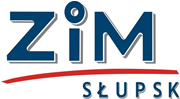 ZAMAWIAJĄCY:ZARZĄD INFRASTRUKTURY MIEJSKIEJ W SŁUPSKUul. Przemysłowa 73, 76-200 Słupsk,który działa w imieniu i na rzecz Miasta Słupsk,Plac Zwycięstwa 3, 76-200 SłupskNumer postępowania nadany przez Zamawiającego:ZP.261.18.2020.ZP5SPECYFIKACJA ISTOTNYCH WARUNKÓW ZAMÓWIENIA(zwana dalej „SIWZ”)W POSTĘPOWANIU O UDZIELENIE ZAMÓWIENIA PUBLICZNEGO PROWADZONYM W TRYBIE PRZETARGU NIEOGRANICZONEGO NA WYKONANIE ROBÓT BUDOWLANYCH PN:Przebudowa chodników w Słupsku, w ciągu ulic: Juliana Niemcewicza, Ludwika Solskiego i Stanisława WyspiańskiegoZAŁĄCZNIKI:Załącznik nr 1 – Formularz „OFERTA”Załącznik nr 2  	– Oświadczenie Wykonawcy składane na podstawie art. 25a ust. 1 ustawy Prawo zamówień publicznych dotyczące spełniania warunków udziału w postępowaniuZałącznik nr 3  – Oświadczenie Wykonawcy składane na podstawie art. 25a ust. 1 ustawy Prawo zamówień publicznych dotyczące przesłanek wykluczenia z postępowaniaZałącznik nr 4 – Oświadczenie o przynależności lub braku przynależności do tej samej grupy kapitałowej, o której mowa 
w art. 24 ust. 1 pkt 23 ustawy Prawo zamówień publicznychZałącznik nr 5 – Wykaz wykonanych robót budowlanychZałącznik nr 6 – Wykaz osóbZałącznik nr 7 – Zobowiązanie do oddania do dyspozycji Wykonawcy niezbędnych zasobów na potrzeby realizacji zamówieniaZałącznik nr 8 – Wzór umowyZałącznik nr 9 – Dokumentacja projektowaZałacznik nr 10 – Oświadczenie o wypełnianiu obowiązków informacyjnych przewidzianych w art. 13 lub art. 14 RODO wobec osób fizycznych, od których dane osobowe bezpośrednio lub pośrednio pozyskał WykonawcaNazwa oraz adres ZamawiającegoZarząd Infrastruktury Miejskiej w Słupsku, 76-200 Słupsk, ul. Przemysłowa 73,który  działa w imieniu i na rzecz Miasta Słupsk,Plac Zwycięstwa 3, 76-200 SłupskAdres strony internetowej Zamawiającego: http://www.zimslupsk.comPlatforma zakupowa https://platformazakupowa.pl/pn/zimslupskNumer telefonu: +48 59 841 00 91e-mail: zamowienia@zimslupsk.comTryb udzielania zamówienia:Postępowanie o udzielenie niniejszego zamówienia publicznego na wykonanie robót budowlanych pn. Przebudowa chodników w Słupsku, w ciągu ulic: Juliana Niemcewicza, Ludwika Solskiego i Stanisława Wyspiańskiego, którego wartość zamówienia  nie przekracza kwoty określonej w przepisach wydanych na podstawie art. 11 ust. 8 ustawy Prawo zamówień publicznych (t.j. Dz. U. z 2019 r. poz. 1843, z późn. zm.) prowadzone jest w trybie przetargu nieograniczonego. Niniejsze postępowanie realizowane jest  ramach zadania inwestycyjnego pn. Program chodnikowy - likwidacja barier architektonicznych wraz z wymianą nawierzchni - etap I.Niniejsza SIWZ wraz ze wszystkimi załącznikami została udostępniona na stronie internetowej Zamawiającego www.zimslupsk.com za pośrednictwem Platformy zakupowej https://platformazakupowa.pl/pn/zimslupsk i pobierana jest samodzielnie przez Wykonawców.Postępowanie o udzielenie niniejszego zamówienia oznaczone jest znakiem sprawy ZP.261.18.2020.ZP5. Zaleca się, aby Wykonawcy porozumiewając się z Zamawiającym powoływali się na ww. znak sprawy.W sprawach nieuregulowanych niniejszą Specyfikacją Istotnych Warunków Zamówienia (SIWZ) stosuje się przepisy ustawy z dnia 29 stycznia 2004 r. Prawo zamówień publicznych (t.j. Dz. U. z 2019 r. poz. 1843, z późn. zm.), przepisy ustawy z dnia 7 lipca 1994 r. Prawo budowlane (t.j. Dz. U. z 2019 r., poz. 1186, z późn. zm.), ustawie z dnia 21 marca 1985 r. o drogach publicznych (t.j. Dz. U. z 2020 r. poz. 470 z późn. zm.), odpowiednie przepisy ustawy z dnia 23 kwietnia 1964 r. Kodeks cywilny (t.j. Dz. U. 2019 r. poz. 1145, z późn. zm.), rozporządzenie Parlamentu Europejskiego i Rady (UE) 2016/679 z dnia 27 kwietnia 2016 r. w sprawie ochrony osób fizycznych w związku z przetwarzaniem danych osobowych i w sprawie swobodnego przepływu takich danych oraz uchylenia dyrektywy 95/46/WE (RODO), ustawy z dnia 10 maja 2018 r. o ochronie danych osobowych (t.j. Dz. U. z 2019 r. poz. 1781) oraz przepisów szczegółowych, rozporządzenie Ministra Rozwoju z dnia 26 lipca 2016 r. w sprawie rodzajów dokumentów, jakich może żądać zamawiający od wykonawcy w postępowaniu o udzielenie zamówienia (Dz. U. z 2016 r. poz. 1126, z późn. zm.) a także powołane w dalszej treści SIWZ.Zgodnie z art. 14 Ustawy do czynności podejmowanych przez Zamawiającego i Wykonawców w postępowaniu o udzielenie niniejszego zamówienia stosuje się przepisy ustawy z dnia 23 kwietnia 1964 r. – Kodeks cywilny, jeżeli przepisy Ustawy nie stanowią inaczej.Postępowanie o udzielenie niniejszego zamówienia prowadzi się w języku polskim.Ilekroć w Specyfikacji Istotnych Warunków Zamówienia jest mowa o:Specyfikacji lub SIWZ – należy przez to rozumieć niniejszą Specyfikację Istotnych Warunków Zamówienia.Wykonawcy – należy przez to rozumieć osobę fizyczną, osobę prawną albo jednostkę organizacyjną nieposiadającą osobowości prawnej, która ubiega się o udzielenie zamówienia publicznego, złożyła ofertę lub zawarła umowę w sprawie zamówienia publicznego.Zamawiającym – należy przez to rozumieć Zarząd Infrastruktury Miejskiej w Słupsku, 76-200 Słupsk, ul. Przemysłowa 73, który  działa w imieniu i na rzecz Miasta Słupsk, Plac Zwycięstwa 3, 76-200 Słupsk, reprezentowany przez Dyrektora.Umowie o podwykonawstwie – należy przez to rozumieć umowę w formie pisemnej o charakterze odpłatnym, której przedmiotem są usługi, dostawy lub roboty budowlane stanowiące część zamówienia publicznego, zawartą między wybranym przez Zamawiającego Wykonawcą a innym podmiotem (podwykonawcą), a w przypadku zamówień publicznych na roboty budowlane także między podwykonawcą a dalszym podwykonawcą lub między dalszymi podwykonawcami.Ustawie lub ustawie Pzp – należy przez to rozumieć ustawę z dnia 29 stycznia 2004 r. Prawo zamówień publicznych.Cenie – należy przez to rozumieć cenę w rozumieniu art. 3 ust. 1 pkt 1 i ust. 2 ustawy z dnia 9 maja 2014 r. o informowaniu o cenach towarów i usług (t.j. Dz. U. z 2019 r. poz. 178).Opis przedmiotu zamówienia:Przedmiotem zamówienia jest wykonanie robót budowlanych polegających na przebudowie nawierzchni wyznaczonych odcinków istniejących chodników w ciągu ulic: Juliana Niemcewicza, Ludwika Solskiego i Stanisława Wyspiańskiego z podziałem na trzy zadania.Zamawiający dopuszcza składanie ofert częściowych na następujące zadania:Zadanie nr 1 - Przebudowa chodnika w ciągu ulicy Juliana Niemcewicza (strona wschodnia),Zadanie nr 2 - Przebudowa chodnika w ciągu ullicy Ludwika SolskiegoZadanie nr 3 - Przebudowa chodnika w ciągu ulicy Stanisława WyspiańskiegoOferty można składać w odniesieniu do wszystkich części zamówienia (zadań)Zakres przedmiotu zamówienia obejmuje w szczególności:Zadanie nr 1 - Przebudowa chodnika w ciągu ulicy Juliana Niemcewicza (strona wschodnia):kody CPV: 45233222-1: roboty budowlane w zakresie układania chodników i asfaltowania45100000-8: przygotowanie terenu pod budowę45233300-2: fundamentowanie autostrad, dróg, ulic i ścieżek ruchu pieszego45112710-5: Roboty w zakresie kształtowania terenów zielonych77310000-6: usługi sadzenia roślin oraz utrzymanie terenów zielonych77211600-8: sadzenie drzewroboty przygotowawczeroboty rozbiórkowewykonanie robót ziemnych,ustawienie lub regulacja krawężnikówustawienie obrzeżykonstrukcje podbudów i nawierzchnizieleń (zabezpieczenie i nasadzenia)roboty towarzyszące i wykończeniowewykonanie i uzgodnienie projektu oznakowania i organizacji ruchu na czas realizacji robótwykonanie geodezyjnej inwentaryzacji powykonawczejZadanie nr 2 - Przebudowa chodnika w ciągu ulicy Ludwika Solskiegokody CPV:45233222-1: roboty budowlane w zakresie układania chodników i asfaltowania45100000-8: przygotowanie terenu pod budowę45233300-2: fundamentowanie autostrad, dróg, ulic i ścieżek ruchu pieszego45112710-5: Roboty w zakresie kształtowania terenów zielonych77310000-6: usługi sadzenia roślin oraz utrzymanie terenów zielonychroboty przygotowawcze (w tym zabezpieczenie drzew)roboty rozbiórkowe,wykonanie robót ziemnych,ustawienie lub regulacja krawężnikówustawienie obrzeżykonstrukcje podbudów i nawierzchnieroboty towarzyszące i wykończeniowewykonanie i uzgodnienie projektu oznakowania i organizacji ruchu na czas realizacji robótwykonanie geodezyjnej inwentaryzacji powykonawczejZadanie nr 3 - Przebudowa chodnika w ciągu ulicy Stanisława Wyspiańskiegokody CPV:45233222-1: roboty budowlane w zakresie układania chodników i asfaltowania45100000-8: przygotowanie terenu pod budowę45233300-2: fundamentowanie autostrad, dróg, ulic i ścieżek ruchu pieszego45112710-5: Roboty w zakresie kształtowania terenów zielonych77310000-6: usługi sadzenia roślin oraz utrzymanie terenów zielonychroboty przygotowawcze roboty rozbiórkowewykonanie robót ziemnych,ustawienie lub regulacja krawężnikówustawienie obrzeżykonstrukcje podbudów i nawierzchnizieleń (nasadzenia roślin)roboty towarzyszące i wykończeniowewykonanie i uzgodnienie projektu oznakowania i organizacji ruchu na czas realizacji robótwykonanie geodezyjnej inwentaryzacji powykonawczejPrzedmiot zamówienia został szczegółowo opisany zgodnie z art. 31 Ustawy za pomocą dokumentacji projektowych, specyfikacji technicznych wykonania i odbioru robót budowlanych, które stanowią załączniki nr 9 do SIWZ. Zgodnie z art. 30 ust. 4 Ustawy Zamawiający dopuszcza rozwiązania równoważne z opisanymi w dokumentacji projektowej za pomocą norm, europejskich ocen technicznych, aprobat, specyfikacji technicznych i systemów referencji technicznych, o których mowa w art. 30 ust. 1 pkt 2 i ust. 3 Ustawy.Wykonawca zobowiązany jest do wyceny robót budowlanych stanowiących przedmiot niniejszego zamówienia wyłącznie z materiałów i urządzeń fabrycznie nowych, dopuszczonych do obrotu i powszechnego lub jednostkowego stosowania w budownictwie, objętych certyfikatem w zakresie tzw. znaku bezpieczeństwa, wskazującego na zgodność z Polską Normą, aprobatą techniczną i właściwymi przepisami technicznymi zgodnie z art. 10 ustawy z 7 lipca 1994 r. - Prawo budowlane.W przypadku, gdy w opisie zamówienia zostało wskazane pochodzenie (marka, znak towarowy, producent, dostawca) materiałów i urządzeń, Zamawiający dopuszcza oferowanie materiałów i urządzeń równoważnych, pod warunkiem, że gwarantują one realizację robót w zgodzie z Prawem Budowlanym i odpowiednimi normami, zapewnią uzyskanie parametrów technicznych nie gorszych od założonych w opisie zamówienia oraz zostaną one wcześniej zaakceptowane przez Zamawiającego. Zamawiający dopuszcza zastosowanie materiałów spełniających wymagania norm, posiadających odpowiednie certyfikaty i aprobaty techniczne oraz założone w projekcie parametry techniczne.W przypadku potrzeby zmiany materiałów na etapie realizacji robót Wykonawca przed ich zastosowaniem musi uzyskać pisemną zgodę Zamawiającego.W przypadku stwierdzenia, że roboty wykonywane są niezgodnie z dokumentacją projektową, obowiązującymi przepisami lub SIWZ Zamawiający może odmówić zapłaty i żądać ich ponownego wykonania lub odstąpić od umowy z winy Wykonawcy.Zamawiający wymaga od Wykonawcy udzielenia gwarancji:w zakresie Zadania nr 1, Zadania nr 2 i Zadania nr 3 - na wykonane roboty budowlane stanowiące przedmiot niniejszego zamówienia na okres nie krótszy niż 36 miesięcy, licząc od dnia odbioru końcowego zadania objętego niniejszym zamówieniem. Okres gwarancji na wykonane roboty budowlane stanowi jedno z kryterium oceny ofert o wadze punktowej 40 i będzie oceniany zgodnie z zasadami wskazanymi w pkt 20 SIWZ.w zakresie zadania nr 1 i Zadania nr 3 - na wykonany przedmiot zamówienia w zakresie zieleni, tj. nowo nasadzonych drzew i krzewów oraz trawników, na okres 24 miesięcy, licząc od dnia odbioru końcowego zadania objętego niniejszym zamówieniem. W ramach udzielonej gwarancji należy wykonać:podlewanie – 20 razy w sezonie wegetacyjnym,pielenie chwastów przy roślinach – 6 razy w sezonie wegetacyjnym,nawożenie – jeden raz wiosną nawozem o spowolnionym uwalnianiu składników pokarmowych,usuwanie odrostów korzeniowych i „dzików”, przycięcie koron drzew oraz skupin krzewów – 1 raz w sezonie wegetacyjnym,usuwanie przekwitłych kwiatostanów – 1 raz w sezonie wegetacyjnym,jesienne okopczykowanie oraz wiosenne rozgarnięcie kopczyków – 1 raz w sezonie wegetacyjnym,kontrola i wymiana zmiszczonych wiązadeł oraz palików – 1 raz w sezonie wegetacyjnym,bieżąca wymiana uschniętych i uszkodzonych roślinUWAGAW ramach udzielonej gwarancji Gwarant ponosi odpowiedzialność za jakość wykonanych prac, w tym jakość posadzonego materiału roślinnego i zobowiązuje się do usuwania wad poprzez nieodpłatne uzupełnienie – wymianę roślin obumarłych, nie rokujących szans na przeżycie lub uszkodzonych np. przez szkodniki itp. z wyłączeniem przypadków spowodowanych nieprzewidywalnymi okolicznościami jak kradzież, klęska żywiołowa. Materiał roślinny w okresie udzielonej gwarancji winien być utrzymywany w stanie nie pogorszonym od momentu posadzenia, posiadać cechy i wygląd charakterystyczny dla danego gatunku i odmiany oraz zachowywać żywotność minimum w 80% rośliny (w przypadku drzew minimum 80% objętości korony). Zamawiający przewiduje trzy przeglądy międzygwarancyjne w okresie gwarancji na zieleń w celu oceny żywotności roślin, po których wskazane zostaną ewentualne rośliny do bieżącej wymiany.Zamawiający wymaga od Wykonawcy udzielenia rękojmi na wykonane roboty budowlane stanowiące przedmiot niniejszego zamówienia na okres 60 miesięcy, licząc od dnia odbioru końcowego przedmiotu zamówienia.Zamawiający wymaga zatrudnienia na podstawie umowy o pracę przez Wykonawcę lub podwykonawcę osób wykonujących w trakcie realizacji zamówienia czynności z zakresu wykonywania prac: przygotowawczych i rozbiórkowych (np. zabezpieczenia rosnących drzew), ziemnych (korytowanie, ustawienia/regulacja krawężników, ustawienie obrzeży), brukarskich (układanie nawierzchni z kostki), montażowych (ustawienie/regulacja oznakowania pionowego, barier), wykończeniowo – porządkowych (regulacja włazów/zaworów, nasadzenie zieleni i jej pielęgnacja).W trakcie realizacji zamówienia Zamawiający uprawniony jest do wykonywania czynności kontrolnych wobec Wykonawcy odnośnie spełniania przez Wykonawcę lub podwykonawcę wymogu zatrudnienia na podstawie umowy o pracę osób wykonujących wskazane w pkt. 3.12 SIWZ czynności. Zamawiający uprawniony jest w szczególności do:żądania oświadczeń i dokumentów w zakresie potwierdzenia spełniania ww. wymogów i dokonywania ich oceny,żądania wyjaśnień w przypadku wątpliwości w zakresie potwierdzenia spełniania ww. wymogów,przeprowadzenia kontroli na miejscu wykonywania świadczenia.W trakcie realizacji zamówienia na każde wezwanie Zamawiającego w wyznaczonym w tym wezwaniu terminie Wykonawca przedłoży Zamawiającemu wskazane poniżej dowody w celu potwierdzenia spełnienia wymogu zatrudnienia na podstawie umowy o pracę przez Wykonawcę lub podwykonawcę osób wykonujących wskazane w pkt 3.12 SIWZ czynności w trakcie realizacji zamówienia:oświadczenie wykonawcy lub podwykonawcy o zatrudnieniu na podstawie umowy o pracę osób wykonujących czynności, których dotyczy wezwanie Zamawiającego. Oświadczenie to powinno zawierać w szczególności: dokładne określenie podmiotu składającego oświadczenie, datę złożenia oświadczenia, wskazanie, że objęte wezwaniem czynności wykonują osoby zatrudnione na podstawie umowy o pracę wraz ze wskazaniem liczby tych osób, rodzaju umowy o pracę i wymiaru etatu oraz podpis osoby uprawnionej do złożenia oświadczenia w imieniu Wykonawcy lub podwykonawcy,poświadczoną za zgodność z oryginałem odpowiednio przez Wykonawcę lub podwykonawcę kopię umowy/umów o pracę osób wykonujących w trakcie realizacji zamówienia czynności, których dotyczy ww. oświadczenie Wykonawcy lub podwykonawcy (wraz z dokumentem regulującym zakres obowiązków, jeżeli został sporządzony). Kopia umowy/umów powinna zostać zanonimizowana w sposób zapewniający ochronę danych osobowych pracowników, zgodnie z przepisami Rozporządzenia Parlamentu Europejskiego i Rady (UE) 2016/679 z dnia 27 kwietnia 2016 r. w sprawie ochrony osób fizycznych w związku z przetwarzaniem danych osobowych i w sprawie swobodnego przepływu takich danych oraz uchylenia dyrektywy 95/46/WE (RODO), zgodnie z przepisami ustawy z dnia 10 maja 2018 r. o ochronie danych osobowych (tj. w szczególności bez adresów, nr PESEL pracowników, wysokości wynagrodzenia). Imię i nazwisko pracownika nie podlega anonimizacji. Informacje takie jak: data zawarcia umowy, rodzaj umowy o pracę i wymiar etatu powinny być możliwe do zidentyfikowania,zaświadczenie właściwego oddziału ZUS, potwierdzające opłacenie przez Wykonawcę lub podwykonawcę składek na ubezpieczenie społeczne i zdrowotne z tytułu zatrudnienia na podstawie umów o pracę za ostatni okres rozliczeniowy,poświadczoną za zgodność z oryginałem odpowiednio przez Wykonawcę lub podwykonawcę kopię dowodu potwierdzającego zgłoszenie pracownika przez pracodawcę do ubezpieczeń, zanonimizowaną w sposób zapewniający ochronę danych osobowych pracowników, zgodnie z przepisami ustawy z dnia 10 maja 2018 r. roku o ochronie danych osobowych. Imię i nazwisko pracownika nie podlega anonimizacji.Z tytułu niespełnienia przez Wykonawcę lub podwykonawcę wymogu zatrudnienia na podstawie umowy o pracę osób wykonujących wskazane w punkcie 3.12 SIWZ czynności Zamawiający przewiduje sankcję w postaci obowiązku zapłaty przez Wykonawcę kary umownej w wysokości określonej w istotnych postanowieniach umowy w sprawie zamówienia publicznego. Niezłożenie przez Wykonawcę w wyznaczonym przez Zamawiającego terminie żądanych przez Zamawiającego dowodów w celu potwierdzenia spełnienia przez Wykonawcę lub podwykonawcę wymogu zatrudnienia na podstawie umowy o pracę traktowane będzie jako niespełnienie przez Wykonawcę lub podwykonawcę wymogu zatrudnienia na podstawie umowy o pracę osób wykonujących wskazane w pkt 3.12 SIWZ czynności.W przypadku uzasadnionych wątpliwości co do przestrzegania prawa pracy przez Wykonawcę lub podwykonawcę, Zamawiający może zwrócić się o przeprowadzenie kontroli przez Państwową Inspekcję Pracy.Warunki realizacji przedmiotu zamówienia wskazano we wzorze Umowy stanowiącym Załącznik Nr 8 do SIWZ.Zamówienia częściowe i oferta wariantowa:Zamawiający dopuszcza możliwość składania ofert częściowych. Oferty można składać w odniesieniu do wszystkich części zamówienia (zadań).Zamawiający nie dopuszcza składania ofert wariantowych.Treść oferty musi odpowiadać treści Specyfikacji Istotnych Warunków Zamówienia.Informacja o przewidywanych zamówieniach, o których mowa w art. 67 ust. 1 pkt 6:Zamawiający nie przewiduje możliwości udzielenia zamówienia na podstawie art. 67 ust. 1 pkt. 6 Ustawy.Termin wykonania zamówienia:Wymagany termin wykonania zamówienia:Zadanie nr 1: Przebudowa chodnika w ciągu ulicy Juliana Niemcewicza (strona wschodnia) – 
do 45 dni od dnia udzielenia zamówienia, tj. zawarcia umowyZadanie nr  2:  Przebudowa chodnika w ciągu ulicy Ludwika Solskiego – 
do 45 dni od dnia udzielenia zamówienia, tj. zawarcia umowyZadanie nr 3: Przebudowa chodnika w ciągu ulicy Stanisława Wyspiańskiego – 
do 45 dni od dnia udzielenia zamówienia, tj. zawarcia umowy.Warunki udziału w postępowaniu:O udzielenie zamówienia mogą ubiegać się Wykonawcy, którzy nie podlegają wykluczeniu oraz spełniają określone przez Zamawiającego warunki udziału w postępowaniu.O udzielenie zamówienia mogą ubiegać się Wykonawcy, którzy spełniają warunki dotyczące zdolności technicznej lub zawodowej:Zamawiający uzna ten warunek za spełniony, jeżeli Wykonawca wykaże, że:w zakresie składania oferty na Zadanie nr 1 - Przebudowa chodnika w ciągu ulicy Juliana Niemcewicza (strona wschodnia):wykonał w okresie ostatnich 5 lat przed upływem terminu składania ofert, a jeżeli okres prowadzenia działalności jest krótszy – w tym okresie co najmniej jedną robotę budowlaną (umowę), której przedmiotem była budowa, przebudowa, rozbudowa lub remont chodnika/ów wzdłuż drogi publicznej o wartości brutto nie mniejszej niż 200 000,00 zł, albo co najmniej dwie (2) roboty budowlane (umowy), których przedmiotem była budowa, przebudowa, lub remont chodnika/ów wzdłuż drogi publicznej o łącznej wartości brutto nie mniejszej niż 200 000,00 złskieruje do realizacji zamówienia osobę pełniącą funkcję kierownika robót posiadającą uprawnienia budowlane do kierowania robotami w specjalności drogowej lub odpowiadające im ważne uprawnienia budowlane, które zostały wydane na podstawie wcześniej obowiązujących przepisów oraz posiadającą doświadczenie zawodowe na stanowisku kierownika robót przy realizacji co najmniej dwóch (2) robót budowlanych polegających na budowie, przebudowie lub remoncie chodnika/ów wzdłuż drogi publicznej o łącznej wartości co najmniej 150 000,00 zł bruttow zakresie składania oferty na Zadanie nr 2 - Przebudowa chodnika w ciągu ulicy Ludwika Solskiego:wykonał w okresie ostatnich 5 lat przed upływem terminu składania ofert, a jeżeli okres prowadzenia działalności jest krótszy – w tym okresie co najmniej jedną robotę budowlaną (umowę), której przedmiotem była budowa, przebudowa, rozbudowa lub remont chodnika/ów wzdłuż drogi publicznej o wartości brutto nie mniejszej niż 200 000,00 zł, albo co najmniej dwie (2) roboty budowlane (umowy), których przedmiotem była budowa, przebudowa, lub remont chodnika/ów wzdłuż drogi publicznej o łącznej wartości brutto nie mniejszej niż 200 000,00 złskieruje do realizacji zamówienia osobę pełniącą funkcję kierownika robót posiadającą uprawnienia budowlane do kierowania robotami w specjalności drogowej lub odpowiadające im ważne uprawnienia budowlane, które zostały wydane na podstawie wcześniej obowiązujących przepisów oraz posiadającą doświadczenie zawodowe na stanowisku kierownika robót przy realizacji co najmniej dwóch (2) robót budowlanych polegających na budowie, przebudowie lub remoncie chodnika/ów wzdłuż drogi publicznej o łącznej wartości co najmniej 150 000,00 zł bruttow zakresie składania oferty na Zadanie nr 3 - Przebudowa chodnika w ciągu ulicy Stanisława Wyspiańskiegowykonał w okresie ostatnich 5 lat przed upływem terminu składania ofert, a jeżeli okres prowadzenia działalności jest krótszy – w tym okresie co najmniej jedną robotę budowlaną (umowę), której przedmiotem była budowa, przebudowa, rozbudowa lub remont chodnika/ów wzdłuż drogi publicznej o wartości brutto nie mniejszej niż 200 000,00 zł, albo co najmniej dwie (2) roboty budowlane (umowy), których przedmiotem była budowa, przebudowa, lub remont chodnika/ów wzdłuż drogi publicznej o łącznej wartości brutto nie mniejszej niż 200 000,00 złskieruje do realizacji zamówienia osobę pełniącą funkcję kierownika robót posiadającą uprawnienia budowlane do kierowania robotami w specjalności drogowej lub odpowiadające im ważne uprawnienia budowlane, które zostały wydane na podstawie wcześniej obowiązujących przepisów oraz posiadającą doświadczenie zawodowe na stanowisku kierownika robót przy realizacji co najmniej dwóch (2) robót budowlanych polegających na budowie, przebudowie lub remoncie chodnika/ów wzdłuż drogi publicznej o łącznej wartości co najmniej 150 000,00 zł brutto.Zamawiający wymaga, aby Wykonawca dysponował ww. kadrą techniczną przez cały okres realizacji przedmiotu zamówienia.Przez uprawnienia budowlane Zamawiający rozumie uprawnienia wydane zgodnie z ustawą z dnia 7 lipca 1994 r. Prawo budowlane lub odpowiadające im ważne uprawnienia wydane na podstawie wcześniej obowiązujących przepisów, lub odpowiadające im uprawnienia budowlane, które zostały wydane obywatelom państw Europejskiego Obszaru Gospodarczego oraz Konfederacji Szwajcarskiej, z zastrzeżeniem art. 12a i innych przepisów ustawy Prawo Budowlane oraz ustawy z dnia 22 grudnia 2015 r. o zasadach uznawania kwalifikacji zawodowych nabytych w państwach członkowskich Unii Europejskiej (t.j. Dz. U. z 2020 r. poz. 220).Stosownie do art. 12 ust. 7 ustawy – Prawo budowlane, podstawę do wykonywania samodzielnych funkcji technicznych w budownictwie stanowi m.in. wpis na listę członków właściwej izby samorządu zawodowego, potwierdzony zaświadczeniem wydanym przez tę Izbę.Zgodnie z art. 12a ustawy - Prawo budowlane, samodzielne funkcje techniczne w budownictwie mogą również wykonywać osoby, których odpowiednie kwalifikacje zawodowe zostały uznane na zasadach określonych w przepisach odrębnych.Zamawiający respektuje przy żądaniu dokumentów potwierdzających spełnianie warunków udziału w postępowaniu zasadę wzajemnego uznawania dyplomów, świadectw i innych dokumentów potwierdzających posiadanie uprawnień lub kwalifikacji, zgodnie z polskim prawem.Jeżeli Wykonawca dysponuje osobą posiadającą uprawnienia wskazane w SIWZ, która ma miejsce zamieszkania poza terytorium Rzeczypospolitej Polskiej, musi wykazać, że osoba ta legitymuje się kwalifikacjami odpowiadającymi wymaganym uprawnieniom w kraju zamieszkania, jeśli takie w tym kraju obowiązują z uwzględnieniem prawa do wykonywania określonych zawodów regulowanych lub określonych działalności, jeżeli te kwalifikacje zostały uznane na zasadach przewidzianych w ustawie z dnia 22 grudnia 2015 r. o zasadach uznawania kwalifikacji zawodowych nabytych w państwach członkowskich Unii Europejskiej (t.j. Dz. U z 2020 r. poz. 220).Wykonawcy z innych państw członkowskich winni dysponować osobami posiadającymi kwalifikacje do pełnienia wyżej wymienionych samodzielnych funkcji w budownictwie zgodnie z art. 12a ustawy z dnia 7 lipca 1994 r. Prawo budowlane. Zamawiający respektuje przy żądaniu dokumentów potwierdzających spełnianie warunków udziału w postępowaniu zasadę wzajemnego uznawania dyplomów, świadectw i innych dokumentów potwierdzających posiadanie uprawnień lub kwalifikacji, zgodnie z polskim prawem. Jeżeli Wykonawca dysponuje osobą posiadającą uprawnienia wskazane w SIWZ, która ma miejsce zamieszkania poza terytorium Rzeczypospolitej Polskiej, musi wykazać, że osoba ta legitymuje się kwalifikacjami odpowiadającymi wymaganym uprawnieniom w kraju zamieszkania, jeśli takie w tym kraju obowiązują, z uwzględnieniem prawa do wykonywania określonych zawodów regulowanych lub określonych działalności, jeżeli te kwalifikacje zostały uznane na zasadach przewidzianych w ustawie z dnia 22 grudnia 2015 r. o zasadach uznawania kwalifikacji zawodowych nabytych w państwach członkowskich Unii Europejskiej (Dz. U. z 2020 r. poz. 220).Przesłanki wykluczenia Wykonawców:Z postępowania o udzielenie zamówienia wyklucza się Wykonawcę, w stosunku do którego zachodzi którakolwiek z okoliczności, o których mowa w art. 24 ust. 1 pkt 12-23 Ustawy.Dodatkowo Zamawiający wykluczy Wykonawcę, w stosunku do którego zachodzi okoliczność, o której mowa w art. 24 ust. 5 pkt 1 Ustawy, tj. w stosunku do którego otwarto likwidację, w zatwierdzonym przez sąd układzie w postępowaniu restrukturyzacyjnym jest przewidziane zaspokojenie wierzycieli przez likwidację jego majątku lub sąd zarządził likwidację jego majątku w trybie art. 332 ust. 1 ustawy z dnia 15 maja 2015 r. - Prawo restrukturyzacyjne (t.j. Dz. U. z 2020 r. poz. 814) lub którego upadłość ogłoszono, z wyjątkiem Wykonawcy, który po ogłoszeniu upadłości zawarł układ zatwierdzony prawomocnym postanowieniem sądu, jeżeli układ nie przewiduje zaspokojenia wierzycieli przez likwidację majątku upadłego, chyba że sąd zarządził likwidację jego majątku w trybie art. 366 ust. 1 ustawy z dnia 28 lutego 2003 r. - Prawo upadłościowe (t.j Dz. U. z 2019 r. poz. 498, z późn. zm.).Wykluczenie Wykonawcy następuje zgodnie z art. 24 ust. 7 Ustawy.Wykonawca, który podlega wykluczeniu na podstawie art. 24 ust. 1 pkt 13 i 14 oraz 16-20 Ustawy, lub na podstawie art. 24 ust. 5 pkt 1 Ustawy, może przedstawić dowody na to, że podjęte przez niego środki są wystarczające do wykazania jego rzetelności, w szczególności udowodnić naprawienie szkody wyrządzonej przestępstwem lub przestępstwem skarbowym, zadośćuczynienie pieniężne za doznaną krzywdę lub naprawianie szkody, wyczerpujące wyjaśnienie stanu faktycznego oraz współpracę z organami ścigania oraz podjęcie konkretnych środków technicznych, organizacyjnych i kadrowych, które są odpowiednie dla zapobiegania dalszym przestępstwom lub przestępstwom skarbowym lub nieprawidłowemu postępowaniu Wykonawcy. Regulacji, o której mowa w zdaniu pierwszym nie stosuje się, jeżeli wobec Wykonawcy, będącego podmiotem zbiorowym, orzeczono prawomocnym wyrokiem sądu zakaz ubiegania się o udzielenie zamówienia oraz nie upłynął określony w tym wyroku okres obowiązywania tego zakazu.Wykonawca nie podlega wykluczeniu, jeżeli Zamawiający, uwzględniając wagę i szczególne okoliczności czynu Wykonawcy, uzna za wystarczające dowody przedstawione na podstawie pkt 8.4 SIWZ.W przypadkach, o których mowa w art. 24 ust. 1 pkt 19 Ustawy, przed wykluczeniem Wykonawcy, Zamawiający zapewni temu Wykonawcy możliwość udowodnienia, że jego udział w przygotowaniu postępowania o udzielenie zamówienia nie zakłóci konkurencji. Zamawiający wskazuje w protokole sposób zapewnienia konkurencji.Zamawiający może wykluczyć Wykonawcę na każdym etapie postępowania o udzielenie zamówienia.Wykaz oświadczeń lub dokumentów, potwierdzających spełnianie warunków udziału w postępowaniu oraz brak podstaw wykluczenia:Do oferty sporządzonej w oparciu o Formularz OFERTA, stanowiący Załącznik nr 1 do SIWZ należy dołączyć w formie pisemnej aktualne na dzień składania ofert:oświadczenie Wykonawcy składane na podstawie art. 25a ust. 1 Ustawy w związku z art. 22 ust. 1 pkt 2 Ustawy dotyczące spełniania warunków udziału w postępowaniu, stanowiące Załącznik nr 2 do SIWZ,oświadczenie Wykonawcy składane na podstawie art. 25a ust. 1 Ustawy w związku z art. 24 ust. 1 pkt 12-22 oraz art. 24 ust. 5 pkt 1 Ustawy dotyczące przesłanek wykluczenia z postępowania, stanowiące Załącznik nr 3 do SIWZ.Wykonawca w terminie do 3 dni od dnia zamieszczenia na stronie internetowej informacji, o której mowa w art. 86 ust. 5 ustawy Pzp, przekazuje Zamawiającemu za pośrednictwem operatora pocztowego w rozumieniu ustawy z dnia 23 listopada 2012 r. – Prawo pocztowe (t.j. Dz. U. z 2020 r. poz. 1041),  osobiście, za pośrednictwem posłańca lub za pośrednictwem formularza Wyślij wiadomość zamieszczonego na stronie https://platformazakupowa.pl/pn/zimslupsk  oświadczenie o przynależności lub braku przynależności do tej samej grupy kapitałowej, o której mowa w art. 24 ust. 1 pkt 23 ustawy Pzp. Wraz ze złożeniem oświadczenia, Wykonawca może przedstawić dowody, że powiązania z innym Wykonawcą nie prowadzą do zakłócenia konkurencji w postępowaniu o udzielenie zamówienia. Propozycję treści oświadczenia stanowi Załącznik nr 4 do SIWZ.Wykonawca, który powołuje się na zasoby innych podmiotów, w celu wykazania braku istnienia wobec nich podstaw wykluczenia oraz spełniania, w zakresie, w jakim powołuje się na ich zasoby, warunków udziału w postępowaniu zamieszcza informacje o tych podmiotach w oświadczeniach, o których mowa w pkt 9.1 SIWZ.Wykonawca, który zamierza powierzyć wykonanie części zamówienia podwykonawcom, w celu wykazania braku istnienia wobec nich podstaw wykluczenia z udziału w postępowaniu zamieszcza informacje o podwykonawcach w oświadczeniach, o których mowa w pkt. 9.1 SIWZ.W przypadku wspólnego ubiegania się o zamówienie przez wykonawców oświadczenia, o których mowa w pkt 9.1 SIWZ składa każdy z wykonawców wspólnie ubiegających się o zamówienie. Dokumenty te potwierdzają spełnianie warunków udziału w postępowaniu oraz brak podstaw wykluczenia w zakresie, w którym każdy z Wykonawców wykazuje spełnianie warunków udziału w postępowaniu oraz brak podstaw wykluczenia.Wykonawca, którego oferta została najwyżej oceniona, na wezwanie Zamawiającego w wyznaczonym terminie nie krótszym niż 5 dni, składa aktualne na dzień złożenia oświadczeń lub dokumentów potwierdzających okoliczności, o których mowa w art. 25 ust. 1 Ustawy, w zakresie:potwierdzenia spełniania warunków udziału w postępowaniu:wykaz robót budowlanych wykonanych nie wcześniej niż w okresie ostatnich 5 lat przed upływem terminu składania ofert albo wniosków o dopuszczenie do udziału w postępowaniu, a jeżeli okres prowadzenia działalności jest krótszy - w tym okresie, wraz z podaniem ich rodzaju, wartości, daty, miejsca wykonania i podmiotów, na rzecz których roboty te zostały wykonane, z załączeniem dowodów określających czy te roboty budowlane zostały wykonane należycie, w szczególności informacji o tym czy roboty zostały wykonane zgodnie z przepisami prawa budowlanego i prawidłowo ukończone, przy czym dowodami, o których mowa, są referencje bądź inne dokumenty wystawione przez podmiot, na rzecz którego roboty budowlane były wykonywane, a jeżeli z uzasadnionej przyczyny o obiektywnym charakterze Wykonawca nie jest w stanie uzyskać tych dokumentów - inne dokumenty, zgodnie z treścią załącznika nr 5 do SIWZ,wykaz osób, skierowanych przez Wykonawcę do realizacji zamówienia publicznego, w szczególności odpowiedzialnych za świadczenie usług, kontrolę jakości lub kierowanie robotami budowlanymi, wraz z informacjami na temat ich kwalifikacji zawodowych, uprawnień, doświadczenia i wykształcenia niezbędnych do wykonania zamówienia publicznego, a także zakresu wykonywanych przez nie czynności oraz informacją o podstawie do dysponowania tymi osobami, zgodnie z treścią załącznika nr 6 do SIWZ,potwierdzenia braku podstaw do wykluczenia Wykonawcy z udziału w postępowaniu:odpis z właściwego rejestru lub centralnej ewidencji i informacji o działalności gospodarczej, jeżeli odrębne przepisy wymagają wpisu do rejestru lub ewidencji, w celu potwierdzenia braku podstaw wykluczenia na podstawie art. 24 ust. 5 pkt 1 Ustawy.Jeżeli wykaz, oświadczenia lub inne złożone przez wykonawcę dokumenty budzą wątpliwości Zamawiającego, może on zwrócić się bezpośrednio do właściwego podmiotu, na rzecz którego roboty budowlane były wykonane, o dodatkowe informacje lub dokumenty w tym zakresie.Jeżeli jest to niezbędne do zapewnienia odpowiedniego przebiegu postępowania o udzielenie zamówienia, Zamawiający może na każdym etapie postępowania wezwać wykonawców do złożenia wszystkich lub niektórych oświadczeń lub dokumentów potwierdzających, że nie podlegają wykluczeniu, spełniają warunki udziału w postępowaniu lub kryteria selekcji, a jeżeli zachodzą uzasadnione podstawy do uznania, że złożone uprzednio oświadczenia lub dokumenty nie są już aktualne, do złożenia aktualnych oświadczeń lub dokumentów.Zgodnie z art. 24aa Ustawy Zamawiający może, w postępowaniu prowadzonym w trybie przetargu nieograniczonego, najpierw dokonać oceny ofert, a następnie zbadać, czy wykonawca, którego oferta została oceniona jako najkorzystniejsza, nie podlega wykluczeniu oraz spełnia warunki udziału w postępowaniu.Jeżeli Wykonawca ma siedzibę lub miejsce zamieszkania poza terytorium Rzeczypospolitej Polskiej, zamiast dokumentu, o którym mowa w pkt 9.6. ppkt 2a) SIWZ składa dokument lub dokumenty wystawione w kraju, w którym Wykonawca ma siedzibę lub miejsce zamieszkania, potwierdzające odpowiednio, że nie otwarto jego likwidacji ani nie ogłoszono upadłości, wystawione nie wcześniej niż 6 miesięcy przed upływem terminu składania ofert.Jeżeli w kraju, w którym Wykonawca ma siedzibę lub miejsce zamieszkania lub miejsce zamieszkania ma osoba, której dokument dotyczy, nie wydaje się dokumentów, o których mowa w pkt 9.10. SIWZ, zastępuje się je dokumentem zawierającym odpowiednio oświadczenie Wykonawcy, ze wskazaniem osoby albo osób uprawnionych do jego reprezentacji, lub oświadczenie osoby, której dokument miał dotyczyć, złożone przed notariuszem lub organem sądowym, administracyjnym albo organem samorządu zawodowego lub gospodarczego właściwym ze względu na siedzibę lub miejsce zamieszkania Wykonawcy lub miejsce zamieszkania tej osoby. Dokument powinien być wystawiony nie wcześniej niż 6 miesięcy przed upływem terminu składania ofert.W przypadku wątpliwości co do treści dokumentu złożonego przez Wykonawcę, Zamawiający może zwrócić się do właściwych organów kraju, w którym miejsce zamieszkania ma osoba, której dokument dotyczy, o udzielenie niezbędnych informacji dotyczących tego dokumentu.Informacja dla Wykonawców polegających na zasobach innych podmiotów, na zasadach określonych w art. 22a Ustawy oraz zamierzających powierzyć wykonanie części zamówienia podwykonawcom:Wykonawca może w celu potwierdzenia spełniania warunków udziału w postępowaniu, w stosownych sytuacjach oraz w odniesieniu do konkretnego zamówienia, lub jego części, polegać na zdolnościach technicznych lub zawodowych lub sytuacji finansowej lub ekonomicznej innych podmiotów, niezależnie od charakteru prawnego łączących go z nimi stosunków prawnych.Wykonawca, który polega na zdolnościach lub sytuacji innych podmiotów, musi udowodnić Zamawiającemu, że realizując zamówienie, będzie dysponował niezbędnymi zasobami tych podmiotów, w szczególności przedstawiając zobowiązanie tych podmiotów do oddania mu do dyspozycji niezbędnych zasobów na potrzeby realizacji zamówienia – Załącznik nr 7 do SIWZ.Zamawiający oceni, czy udostępniane wykonawcy przez inne podmioty zdolności techniczne lub zawodowe lub ich sytuacja zawodowa lub ekonomiczna, pozwalają na wykazanie przez wykonawcę spełniania warunków udziału w postępowaniu oraz zbada, czy nie zachodzą wobec tego podmiotu podstawy wykluczenia, o których mowa w art. 24 ust. 1 pkt 13-22 oraz art. 24 ust. 5 pkt 1 Ustawy.W odniesieniu do warunków dotyczących wykształcenia, kwalifikacji zawodowych lub doświadczenia, wykonawcy mogą polegać na zdolnościach innych podmiotów, jeżeli podmioty te realizują roboty budowlane lub usługi, do realizacji których te zdolności są wymagane.Zamawiający żąda od Wykonawcy, który polega na zdolnościach lub sytuacji innych podmiotów na zasadach określonych w art. 22a Ustawy, przedstawienia w odniesieniu do tych podmiotów dokumentów wymienionych w pkt 9.6. ppkt 2a) SIWZ.Jeżeli zdolności techniczne lub zawodowe lub sytuacja ekonomiczna lub finansowa, podmiotu, o którym mowa w pkt 10.1. SIWZ nie potwierdzają spełniania przez wykonawcę warunków udziału w postępowaniu lub zachodzą wobec tych podmiotów podstawy wykluczenia, Zamawiający żąda, aby wykonawca w terminie określonym przez Zamawiającego:zastąpił ten podmiot innym podmiotem lub podmiotami lubzobowiązał się do osobistego wykonania odpowiedniej części zamówienia, jeżeli wykaże zdolności techniczne lub zawodowe lub sytuację finansową lub ekonomiczną, o których mowa w pkt 10.1. SIWZ.W celu oceny, czy Wykonawca polegając na zdolnościach lub sytuacji innych podmiotów na zasadach określonych w art. 22a Ustawy, będzie dysponował niezbędnymi zasobami w stopniu umożliwiającym należyte wykonanie zamówienia publicznego oraz oceny, czy stosunek łączący Wykonawcę z tymi podmiotami gwarantuje rzeczywisty dostęp do ich zasobów, zamawiający może żądać dokumentów, które określają w szczególności:zakres dostępnych Wykonawcy zasobów innego podmiotu,sposób wykorzystania zasobów innego podmiotu, przez Wykonawcę, przy wykonywaniu zamówienia publicznego,zakres i okres udziału innego podmiotu przy wykonywaniu zamówienia publicznego,czy podmiot, na zdolnościach którego Wykonawca polega w odniesieniu do warunków udziału w postępowaniu dotyczących wykształcenia, kwalifikacji zawodowych lub doświadczenia, zrealizuje roboty budowlane lub usługi, których wskazane zdolności dotyczą.Wykonawca, który powołuje się na zasoby innych podmiotów, w celu wykazania braku istnienia wobec nich podstaw wykluczenia oraz spełniania, w zakresie, w jakim powołuje się na ich zasoby, warunków udziału w postępowaniu, zamieszcza informacje o tych podmiotach w oświadczeniach, o których mowa w pkt 9.1. SIWZ.Informacja dla wykonawców wspólnie ubiegających się o udzielenie zamówienia:W przypadku wykonawców wspólnie ubiegających się o udzielenie zamówienia, zgodnie z art. 23 ust. 2 Ustawy, Wykonawcy ustanawiają pełnomocnika do reprezentowania ich w postępowaniu o udzielenie zamówienia albo reprezentowania w postępowaniu i zawarcia umowy w sprawie zamówienia publicznego. W takim przypadku należy dołączyć pełnomocnictwo do reprezentowania wszystkich wykonawców wspólnie ubiegających się o udzielenie zamówienia.W przypadku wspólnego ubiegania się o zamówienie przez wykonawców, oświadczenia sporządzone odpowiednio według Załącznika nr 2 i nr 3 do SIWZ składa każdy z Wykonawców wspólnie ubiegających się o zamówienie. Dokumenty te potwierdzają spełnianie warunków udziału w postępowaniu oraz brak podstaw wykluczenia w zakresie, w którym każdy z wykonawców wykazuje spełnianie warunków udziału w postępowaniu oraz brak podstaw wykluczenia.W przypadku wspólnego ubiegania się o udzielenie zamówienia przez Wykonawców oświadczenie o przynależności lub braku przynależności do tej samej grupy kapitałowej, o którym mowa w pkt 9.2. SIWZ składa każdy z Wykonawców.Jeżeli oferta Wykonawców wspólnie ubiegających się o udzielenie zamówienia, została wybrana, Zamawiający żąda przed zawarciem umowy w sprawie zamówienia publicznego umowy regulującej współpracę tych Wykonawców.Podwykonawstwo:Zgodnie z art. 36a ust. 1 Ustawy Wykonawca może powierzyć wykonanie części zamówienia podwykonawcy.Na podstawie art. 36b ust. 1 Ustawy Zamawiający żąda wskazania przez Wykonawcę w ofercie części zamówienia, których wykonanie zamierza powierzyć podwykonawcom, i podania przez Wykonawcę firm podwykonawców (o ile są już znane).W przypadku zamówień na roboty budowlane lub usługi, które mają być wykonane w miejscu podlegającym bezpośredniemu nadzorowi Zamawiającego, Zamawiający żąda, aby przed przystąpieniem do wykonania zamówienia Wykonawca, o ile są już znane, podał nazwy albo imiona i nazwiska oraz dane kontaktowe podwykonawców i osób do kontaktu z nimi, zaangażowanych w takie roboty budowlane lub usługi. Wykonawca zawiadamia Zamawiającego o wszelkich zmianach danych, o których mowa w zdaniu pierwszym, w trakcie realizacji zamówienia, a także przekazuje informacje na temat nowych podwykonawców, którym w późniejszym okresie zamierza powierzyć realizację robót budowlanych lub usług.Jeżeli zmiana albo rezygnacja z podwykonawcy dotyczy podmiotu, na którego zasoby Wykonawca powoływał się, na zasadach określonych w art. 22a ust. 1 Ustawy, w celu wykazania spełniania warunków udziału w postępowaniu lub kryteriów selekcji, Wykonawca jest zobowiązany wykazać Zamawiającemu, iż proponowany inny podwykonawca lub Wykonawca samodzielnie spełnia je w stopniu nie mniejszym niż podwykonawca, na którego zasoby wykonawca powoływał się w trakcie postępowania o udzielenie zamówienia.Zgodnie z dyspozycją wyrażoną w art. 36 ust. 2 pkt 11 Ustawy Zamawiający określił w Umowie stanowiącej Załącznik nr 8 do SIWZ.wymagania dotyczące umowy o podwykonawstwo, której przedmiotem są roboty budowlane, których niespełnienie spowoduje zgłoszenie przez Zamawiającego odpowiednio zastrzeżeń lub sprzeciwu,informacje o umowach o podwykonawstwo, których przedmiotem są dostawy lub usługi, które z uwagi na wartość lub przedmiot tych dostaw lub usług, nie podlegają obowiązkowi przedkładania Zamawiającemu.Informacje o sposobie porozumiewania się Zamawiającego z Wykonawcami oraz przekazywania oświadczeń lub dokumentów a także wskazanie osób uprawnionych do porozumiewania się z Wykonawcami:Postępowanie o udzielenie zamówienia prowadzi się z zachowaniem formy pisemnej.Niniejsze postępowanie prowadzone jest w języku polskim.Komunikacja między Zamawiającym a Wykonawcami, w szczególności składanie dokumentów, oświadczeń, wniosków (innych niż wnioski o dopuszczenie do udziału w postępowaniu), zawiadomień, zapytań oraz przekazywanie informacji odbywa się zgodnie z wyborem Zamawiającego za pośrednictwem operatora pocztowego w rozumieniu ustawy z dnia 23 listopada 2012 r. – Prawo pocztowe (t.j. Dz. U. z 2018 r. poz. 2188 z późn. zm.),  osobiście, za pośrednictwem posłańca lub przy użyciu środków komunikacji elektronicznej w rozumieniu ustawy z dnia 18 lipca 2002 r. o świadczeniu usług drogą elektroniczną (t.j. Dz. U. z 2020 r. poz. 344) lub elektronicznie za pośrednictwem dostępnej na stronie Zamawiającego Platformy zakupowej https://platformazakupowa.pl/pn/zimslupsk i formularza Wyślij wiadomość dostępnego na stronie dotyczącej danego postępowania.Jeżeli Zamawiający lub Wykonawca przekazują oświadczenia, wnioski, zawiadomienia oraz informacje przy użyciu środków komunikacji elektronicznej w rozumieniu ustawy z dnia 18 lipca 2002 r. o świadczeniu usług drogą elektroniczną, każda ze Stron na żądanie drugiej Strony niezwłocznie potwierdza fakt ich otrzymania. W przypadku nie wywiązania się przez Wykonawcę z powyższego obowiązku, Zamawiający domniema, iż pismo wysłane przez Zamawiającego na adres e-mail wskazany przez Wykonawcę zostało mu doręczone w sposób umożliwiający zapoznanie się Wykonawcy z jego treścią.Komunikacja poprzez Wyślij wiadomość, umożliwia dodanie do treści wysyłanej wiadomości plików lub spakowanego katalogu (załączników). Występuje limit objętości plików lub spakowanych folderów do ilości 10 plików lub spakowanych folderów przy maksymalnej wielkości 150 MB.W sytuacjach awaryjnych np. w przypadku niedziałania platformazakupowa.pl Zamawiający może również komunikować się z Wykonawcami za pomocą innych form komunikacji określonych w Ogłoszeniu o zamówieniu lub SIWZ.Dokumenty elektroniczne, oświadczenia lub elektroniczne kopie dokumentów lub oświadczeń składane są przez Wykonawcę za pośrednictwem przycisku Wyślij wiadomość jako załączniki.Dodatkowo Wykonawca otrzyma powiadomienia tj. wiadomości e-mail dotyczące komunikatów w sytuacji, gdy Zamawiający opublikuje informacje publiczne lub spersonalizowaną wiadomość zwaną prywatną korespondencją.Warunkiem otrzymania powiadomień systemowych platformazakupowa.pl zgodnie z pkt. 13.8. SIWZ jest wcześniejsze poinformowanie przez Zamawiającego o postępowaniu, złożenie oferty lub wniosku jak i wystosowanie wiadomości przez Wykonawcę w obrębie postępowania, na którą otrzyma odpowiedź.Wykonawca ma obowiązek sprawdzania informacji zamieszczonych w informacjach publicznych w Formularzu składania oferty lub wniosku, gdyż pomimo wysyłania powiadomień mailowych mogą one ulec awarii lub wiadomość może trafić do folderu Spam.Za datę przekazania składanych dokumentów, oświadczeń, wniosków (innych niż wnioski o dopuszczenie do udziału w postępowaniu), zawiadomień, zapytań oraz przekazywanie informacji uznaje się kliknięcie przycisku Wyślij wiadomość po których pojawi się komunikat, że wiadomość została wysłana do Zamawiającego.Sposób sporządzania dokumentów w postaci papierowej i elektronicznych, oświadczeń lub elektronicznych kopii dokumentów lub oświadczeń musi być zgodny z wymaganiami określonymi w:Rozporządzeniu Prezesa Rady Ministrów z dnia 27 czerwca 2017 r. w sprawie użycia środków komunikacji elektronicznej w postępowaniu o udzielenie zamówienia publicznego oraz udostępniania i przechowywania dokumentów elektronicznych,Rozporządzeniu Prezesa Rady Ministrów z dnia 17 października 2018 r. zmieniające rozporządzenie w sprawie użycia środków komunikacji elektronicznej w postępowaniu o udzielenie zamówienia publicznego oraz udostępniania i przechowywania dokumentów elektronicznych,Rozporządzeniu Prezesa Rady Ministrów z dnia 24 grudnia 2019 r. zmieniające rozporządzenie w sprawie użycia środków komunikacji elektronicznej w postępowaniu o udzielenie zamówienia publicznego oraz udostępniania i przechowywania dokumentów elektronicznych,Rozporządzeniu Ministra Rozwoju z dnia 26 lipca 2016 r. w sprawie rodzajów dokumentów, jakich może żądać Zamawiający od Wykonawcy w postępowaniu o udzielenie zamówienia,Rozporządzeniu Ministra Przedsiębiorczości i Technologii z dnia 16 października 2018 r. zmieniające rozporządzenie w sprawie rodzajów dokumentów, jakich może żądać Zamawiający od Wykonawcy w postępowaniu o udzielenie zamówienia,Rozporządzeniu Ministra Rozwoju z dnia 16 grudnia 2019 r. zmieniające rozporządzenie zmieniające w sprawie rodzajów dokumentów, jakich może żądać Zamawiający od Wykonawcy w postępowaniu o udzielenie zamówienia.Dokumenty lub oświadczenia, o których mowa w rozporządzeniu w sprawie rodzajów dokumentów, jakich może żądać zamawiający od wykonawcy w postępowaniu o udzielenie zamówienia:w postaci papierowej – składane są w oryginale lub kopii poświadczonej za zgodność z oryginałem,w postaci elektronicznej - składane są w oryginale w postaci dokumentu elektronicznego lub w elektronicznej kopii dokumentu lub oświadczenia poświadczonej za zgodność z oryginałem.Poświadczenia za zgodność z oryginałem dokonuje odpowiednio Wykonawca, podmiot, na którego zdolnościach lub sytuacji polega Wykonawca, wykonawcy wspólnie ubiegający się o udzielenie zamówienia publicznego albo podwykonawca, w zakresie dokumentów lub oświadczeń, które każdego z nich dotyczą.Poświadczenie za zgodność z oryginałem następuje poprzez opatrzenie kopii dokumentu lub kopii oświadczenia, o której mowa w pkt 13.13. SIWZ, sporządzonych w postaci papierowej, własnoręcznym podpisem.Poświadczenie za zgodność z oryginałem elektronicznej kopii dokumentu lub oświadczenia, o której mowa w pkt 13.13. SIWZ, następuje przy użyciu kwalifikowanego podpisu elektronicznego.Jeżeli oryginał dokumentu lub oświadczenia, o którym mowa w art. 25 ust. 1 ustawy Pzp, lub inne dokumenty lub oświadczenia składane w postępowaniu o udzielenie zamówienia, nie zostały sporządzone w postaci dokumentu elektronicznego, Wykonawca może sporządzić i przekazać elektroniczną kopię posiadanego dokumentu lub oświadczenia.W przypadku przekazywania przez Wykonawcę elektronicznej kopii dokumentu lub oświadczenia, opatrzenie jej kwalifikowanym podpisem elektronicznym przez Wykonawcę albo odpowiednio przez podmiot, na którego zdolnościach lub sytuacji polega Wykonawca na zasadach określonych w art. 22a ustawy Pzp, albo przez podwykonawcę jest równoznaczne z poświadczeniem elektronicznej kopii dokumentu lub oświadczenia za zgodność z oryginałem.W przypadku przekazywania przez Wykonawcę dokumentu elektronicznego w formacie poddającym dane kompresji, opatrzenie pliku zawierającego skompresowane dane kwalifikowanym podpisem elektronicznym jest równoznaczne z poświadczeniem przez Wykonawcę za zgodność z oryginałem wszystkich elektronicznych kopii dokumentów zawartych w tym pliku, z wyjątkiem kopii poświadczonych odpowiednio przez innego Wykonawcę ubiegającego się wspólnie z nim o udzielenie zamówienia, przez podmiot, na którego zdolnościach lub sytuacji polega Wykonawca, albo przez podwykonawcę.Zamawiający może żądać przedstawienia oryginału lub notarialnie poświadczonej kopii dokumentów lub oświadczeń, o których mowa w rozporządzeniu w sprawie rodzajów dokumentów, jakich może żądać zamawiający od wykonawcy w postępowaniu o udzielenie zamówienia, wyłącznie wtedy, gdy złożona kopia jest nieczytelna lub budzi wątpliwości co do jej prawdziwości.Dokumenty lub oświadczenia, o których mowa w rozporządzeniu w sprawie rodzajów dokumentów, jakich może żądać zamawiający od wykonawcy w postępowaniu o udzielenie zamówienia, sporządzone w języku obcym są składane wraz z tłumaczeniem na język polski.Oferty oraz oświadczenie, o którym mowa w art. 25a ustawy Pzp, składa się pod rygorem nieważności w formie pisemnej - w postaci papierowej lub w postaci elektronicznej, opatrzone odpowiednio własnoręcznym podpisem albo kwalifikowanym podpisem elektronicznym.Wyjaśnienia treści SIWZ:Wykonawca może zwrócić się do Zamawiającego o wyjaśnienie treści SIWZ. Zamawiający jest obowiązany udzielić wyjaśnień niezwłocznie, jednak nie później niż na 2 dni przed upływem terminu składania ofert, pod warunkiem, że wniosek o wyjaśnienie treści specyfikacji istotnych warunków zamówienia wpłynął do Zamawiającego nie później niż do końca dnia, w którym upływa połowa wyznaczonego terminu składania ofert,jeżeli wniosek o wyjaśnienie treści specyfikacji istotnych warunków zamówienia wpłynął po upływie terminu składania wniosku, o którym mowa w ppkt 1 lub dotyczy udzielonych wyjaśnień, Zamawiający może udzielić wyjaśnień albo pozostawić wniosek bez rozpoznania,przedłużenie terminu składania ofert nie wpływa na bieg terminu składania wniosku, o którym mowa w ppkt 1,treść zapytań wraz z wyjaśnieniami Zamawiający przekazuje Wykonawcom, którym przekazał SIWZ, bez ujawniania źródła zapytania oraz zamieszcza na stronie internetowej, na której zamieszczono SIWZ – Platforma zakupowa https://platformazakupowa.pl/pn/zimslupsk , bez ujawniania źródła zapytania,w uzasadnionych przypadkach Zamawiający może w każdym czasie przed upływem terminu składania ofert zmienić treść specyfikacji istotnych warunków zamówienia. Dokonaną w ten sposób zmianę Zamawiający udostępnia na stronie internetowej, na której zamieszczono SIWZ – Platforma zakupowa https://platformazakupowa.pl/pn/zimslupsk,Wykonawcy związani są wszelkimi zmianami i wyjaśnieniami do specyfikacji istotnych warunków zamówienia zamieszczonymi na stronie internetowej Zamawiającego. W związku z powyższym Zamawiający zaleca bieżące monitorowanie strony internetowej, na której zamieszczono SIWZ – Platforma zakupowa https://platformazakupowa.pl/pn/zimslupsk, w celu zapoznania się z ewentualnymi odpowiedziami na zapytania do SIWZ bądź wyjaśnieniami SIWZ lub wprowadzonymi zmianami do SIWZ.Osoby uprawnione do porozumiewania się z Wykonawcami:w zakresie przedmiotu zamówienia – p. Aleksander Syski – Inspektor Nadzoru Inwestorskiego ZIM w Słupsku,p. Tomasz Orłowski – Kierownik Działu Eksploatacji i Inwestycji ZIM w Słupsku.w zakresie procedury zamówień publicznych:p. Emanuela Sowińska - Kierownik Działu Zamówień Publicznych ZIM w Słupsku,p. Katarzyna Lisiewicz – Starszy specjalista Działu Zamówień Publicznych ZIM w Słupsku.Tel. 59/ 841 00 91, e-mail: zamowienia@zimslupsk.com, Platforma zakupowa https://platformazakupowa.pl/pn/zimslupskWymagania dotyczące wadium:Wykonawca przystępujący do przetargu jest zobowiązany wnieść wadium w wysokości: Zadanie nr 1 – 8.000,00 zł (osiem tysięcy złotych 00/100),Zadanie nr 2 – 8.000,00 zł (osiem tysięcy złotych 00/100),Zadanie nr 3 – 6.000,00 zł (sześć tysięcy złotych 00/100).Wadium wnosi się przed upływem terminu składania ofert. Wadium musi obejmować cały okres związania ofertą.Wadium może być wniesione w jednej lub kilku następujących formach:pieniądzu,poręczeniach bankowych, lub poręczeniach spółdzielczej kasy oszczędnościowo-kredytowej, z tym że poręczenie kasy jest zawsze poręczeniem pieniężnym,gwarancjach bankowych,gwarancjach ubezpieczeniowych,poręczeniach udzielanych przez podmioty, o których mowa w art. 6b ust. 5 pkt 2 ustawy z dnia 9 listopada 2000 r. o utworzeniu Polskiej Agencji Rozwoju Przedsiębiorczości (Dz. U. z 2019 r. poz. 310, z późn. zm.).Wadium w formie pieniężnej należy wnieść przelewem na rachunek bankowy Zamawiającego: 39 1140 1153 0000 2179 2400 1003.Wadium wniesione w pieniądzu Zamawiający przechowuje na rachunku bankowym.W przypadku wadium wniesionego w formie innej niż pieniężna:w postaci papierowej – oryginał dokumentu wniesienia wadium należy złożyć wraz z ofertą w oddzielnej kopercie. Opakowanie z wadium powinno być oznaczone nazwą i adresem Wykonawcy oraz napisem: Wadium do postępowania na wykonanie robót budowlanych pn. „Przebudowa chodników w Słupsku, w ciągu ulic: Juliana Niemcewicza, Ludwika Solskiego i Stanisława Wyspiańskiego – Zadanie nr ……………………..”. Znak sprawy: ZP.261.18.2020.ZP5.w postaci elektronicznej – oryginał dokumentu wniesienia wadium, tj. opatrzonego kwalifikowanym podpisem elektronicznym osób upoważnionych do jego wystawienia należy złożyć w formie elektronicznej wraz z ofertą.Wadium wniesione w formie innej niż pieniądz musi obejmować odpowiedzialność za wszystkie przypadki powodujące utratę wadium przez Wykonawcę określone w art. 46 ust. 4a i 5 Ustawy.Z treści gwarancji musi wynikać bezwarunkowe i na każde żądanie zgłoszone przez Zamawiającego w terminie związania ofertą, zobowiązanie Gwaranta do wypłaty Zamawiającemu pełnej kwoty wadium w okolicznościach określonych w art. 46 ust. 4a i ust. 5 Ustawy.Wadium należy wnieść przed upływem terminu składania ofert, przy czym wadium wniesione w pieniądzu za pomocą przelewu bankowego Zamawiający będzie uważał za skuteczne tylko wówczas, gdy bank prowadzący rachunek Zamawiającego potwierdzi, że otrzymał taki przelew przed upływem terminu składania ofert.Zamawiający zwraca wadium wszystkim Wykonawcom niezwłocznie po wyborze oferty najkorzystniejszej lub unieważnieniu postępowania, z wyjątkiem Wykonawcy, którego oferta została wybrana jako najkorzystniejsza, z zastrzeżeniem zawartym w art. 46 ust. 4a Ustawy.Wykonawcy, którego oferta została wybrana jako najkorzystniejsza, Zamawiający zwraca wadium niezwłocznie po zawarciu umowy w sprawie zmówienia publicznego oraz wniesieniu zabezpieczenia należytego wykonania umowy.Zamawiający zwraca niezwłocznie wadium na wniosek Wykonawcy, który wycofał ofertę przed upływem terminu składania ofert.Zamawiający żąda ponownego wniesienia wadium przez Wykonawcę, któremu zwrócono wadium na podstawie pkt. 14.10. SIWZ jeżeli w wyniku rozstrzygnięcia odwołania jego oferta została wybrana jako najkorzystniejsza. Wykonawca wnosi wadium w terminie określonym przez Zamawiającego.Jeżeli wadium wniesiono w pieniądzu, Zamawiający zwraca je wraz z odsetkami wynikającymi z umowy rachunku bankowego, na którym było ono przechowywane, pomniejszone o koszty prowadzenia rachunku bankowego oraz prowizji bankowej za przelew pieniędzy na rachunek bankowy wskazany przez Wykonawcę.Zgodnie z art. 46 ust. 4a Ustawy Zamawiający zatrzymuje wadium wraz z odsetkami, jeżeli Wykonawca w odpowiedzi na wezwanie, o którym mowa w art. 26 ust. 3 i 3a Ustawy, z przyczyn leżących po jego stronie, nie złożył oświadczeń lub dokumentów potwierdzających okoliczności, o których mowa w art. 25 ust. 1 Ustawy, oświadczenia, o którym mowa w art. 25a ust. 1 Ustawy, pełnomocnictw lub nie wyraził zgody na poprawienie omyłki, o której mowa w art. 87 ust. 2 pkt 3 Ustawy, co spowodowało brak możliwości wybrania oferty złożonej przez Wykonawcę jako najkorzystniejszej. Zgodnie z art. 46 ust. 5 Ustawy Zamawiający zatrzymuje wadium wraz z odsetkami, jeżeli Wykonawca, którego oferta została wybrana:odmówił podpisania umowy w sprawie zamówienia publicznego na warunkach określonych w ofercie,nie wniósł wymaganego zabezpieczenia należytego wykonania umowy,zawarcie umowy w sprawie zamówienia publicznego stało się niemożliwe z przyczyn leżących po stronie Wykonawcy.Termin związania ofertą:Wykonawca pozostaje związany ofertą przez okres 30 dni. Bieg terminu związania ofertą rozpoczyna się wraz z upływem terminu składania ofert.W przypadku wniesienia odwołania po upływie terminu składania ofert bieg terminu związania ofertą ulega zawieszeniu do czasu ogłoszenia orzeczenia przez Krajową Izbę Odwoławczą.Wykonawca samodzielnie lub na wniosek Zamawiającego może przedłużyć termin związania ofertą, z tym, że Zamawiający może tylko raz, co najmniej 3 dni przed upływem terminu związania ofertą zwrócić się do Wykonawców o wyrażenie zgody na przedłużenie tego terminu o oznaczony okres, nie dłuższy jednak niż 60 dni.Odmowa wyrażenia zgody, o której mowa w pkt 15.3 SIWZ nie powoduje utraty wadium.Przedłużenie terminu związania ofertą jest dopuszczalne tylko z jednoczesnym przedłużeniem okresu ważności wadium, albo jeżeli nie jest to możliwe, z wniesieniem nowego wadium na przedłużony okres związania ofertą. Jeżeli przedłużenie terminu związania ofertą dokonywane jest po wyborze oferty najkorzystniejszej, obowiązek wniesienia nowego wadium lub jego przedłużenia dotyczy jedynie Wykonawcy, którego oferta została wybrana jako najkorzystniejsza.Opis sposobu przygotowania oferty:Każdy Wykonawca może złożyć tylko jedną ofertę obejmującą realizację przedmiotu zamówienia. Treść oferty musi odpowiadać treści specyfikacji istotnych warunków zamówienia. Przygotowując ofertę Wykonawca winien dokładnie zapoznać się z treścią wszystkich dokumentów składających się na SIWZ, które należy odczytywać wraz z ewentualnymi wyjaśnieniami i/lub zmianami wnoszonymi przez Zamawiającego w trakcie  przeprowadzania postępowania.Ofertę należy sporządzić wg formularza OFERTA (załącznik nr 1 do SIWZ) oraz załączyć wymagane oświadczenia i dokumenty.Instrukcja złożenia oferty w postaci papierowej:Oferta powinna być podpisana przez osobę upoważnioną do reprezentowania Wykonawcy, zgodnie z formą reprezentacji Wykonawcy określoną w rejestrze lub innym dokumencie, właściwym dla danej formy organizacyjnej Wykonawcy albo przez upełnomocnionego przedstawiciela Wykonawcy Wszystkie strony oferty zaleca się kolejno ponumerować. Wszystkie strony (kartki) zaleca się spiąć (zszyć) w sposób uniemożliwiający dekompletację.Błędy zaleca się poprawiać poprzez skreślenie z utrzymaniem czytelności skreślonych wyrażeń lub liczb. Wszelkie poprawki lub zmiany w tekście oferty zaleca się parafować i datować własnoręcznie przez osobę podpisującą ofertę.Ofertę zaleca się złożyć w dwóch kopertach: zewnętrznej i wewnętrznej. Kopertę zewnętrzną należy zabezpieczyć w sposób trwały, uniemożliwiający odczytanie treści oferty przed jej otwarciem, zaadresować na Zarząd Infrastruktury Miejskiej w Słupsku, ul. Przemysłowa 73, 76-200 Słupsk oraz oznaczyć napisem:Przetarg nieograniczony – oferta „Przebudowa chodników w Słupsku, w ciągu ulic: Juliana Niemcewicza, Ludwika Solskiego i Stanisława Wyspiańskiego” ZP.261.18.2020.ZP5Nie otwierać przed dniem 18.08.2020 r. godz. 10:15.Na kopercie wewnętrznej należy podać nazwę i adres Wykonawcy.Wykonawca może wprowadzić zmiany w złożonej ofercie lub ją wycofać, pod warunkiem, że uczyni to przed upływem terminu składania ofert. Zarówno zmiana jak i wycofanie oferty wymagają zachowania formy pisemnej. W takim przypadku należy powiadomić Zamawiającego, składając zmiany lub powiadomienie o wycofaniu oferty według takich samych zasad jak składanie oferty, tj. w kopertach, odpowiednio oznakowanych „zmiana oferty” lub „wycofanie oferty”.Zamawiający nie ponosi odpowiedzialności za otwarcie oferty w przypadku nieprawidłowego oznaczenia na kopercie.Zamawiający informuje, iż zgodnie z art. 8 ust. 3 Ustawy, nie ujawnia się informacji stanowiących tajemnicę przedsiębiorstwa, w rozumieniu przepisów o zwalczaniu nieuczciwej konkurencji, jeżeli Wykonawca, nie później niż w terminie składania ofert, w sposób niebudzący wątpliwości zastrzegł, że nie mogą być one udostępniane oraz wykazał, załączając stosowne wyjaśnienia, iż zastrzeżone informacje stanowią tajemnicę przedsiębiorstwa. Wykonawca nie może zastrzec informacji, o których mowa w art. 86 ust. 4 Ustawy. Wszelkie informacje stanowiące tajemnicę przedsiębiorstwa w rozumieniu ustawy z dnia 16 kwietnia 1993 roku o zwalczaniu nieuczciwej konkurencji (t.j. Dz. U. z 2019 r. poz. 1010, z późn.zm.), które Wykonawca pragnie zastrzec jako tajemnicę przedsiębiorstwa winny być załączone w osobnej kopercie, opatrzone napisem „Informacje stanowiące tajemnicę przedsiębiorstwa – nie udostępniać”, z zachowaniem kolejności numerowania stron. Zastrzeżone informacje należy wskazać w formularzu OFERTA stanowiącym załącznik nr 1 do SIWZ. W przypadku niezabezpieczenia przez Wykonawcę w ofercie informacji zastrzeżonych zgodnie z postanowieniami niniejszej SIWZ, Wykonawcy nie przysługują żadne roszczenia wobec Zamawiającego. Instrukcja złożenia oferty w postaci elektronicznej:Wykonawca składa ofertę za pośrednictwem Formularza składania oferty dostępnego na https://platformazakupowa.pl/pn/zimslupsk w konkretnym postępowaniu w sprawie udzielenia zamówienia,wymagania techniczne i organizacyjne związane  z wykorzystaniem Platformy zostały opisane w Regulaminie korzystania z platformy  https://platformazakupowa.pl/pn/zimslupsk,wszelkie informacje stanowiące tajemnicę przedsiębiorstwa  w rozumieniu ustawy z dnia 16 kwietnia 1993 r. o zwalczaniu nieuczciwej konkurencji, które Wykonawca zastrzeże jako tajemnicę przedsiębiorstwa, powinny zostać załączone w osobnym miejscu w kroku 1 składania oferty przeznaczonym na zamieszczenie tajemnicy przedsiębiorstwa,zaleca się, aby każdy dokument zawierający tajemnicę przedsiębiorstwa został zamieszczony w odrębnym pliku,do oferty należy dołączyć wszystkie wymagane w Ogłoszeniu o zamówieniu i SIWZ dokumenty, w tym oświadczenia, o których mowa w pkt 9.1. SIWZ,po wypełnieniu Formularza składania oferty i załadowaniu wszystkich wymaganych załączników należy kliknąć przycisk Przejdź do podsumowania,oferta składana elektronicznie musi zostać podpisana elektronicznym kwalifikowanym podpisem. W procesie składania oferty na platformie taki podpis Wykonawca może złożyć bezpośrednio na dokumencie przesłanym do systemu (opcja rekomendowana przez platformazakupowa.pl) oraz dodatkowo dla całego pakietu dokumentów w kroku 2 Formularza składania oferty (po kliknięciu w przycisk Przejdź do podsumowania) z wyjątkiem kopii poświadczonych odpowiednio przez Wykonawcę ubiegającego się wspólnie z nim o udzielenie zamówienia, przez podmiot, na którego zdolnościach lub sytuacji polega Wykonawca, albo przez podwykonawcę, które to dokumenty muszą zostać podpisane indywidualnie,w związku z różnymi opiniami nt. tego, czy podpis złożony na całej paczce dokumentów (skompresowanym pliku) jest zgodny z obowiązującym prawem, zalecamy stosowanie ścieżki opisanej poniżej i podpisanie każdego załączonego pliku osobno, w szczególności wskazanych w art. 10a ust. 5 ustawy Pzp, gdzie zaznaczono, iż oferty, wnioski o dopuszczenie do udziału w postępowaniu oraz oświadczenie, o którym mowa w art. 25a Ustawy, sporządza się, pod rygorem nieważności, w postaci elektronicznej i opatruje się kwalifikowanym podpisem elektronicznym,ścieżka dla złożenia podpisu kwalifikowanego na każdym dokumencie osobno:pobierz wszystkie pliki dołączone do postępowania na swój komputer,wypełnij pliki na swoim komputerze, a następnie podpisz pliki, które zamierzasz dołączyć do oferty kwalifikowanym podpisem elektronicznym,dołącz wszystkie podpisane pliki do Formularza składania oferty na platformazakupowa.pl,kliknij w przycisk Przejdź do podsumowania,następnie w drugim kroku składania oferty należy sprawdzić poprawność złożonej oferty oraz załączonych plików i ich ilość,do celów kontrolnych możesz opcjonalnie sprawdzić ważność i poprawność swojego elektronicznego podpisu kwalifikowanego i w tym celu:pobrać plik w formacie XML,po wgraniu XML system dokona wstępnej analizy i wyświetli informację , o tym, czy plik XML został podpisany prawidłowo,uzyskaną informację należy traktować jako weryfikację pomocniczą, gdyż to Zamawiający przeprowadzi proces badania ofert w postępowaniu,przyczyny błędnej walidacji elektronicznego podpisu kwalifikowanego podczas jego weryfikacji mogą być następujące:brak podpisu na dokumencie XML,podpis kwalifikowany utracił ważność,niewłaściwy format podpisu,użycie podpisu niekwalifikowanego,zmodyfikowano plik XML,załączenie przez Wykonawcę niewłaściwego pliku XML,niezależnie od wyświetlonego komunikatu możesz kliknąć przycisk Złóż ofertę, aby zakończyć etap składania oferty,następnie system zaszyfruje ofertę, tak by ta była niedostępna dla Zamawiającego do terminu otwarcia ofert,ostatnim krokiem jest wyświetlenie się komunikatu i przesłanie wiadomości email
z platformazakupowa.pl z informacją na temat złożonej oferty,W celach odwoławczych z uwagi na zaszyfrowanie oferty na platformazakupowa.pl Wykonawca powinien przechowywać kopię swojej oferty wraz z pobranym plikiem XML na swoim komputerze,Wykonawca może przed upływem terminu do składania ofert wycofać ofertę za pośrednictwem Formularza składania oferty,Z uwagi na to, że oferta Wykonawcy jest zaszyfrowana nie można jej edytować. Przez zmianę oferty rozumie się złożenie nowej oferty i wycofanie poprzedniej, jednak należy to zrobić przed upływem terminu zakończenia składania ofert w postępowaniu,Złożenie nowej oferty i wycofanie poprzedniej w postępowaniu, w którym Zamawiający dopuszcza złożenie tylko jednej oferty przed upływem terminu zakończenia składania ofert w postępowaniu powoduje wycofanie oferty uprzednio złożonej,Jeżeli Wykonawca składający ofertę jest zautoryzowany (zalogowany), to wycofanie oferty następuje od razu po złożeniu nowej oferty,Jeżeli oferta składana jest przez nieautoryzowanego Wykonawcę (niezalogowany lub nieposiadający konta) to wycofanie oferty musi być przez niego potwierdzone:przez kliknięcie w link wysłany w wiadomości email, który musi być zgodny z adresem email podanym podczas pierwotnego składania oferty lubzalogowanie i kliknięcie w przycisk Potwierdź ofertę,Potwierdzeniem wycofania oferty w przypadku pkt 16.4. SIWZ ppkt 18) lit. a)  jest data potwierdzenia akcji przez kliknięcie w przycisk Wycofaj ofertę,Wycofanie oferty możliwe jest do zakończenia terminu składania ofert w postępowaniu,Wycofanie złożonej oferty powoduje, że Zamawiający nie będzie miał możliwości zapoznania się z nią po upływie terminu zakończenia składania ofert w postępowaniu,Wykonawca po upływie terminu składania ofert nie może dokonać zmiany złożonej oferty,Wykonawca może złożyć ofertę po terminie składania ofert poprzez kliknięcie przycisku Odblokuj formularz,Po złożeniu oferty Wykonawca otrzymuje automatyczny komunikat dotyczący tego, że oferta została złożona po terminie.Wraz z ofertą powinny być złożone:oświadczenia wymagane postanowieniami pkt 9.1 SIWZ,zobowiązanie wymagane postanowieniami pkt 10.2 SIWZ,kosztorys ofertowy sporządzony metodą uproszczoną,jeżeli Wykonawca działa przez pełnomocników do oferty należy dołączyć notarialnie poświadczoną kopię pełnomocnictwa lub pełnomocnictwo w oryginale, z którego wynikają zasady reprezentacji obowiązujące u danego Wykonawcy,oryginał dokumentu wniesienia wadium, w przypadku gdy wadium wniesione zostało w formie innej niż pieniądz.Wykonawcy ponoszą wszelkie koszty własne związane z przygotowaniem i złożeniem ofert niezależnie od wyniku postępowania. Zamawiający w żadnym przypadku nie odpowiada za koszty poniesione przez Wykonawców w związku z przygotowaniem i złożeniem oferty. Wykonawcy zobowiązują się nie podnosić jakichkolwiek roszczeń z tego tytułu względem Zmawiającego, z zastrzeżeniem art. 93 ust. 4 Ustawy. Składanie ofert przez www.platformazakupowa.pl jest dla Wykonawców całkowicie bezpłatne.Oferty podmiotów zagranicznych oraz wszystkie dokumenty sporządzone w języku obcym muszą być złożone wraz z tłumaczeniem na język polski. Zamawiający uzna wersję polskojęzyczną oferty jako wersję wiążącą.Oferta powinna być podpisana przez osobę upoważnioną do reprezentowania Wykonawcy, zgodnie z formą reprezentacji Wykonawcy określoną w rejestrze lub innym dokumencie, właściwym dla danej formy organizacyjnej Wykonawcy albo przez upełnomocnionego przedstawiciela Wykonawcy.Wartości pieniężne, określone w walutach obcych, wykazane we wszystkich dokumentach, dowodach składanych przez Wykonawcę w ofercie, winny być przeliczone na PLN wg kursu średniego ogłoszonego przez NBP na dzień, w którym ogłoszenie o zamówieniu zostało opublikowane w Biuletynie Zamówień Publicznych.W przypadku kiedy wartości pieniężne zostaną wykazane przez Wykonawcę w innej walucie niż PLN, Zamawiający dokona przeliczenia tych wartości na PLN wg kursu średniego ogłoszonego przez NBP na dzień, w którym ogłoszenie o zamówieniu zostało opublikowane w Biuletynie Zamówień Publicznych.Oferta jest jawna, z wyjątkiem informacji stanowiących tajemnicę przedsiębiorstwa w rozumieniu przepisów o zwalczaniu nieuczciwej konkurencji, jeżeli Wykonawca nie później niż w terminie składania ofert, zastrzegł, że nie mogą być one udostępnione oraz wykazał, iż zastrzeżone informacje stanowią tajemnicę przedsiębiorstwa.Wymagania techniczne i organizacyjne w przypadku składania oferty w postaci elektronicznej za pośrednictwem Platformy zakupowej:wymagania techniczne i organizacyjne zostały opisane w Regulaminie platformazakupowa.pl, występuje limit objętości plików lub spakowanych folderów w zakresie całej oferty do ilości 10 plików lub spakowanych folderów przy maksymalnej wielkości 150 MB,przy dużych plikach kluczowe jest łącze internetowe i dostępna przepustowość łącza po stronie serwera platformazakupowa.pl oraz użytkownika,składając ofertę zaleca się zaplanowanie złożenia jej z wyprzedzeniem minimum 24h, aby zdążyć w terminie przewidzianym na jej złożenie w przypadku siły wyższej, jak np. awaria platformazakupowa.pl, awaria Internetu, problemy techniczne związane z brakiem np. aktualnej przeglądarki, itp.w przypadku większych plików zaleca się skorzystanie z instrukcji pakowania plików dzieląc je na mniejsze paczki po np. 150 MB każdaza datę przekazania oferty przyjmuje się datę ich przekazania w systemie poprzez kliknięcie przycisku Złóż ofertę w drugim kroku i wyświetlaniu komunikatu, że oferta została złożona,czas wyświetlany na platformazakupowa.pl synchronizuje się automatycznie z serwerem Głównego Urzędu Miar.W przypadku pytań technicznych związanych z działaniem systemu prosimy o skorzystanie z pomocy Centrum Wsparcia Klienta platformazakupowa.pl pod nr tel. 22 101 02 02, adresem email: cwk@platformazakupowa.plObowiązki wynikające z RODO:Wykonawca ubiegając się o udzielenie niniejszego zamówienia publicznego jest zobowiązany do wypełnienia wszystkich obowiązków formalno-prawnych związanych z udziałem w postępowaniu. Do obowiązków tych należą m.in. obowiązki wynikające z RODO, w szczególności obowiązek informacyjny przewidziany w art. 13 RODO względem osób fizycznych, których dane osobowe dotyczą, i od których dane te Wykonawca bezpośrednio pozyskał. Jednakże obowiązek informacyjny wynikający z art. 13 RODO nie będzie miał zastosowania, gdy i w zakresie, w jakim osoba fizyczna, której dane dotyczą, dysponuje już tymi informacjami (vide: art. 13 ust. 4 RODO).Ponadto Wykonawca będzie musiał wypełnić obowiązek informacyjny wynikający z art. 14 RODO względem osób fizycznych, których dane przekazuje Zamawiającemu, i których dane pośrednio pozyskał, chyba że ma zastosowanie co najmniej jedno z wyłączeń, o których mowa w art. 14 ust. 5 RODO. W celu zapewnienia, że Wykonawca wypełnił ww. obowiązki informacyjne oraz ochrony prawnie uzasadnionych interesów osoby trzeciej, której dane zostały przekazane w związku z udziałem Wykonawcy w postępowaniu zobowiązuje się Wykonawcę do złożenia w postępowaniu o udzielenie zamówienia publicznego oświadczenia o wypełnieniu przez niego obowiązków informacyjnych przewidzianych w art. 13 lub art. 14 RODO wg oświadczenia o treści wskazanej w formularzu „OFERTA” (załącznik nr 1 do SIWZ).Miejsce oraz termin składania i otwarcia ofert:Oferty należy złożyć w siedzibie Zamawiającego, w sekretariacie Zarządu Infrastruktury Miejskiej 
w Słupsku, ul. Przemysłowa 73, 76-200 Słupsk lub za pośrednictwem platformy zakupowej https://platformazakupowa.pl/pn/zimslupsk, w terminie do dnia 18.08.2020 r., do godz. 10:00.Otwarcie ofert nastąpi w siedzibie Zamawiającego, Zarząd Infrastruktury Miejskiej w Słupsku, 
ul. Przemysłowa 73, 76-200 Słupsk, w dniu 18.08.2020 r. o godz. 10:15. Oferty złożone 
w postaci elektronicznej zostaną otwarte za pośrednictwem Platformy zakupowej.Otwarcie ofert jest jawne.Bezpośrednio przed otwarciem ofert Zamawiający poda kwotę, jaką zamierza przeznaczyć na sfinansowanie zamówienia.Podczas otwarcia ofert Zamawiający poda nazwy (firmy) oraz adresy Wykonawców, a także     informacje dotyczące ceny, terminu wykonania zamówienia, okresu gwarancji i warunków płatności zawartych w ofertach.Niezwłocznie po otwarciu ofert Zamawiający zamieści na:https://platformazakupowa.pl/pn/zimslupsk  informacje dotyczące:kwoty, jaką zamierza przeznaczyć na sfinansowanie zamówienia,firm oraz adresów Wykonawców, którzy złożyli oferty w terminie,ceny, terminu wykonania zamówienia, okresu gwarancji i warunków płatności zawartych 
w ofertach.Zamawiający niezwłocznie zwraca ofertę, która została złożona po terminie - dotyczy ofert złożonych w postaci papierowej.Opis sposobu obliczenia ceny:Wynagrodzenie określone w ofercie jest wynagrodzeniem kosztorysowym.Wykonawca określi cenę na podstawie kosztorysu ofertowego, zawierającego ceny jednostkowe robót netto przemnożone przez ilość jednostek przedmiarowych, sporządzonego w oparciu o opis przedmiotu zamówienia, dokumentację projektową Specyfikacje Techniczne Wykonania i Odbioru Robót Budowlanych przedmiary robót (Załącznik nr 9) i warunki zawarte we wzorze umowy (Załącznik nr 8 do SIWZ), ujmując wszystkie koszty towarzyszące wykonaniu zamówienia, a w szczególności koszty:ogólne, zakupu, pośrednie, zysk,dostaw, dojazdu, podatków, opłat celnych i innych czynników,ubezpieczeń,zorganizowania i utrzymania terenu i zaplecza budowy,pełnej obsługi geodezyjnej wraz z wykonaniem inwentaryzacji geodezyjnej powykonawczej,wynikające z zapewnienia sprzętu, materiałów biurowych i innych środków,zabezpieczenia dróg, chodników, elementów małej architektury oraz drzew i krzewów przed zniszczeniem lub uszkodzeniem na czas budowy,wykonania oraz odtworzenia zieleni, w tym trawników, drzew, krzewów,utrzymania w okresie gwarancji i rękojmi,obsługi, badań i odbiorów,przygotowanie informacji (np. o planowanym rozpoczęciu robót, utrudnieniach) i zamieszczenie ich w prasie,składowania na budowie materiałów przewidzianych do ponownego wbudowania,wywiezienia i utylizacji materiałów nienadających się do powtórnego użycia.Do oferty należy dołączyć Kosztorys ofertowy sporządzony metodą uproszczoną według kolejności pozycji wyszczególnionych w przedmiarach robót.Zamawiający informuje, że kosztorys ofertowy nie podlega procedurze uzupełnienia. Zatem w przypadku niezłożenia wymaganego kosztorysu ofertowego Zamawiający odrzuci ofertę Wykonawcy na podstawie art. 89 ust. 1 pkt 2 Ustawy, jako niezgodną z treścią SIWZ.W kosztorysie, należy pokazać wskaźniki cenotwórcze ujęte w kalkulacji ofertowej tj. stawkę roboczogodziny, koszty pośrednie, koszty zakupu oraz zysk Wykonawcy.Cenę netto oferty, wyliczoną w kosztorysie ofertowym, należy zsumować i sumę przedstawić w formularzu OFERTA, stanowiącym załącznik nr 1 do SIWZ. Na podstawie ceny netto należy wyliczyć wartość podatku od towarów i usług VAT oraz cenę brutto oferty.Przy obliczeniu ceny oferty należy przyjąć 23 % stawkę podatku od towarów i usług VAT.Rozliczenie za roboty nastąpi na podstawie faktycznie wykonanych robót, stwierdzonych dokonanym obmiarem, według cen jednostkowych, określonych przez Wykonawcę w kosztorysie ofertowym, które obowiązują w okresie trwania umowy i nie podlegają zmianom.Cena oferty ma być wyrażona w PLN zgodnie z polskim systemem płatniczym, z dokładnością do drugiego miejsca po przecinku.Sposób zapłaty i rozliczenia za realizację niniejszego zamówienia określone zostały we wzorze umowy – załącznik nr 8 do SIWZ.Zamawiający nie przewiduje udzielania zaliczek na poczet wykonania zamówienia.Waluta oferty oraz waluta rozliczeń związanych z realizacją niniejszego zamówienia publicznego:Wszelkie rozliczenia i płatności pomiędzy Zamawiającym a Wykonawcami dokonywane będą w walucie polskiej PLN. Zamawiający nie dopuszcza rozliczeń w żadnej obcej walucie.Opis kryteriów, którymi Zamawiający będzie się kierował przy wyborze oferty wraz z podaniem znaczenia tych kryteriów oraz sposobu oceny ofert:Przy wyborze oferty, Zamawiający będzie się kierował następującymi kryteriami oceny ofert: Kryterium 1: Cena C– waga punktowa 60 Kryterium 2: Okres gwarancji na wykonane roboty budowlane G - waga punktowa 40 Ocenie w oparciu o ww. kryteria oceny ofert poddawane są wyłącznie oferty niepodlegające odrzuceniu. W trakcie oceny ofert, kolejno ocenianym ofertom, zostaną przyznane punkty wg poniższego wzoru:P = C + GSuma punktów (P) stanowi sumę „Ceny” C i „Okresu gwarancji na wykonane roboty budowlane” G.Kryterium „Cena ” C: W tym kryterium można maksymalnie uzyskać 60 punktów. Do oceny ofert będzie brana cena brutto za wykonanie zamówienia określona przez Wykonawcę w formularzu „OFERTA”.W trakcie oceny ofert, kolejno ocenianym ofertom, zostaną przyznane punkty w kryterium 1 „Cena” C wg poniższego wzoru:                                                    Najniższa oferowana cena brutto spośród wszystkich ocenianych ofert„Cena” C = ------------------------------------------------------------------------------------------------- x 60                                                             Cena oferowana brutto ocenianej ofertyKryterium „Okres gwarancji na wykonane roboty budowlane’ G: W tym kryterium można maksymalnie uzyskać 40 punktów. W ramach kryterium „Okres gwarancji na wykonane roboty budowlane” punkty zostaną przyznane na podstawie okresu gwarancji na wykonane roboty budowlane zadeklarowanego przez Wykonawcę w Formularzu Oferty.Wykonawca może zaproponować okres gwarancji na wykonane roboty budowlane w miesiącach – 36 miesięcy lub 48 miesięcy lub 60 miesięcy.Liczba punktów w kryterium „Okres gwarancji na wykonane roboty budowlane” zostanie przyznana w następujący sposób:Zadeklarowany okres gwarancji na wykonane roboty budowlane 36 miesięcy, licząc od dnia odbioru końcowego robót budowlanych – 0 pkt,Zadeklarowany okres gwarancji na wykonane roboty budowlane 48 miesięcy, licząc od dnia odbioru końcowego robót budowlanych – 20 pkt,Zadeklarowany okres gwarancji na wykonane roboty budowlane 60 miesięcy, licząc od dnia odbioru końcowego robót budowlanych – 40 pkt.Zamawiający nie dopuszcza zaoferowania okresów pośrednich.W przypadku błędnego wypełnienia formularza OFERTA w zakresie kryterium „Okres gwarancji na wykonane roboty budowlane” G, tj. braku wskazania, bądź wskazania innego niż opisany powyżej okres gwarancji, oferta otrzyma 0 pkt, a okres gwarancji zostanie przyjęty jako minimalny (36 miesięcy).Okres gwarancji na wykonane zamówienie w zakresie zieleni wynosi 24 miesiące, licząc od dnia odbioru końcowego wykonanych robótW toku oceny ofert Zamawiający zastosuje zaokrąglenie wyników z dokładnością do dwóch miejsc po przecinku.Zamawiający nie przewiduje wyboru najkorzystniejszej oferty z zastosowaniem aukcji elektronicznej.W toku badania i oceny ofert Zamawiający może żądać od Wykonawców wyjaśnień dotyczących treści złożonych ofert. Niedopuszczalne jest prowadzenie między Zamawiającym a Wykonawcą negocjacji dotyczących złożonej oferty oraz, z zastrzeżeniem pkt 20.6 SIWZ, dokonywanie jakichkolwiek zmian w jej treści.Zamawiający poprawia w ofercie:oczywiste omyłki pisarskie,oczywiste omyłki rachunkowe z uwzględnieniem konsekwencji rachunkowych dokonywanych poprawek,inne omyłki polegające na niezgodności oferty ze specyfikacją istotnych warunków zamówienia, niepowodujące istotnych zmian w treści ofertyniezwłocznie zawiadamiając o tym Wykonawcę, którego oferta została poprawiona.Informacje o formalnościach, jakie powinny zostać dopełnione po wyborze oferty w celu zawarcia umowy w sprawie zamówienia publicznego:O wyborze oferty Zamawiający zawiadamia zgodnie z art. 92 Ustawy.Przed zawarciem umowy o zamówienie publiczne Zamawiający żąda od Wykonawcy:wniesienia zabezpieczenia należytego wykonania umowy na zasadach określonych w pkt 22 SIWZ i we wzorze umowy stanowiącym załącznik nr 8 do SIWZ,jeżeli zostanie wybrana oferta Wykonawców wspólnie ubiegających się o udzielenie zamówienia, przed zawarciem umowy w sprawie zamówienia publicznego, wymaga się przedstawienia umowy regulującej współpracę Wykonawców.Zamawiający zawiera umowę w sprawie zamówienia publicznego, z zastrzeżeniem art. 183 Ustawy, w terminie nie krótszym niż 5 dni od dnia przesłania zawiadomienia o wyborze najkorzystniejszej oferty, jeżeli zawiadomienie to zostało przesłane przy użyciu środków komunikacji elektronicznej, albo 10 dni - jeżeli zostało przesłane w inny sposób.Zamawiający może zawrzeć umowę w sprawie zamówienia publicznego przed upływem terminów, o których mowa w pkt 21.3 SIWZ, jeżeli złożono tylko jedną ofertę lub upłynął termin do wniesienia odwołania na czynności Zamawiającego wymienione w art. 180 ust. 2 Ustawy lub w następstwie jego wniesienia Izba ogłosiła wyrok lub postanowienie kończące postępowanie odwoławcze.Jeżeli umowę ma podpisać osoba lub osoby reprezentujące Wykonawcę inna(-e)e niż osoba(-y) podpisujące ofertę, Wykonawca  najpóźniej w dniu wyznaczonym na zawarcie z nim umowy, przed jej podpisaniem przekaże Zamawiającemu pełnomocnictwo upoważniające wskazaną(-e) osobę(-y) do zawarcia umowy. Przedłożenie pełnomocnictwa nie jest wymagane, jeżeli upoważnienie do zawarcia (podpisania) umowy przez wskazane osoby wynika z dokumentów załączonych do oferty.Wymagania dotyczące zabezpieczenia należytego wykonania umowy:Zamawiający zgodnie z dyspozycją wyrażoną w art. 147 ust. 1 Ustawy żąda zabezpieczenia należytego wykonania umowy. Zabezpieczenie należytego wykonania umowy służy pokryciu roszczeń z tytułu niewykonania lub nienależytego wykonania umowy.Warunkiem zawarcia umowy w sprawie niniejszego zamówienia jest wniesienie zabezpieczenia należytego wykonania umowy w wysokości 5% ceny całkowitej podanej w ofercie Wykonawcy.Zabezpieczenie należytego wykonania umowy może być wniesione według wyboru Wykonawcy w jednej lub w kilku następujących formach:pieniądzu,poręczeniach bankowych lub poręczeniach spółdzielczej kasy oszczędnościowo – kredytowej, z tym, że poręczenie kasy jest zawsze poręczeniem pieniężnym,gwarancjach bankowych,gwarancjach ubezpieczeniowych,poręczeniach udzielanych przez podmioty, o których mowa w art. 6b ust. 5 pkt 2 ustawy z dnia 9 listopada 2000 r. o utworzeniu Polskiej Agencji Rozwoju Przedsiębiorczości (Dz. U. z 2019 r. poz. 310 z późn. zm.).Zamawiający nie wyraża zgody na wniesienie zabezpieczenia należytego wykonania umowy w formach określonych w art. 148 ust. 2 Ustawy.Zabezpieczenie wnoszone w pieniądzu należy wpłacić przelewem na rachunek bankowy Zamawiającego: 39 1140 1153 0000 2179 2400 1003. Skuteczne wniesienie zabezpieczenia należytego wykonania umowy w pieniądzu następuje z chwilą wpływu środków pieniężnych na ww. rachunek Zamawiającego.Dokument potwierdzający wniesienie zabezpieczenia należytego wykonania umowy należy dostarczyć do Zamawiającego przed zawarciem umowy.Zabezpieczenie wnoszone w innej formie niż w pieniądzu musi być przed zawarciem umowy zaakceptowane przez Zamawiającego. Wymaga się, aby zabezpieczenie należytego wykonania umowy zawierało zobowiązanie Gwaranta i/lub Poręczyciela do nieodwołalnego i bezwarunkowego zapłacenia kwoty gwarancji i/lub poręczenia na pierwsze pisemne żądanie Zamawiającego.Jeżeli zabezpieczenie należytego wykonania umowy wniesiono w pieniądzu, Zamawiający przechowuje je na oprocentowanym rachunku bankowym. Zamawiający zwraca zabezpieczenie wniesione w pieniądzu z odsetkami wynikającymi z umowy rachunku bankowego, na którym było ono przechowywane, pomniejszone o koszt prowadzenia tego rachunku oraz prowizji bankowej za przelew pieniędzy na rachunek bankowy Wykonawcy. Zabezpieczenie wniesione w innej formie Zamawiający wyda (prześle) Wykonawcy za potwierdzeniem odbioru.W trakcie realizacji umowy Wykonawca może dokonać zmiany formy zabezpieczenia na jedną lub kilka form, o których mowa w pkt. 22.3 SIWZ.Zmiana formy zabezpieczenia jest dokonywana z zachowaniem ciągłości zabezpieczenia i bez zmniejszenia jego wysokości.Jeżeli okres na jaki ma zostać wniesione zabezpieczenie przekracza 5 lat, zabezpieczenie w pieniądzu wnosi się na cały ten okres, a zabezpieczenie w innej formie wnosi się na okres nie krótszy niż 5 lat, z jednoczesnym zobowiązaniem się Wykonawcy do przedłużenia zabezpieczenia lub wniesienia nowego zabezpieczenia na kolejne okresy.W przypadku nieprzedłużenia lub niewniesienia nowego zabezpieczenia najpóźniej na 30 dni przed upływem terminu ważności dotychczasowego zabezpieczenia wniesionego w innej formie niż w pieniądzu, Zamawiający zmienia formę na zabezpieczenie w pieniądzu, poprzez wypłatę kwoty z dotychczasowego zabezpieczenia.Wypłata, o której mowa w pkt. 22.13 SIWZ, następuje nie później niż w ostatnim dniu ważności dotychczasowego zabezpieczenia.Przepisy pkt. 22.10 i 22.11 SIWZ stosuje się.Zamawiający zwróci w terminie 30 dni od dnia wykonania zamówienia i uznania przez Zamawiającego za należycie wykonane 70 % zabezpieczenia.Na zabezpieczenie roszczeń z tytułu rękojmi  za wady Zamawiający pozostawi 30 % wysokości zabezpieczenia. Kwota ta zostanie zwrócona nie później niż w 15 dniu po upływie okresu rękojmi za wady.W przypadku, gdy zabezpieczenie należytego wykonania umowy zostanie wniesione w innej formie niż  pieniądzu, termin obowiązywania zabezpieczenia musi uwzględniać okres 30 i/lub 15 dni, w którym Zamawiający jest zobowiązany do zwrotu zabezpieczenia zgodnie z art. 151 ust. 1 i ust. 3 Ustawy.Wzór umowy w sprawie niniejszego zamówienia publicznego:Wzór umowy w sprawie niniejszego zamówienia publicznego zawarty jest w załączniku nr 8 do SIWZ.Zgodnie z treścią art. 144 ust. 1 Ustawy Zamawiający przewidział w SIWZ możliwość dokonania zmiany Umowy zgodnie z postanowieniami Wzoru Umowy (Załącznik nr 8 do SIWZ).Zamawiający nie zamierza zawrzeć umowy ramowej.Środki ochrony prawnej:Środki ochrony prawnej przysługują Wykonawcy, a także innemu podmiotowi, jeżeli ma lub miał interes w uzyskaniu zamówienia oraz poniósł lub może ponieść szkodę w wyniku naruszenia przez Zamawiającego przepisów ustawy Prawo zamówień publicznych.Szczegóły wnoszenia środka odwoławczego określa dział VI ustawy Prawo zamówień publicznych od art. 179 do art. 198 g Ustawy.REGULACJE RODO - Klauzula informacyjna dotycząca przetwarzania danych osobowych na podstawie obowiązku prawnego ciążącego na administratorze.W przedmiotowym postępowaniu o udzielenie zamówienia publicznego są przetwarzane dane osobowe podlegające ochronie zgodnie z przepisami rozporządzenia Parlamentu Europejskiego i Rady (UE) 2016/679 z dnia 27 kwietnia 2016 r. w sprawie ochrony osób fizycznych w związku z przetwarzaniem danych osobowych i w sprawie swobodnego przepływu takich danych oraz uchylenia dyrektywy 95/46/WE (RODO), ustawy o ochronie danych osobowych z 10 maja 2018 roku oraz przepisów szczegółowych. Dane te dotyczą Wykonawcy będącego osobą fizyczną prowadzącą jednoosobową działalność gospodarczą, pełnomocnika (osoby fizycznej, której dane osobowe  zamieszczone są w pełnomocnictwie) Wykonawcy, członka organu zarządzającego Wykonawcy (osoby fizycznej, której dane osobowe zamieszczone są w informacji z KRK), podwykonawcy będącego osobą fizyczną prowadzącą działalność gospodarczą, jego pełnomocnika (osoby fizycznej), informacji o osobach, które Wykonawca przedłożył w ww. przetargu celem wykazania spełniania warunków udziału w postępowaniu, braku podstaw wykluczenia z postępowania, jak i potwierdzenia wymogów Zamawiającego dotyczących wykonania przedmiotu zamówienia (np. osób, których dane służą do wykazania spełniania przez Wykonawcę warunków udziału w postępowaniu, osób kierowanych do realizacji zamówienia, osób fizycznych prowadzących działalność gospodarczą, które zostaną wskazane jako podwykonawca).Regulacje RODO związane z ochroną danych osobowych mają  też zastosowanie do umowy zawartej w wyniku niniejszego postępowania oraz do dokumentacji zgromadzonej w związku z przeprowadzeniem przedmiotowego postępowania.Zgodnie z art. 13 ust. 1 i 2 RODO  Zamawiający informuje, że:Administratorem Pani/Pana danych osobowych jest Zarząd Infrastruktury Miejskiej w Słupsku, który działa w imieniu i na rzecz Miasta Słupsk,  Plac Zwycięstwa 3, 76-200 Słupsk; (zwanym w treści Specyfikacji Istotnych Warunków Zamówienia „Administratorem”),adres Zamawiającego: 76-200 Słupsk, ul. Przemysłowa 73,numer telefonu: +48 59 841 00 91,numer faksu: +48 59 848 37 35,adres  e-mail: zamowienia@zimslupsk.comkontakt z Inspektorem ochrony danych osobowych w instytucji Zamawiającego: Edyta Zubka, adres e-mail: iod@zimslupsk.com, telefon 662 078 280, 59 841 00 91,Pani/Pana dane osobowe przetwarzane będą na podstawie art. 6 ust. 1 lit. c RODO w celu związanym z postępowaniem o udzielenie zamówienia publicznego, którego wartość zamówienia nie przekracza kwoty określonej w przepisach wydanych na podstawie art. 11 ust. 8 Ustawy, prowadzonym w trybie przetargu nieograniczonego na wykonanie robót budowlanych pn. „Przebudowa chodników w Słupsku, w ciągu ulic: Juliana Niemcewicza, Ludwika Solskiego i Stanisława Wyspiańskiego”. Numer referencyjny ZP.261.18.2020.ZP5,odbiorcami Pani/Pana danych osobowych będą osoby lub podmioty, którym udostępniona zostanie dokumentacja przedmiotowego postępowania w oparciu o art. 8 oraz art. 96 ust. 3 Ustawy,Pani/Pana dane osobowe będą przechowywane, zgodnie z art. 97 ust. 1 Ustawy, przez okres 4 lat od dnia zakończenia niniejszego postępowania o udzielenie zamówienia, a jeżeli czas trwania umowy przekracza 4 lata, okres przechowywania obejmuje cały czas trwania umowy. W przypadku realizacji zadań dofinansowywanych ze środków zewnętrznych, Pana/i dane osobowe będą przechowywany przez okres wskazany w umowie zawartej z Instytucją Zarządzającą,  obowiązek podania przez Panią/Pana danych osobowych bezpośrednio Pani/Pana dotyczących jest wymogiem ustawowym określonym w przepisach Ustawy, związanym z udziałem w postępowaniu o udzielenie zamówienia publicznego; konsekwencje niepodania określonych danych wynikają z Ustawy,  w odniesieniu do Pani/Pana danych osobowych decyzje nie będą podejmowane w sposób zautomatyzowany, stosownie do art. 22 RODO,na podstawie art. 15 RODO posiada Pani/Pan prawo dostępu do danych osobowych Pani/Pana dotyczących,na podstawie art. 16 RODO posiada Pani/Pan prawo do sprostowania Pani/Pana danych osobowych, z zastrzeżeniem, że skorzystanie z prawa do sprostowania nie może skutkować zmianą wyniku ww. postępowania ani zmianą postanowień umowy w zakresie niezgodnym z Ustawą oraz nie może naruszać integralności protokołu postępowania oraz jego załączników,na podstawie art. 18 RODO posiada Pani/Pan prawo żądania od Administratora ograniczenia przetwarzania danych osobowych z zastrzeżeniem przypadków, o których mowa w art. 18 ust. 2 RODO; prawo do ograniczenia przetwarzania nie ma zastosowania w odniesieniu do przechowywania, w celu zapewnienia korzystania ze środków ochrony prawnej lub w celu ochrony praw innej osoby fizycznej lub prawnej, lub z uwagi na ważne względy interesu publicznego Unii Europejskiej lub państwa członkowskiego, posiada Pani/Pan prawo do wniesienia skargi do Prezesa Urzędu Ochrony Danych Osobowych, gdy uzna Pani/Pan, że przetwarzanie danych osobowych Pani/Pana dotyczących narusza przepisy RODO,w związku z art. 17 ust. 3 lit. b, d lub e RODO nie przysługuje Pani/Panu prawo do usunięcia danych osobowych,w związku z art. 20 RODO nie przysługuje Pani/Panu prawo do przenoszenia danych osobowych,na podstawie art. 21 RODO nie przysługuje Pani/Panu prawo sprzeciwu, wobec przetwarzania danych osobowych, gdyż podstawą prawną przetwarzania Pani/Pana danych osobowych jest art. 6 ust. 1 lit. c RODO.Analogiczny obowiązek informacyjny jak w przypadku pozyskiwania danych osobowych bezpośrednio od Wykonawcy powstanie, gdy Zamawiający uzyska od Wykonawcy dane osobowe dotyczące innych osób (np. osób, których dane służą do wykazania spełniania przez Wykonawcę warunków udziału w postępowaniu, osób kierowanych do realizacji zamówienia, osób fizycznych prowadzących działalność gospodarczą, które zostaną wskazane jako podwykonawca). Obowiązek ten jest uregulowany w art. 14 RODOZamawiający może odstąpić od obowiązku indywidualnego informowania każdej z takich osób, w przypadkach, o których mowa w art. 14 ust. 5 RODO, np. w sytuacji, gdy osoba ta dysponuje już tymi informacjami albo gdy wymagałoby to ze strony Zamawiającego niewspółmiernie dużego wysiłku.Obowiązek informacyjny określony przepisami RODO spoczywa także na Wykonawcach, którzy pozyskują dane osobowe osób trzecich w celu przekazania ich Zamawiającym w ofertach. Dla uzyskania przez Zamawiającego potwierdzenia, że osoby, których dane osobowe są przekazywane Zamawiającemu, dysponują już wskazanymi informacjami, jak również w celu właściwego zabezpieczenia i ochrony danych tych osób, z których Wykonawca będzie korzystał, przekazanych przez Wykonawcę w ofercie  celem uzyskania przedmiotowego zamówienia publicznego wymagane jest oświadczenie Wykonawcy, dotyczące pozyskania przez Wykonawcę danych osobowych od osób trzecich, które zawarte jest w formularzu OFERTA (załącznik nr 1 do SIWZ).Regulacje RODO w toku realizacji umowy zawarte są we wzorze umowy (załącznik nr 8 do SIWZ).Sporządzono w dniu 30.07.2020 r.         Zatwierdził:            DYREKTORZarządu InfrastrukturyMiejskiej w Słupskumgr inż. Jarosław BoreckiZałącznik nr 1 do SIWZOFERTAZamawiający:Zarząd Infrastruktury Miejskiej w Słupsku						ul. Przemysłowa 73, 76-200 Słupsk,						który działa w imieniu i na rzecz Miasta SłupskPlac Zwycięstwa 3, 76-200 SłupskWykonawca:..............................................................................................................................................................................................................................................................................................................................................................(pełna nazwa i adres siedziby Wykonawcy)Województwo:   .................................................................Numer telefonu: .............................................              e-mail: ………………………………………………(w przypadku składania oferty przez podmioty występujące wspólnie podać nazwy (firmy) i dokładne adresy wszystkich podmiotów)Ja (My) niżej podpisany(-ni)  .................................................................................................................................działając w imieniu i na rzecz ww. Wykonawcy:Na podstawie zamówienia publicznego prowadzonego w oparciu o art. 39 ustawy z dnia 29 stycznia 
2004 r. Prawo zamówień publicznych (t.j. Dz. U. z 2019 r. poz. 1843, z późn. zm.) zwanej w dalszej treści „Ustawą”, w trybie przetargu nieograniczonego o wartości zamówienia mniejszej niż kwoty określone w przepisach wydanych na podstawie art. 11 ust. 8 Ustawy, na wykonanie robót budowlanych pn. „Przebudowa chodników w Słupsku, w ciągu ulic: Juliana Niemcewicza, Ludwika Solskiegi i Stanisława Wyspiańskiego”, zgodnie z ogłoszeniem o zamówieniu opublikowanym w Biuletynie Zamówień Publicznych oraz na stronie internetowej za pośrednictwem Platformy zakupowej http://platformazakupowa.pl/pn/zimslupsk i tablicy ogłoszeń Zamawiającego, zgodnie z treścią Specyfikacji Istotnych Warunków Zamówienia oświadczam(-y), że:Zadanie nr 1 – Przebudowa chodnika w ciągu ulicy Juliana Niemcewicza (strona wschodnia):wykonam(-y) przedmiot zamówienia za cenę:która została określona w oparciu o uproszczony kosztorys ofertowy, stanowiący załącznik do oferty, zawierający ceny jednostkowe netto oraz wielkości wskaźników cenotwórczych tj.:stawkę roboczogodziny w wysokości …………………………… zł,koszty pośrednie w wysokości …………………………………….. %, koszty zakupu w wysokości …………………………………………. %,zysk Wykonawcy w wysokości …………………………..………… %.przedmiot zamówienia wykonamy w terminie: do 45 dni od dnia udzielenia zamówienia, tj. zawarcia umowyna wykonane roboty budowlane udzielam gwarancji na okres: 36 miesięcy / 48 miesięcy / 
60 miesięcy licząc od dnia odbioru końcowego robót budowlanych.na wykonany przedmiot zamówienia w zakresie zieleni udzielam gwarancji na okres 24 miesięcy, licząc od dnia odbioru końcowego wykonanych robótna wykonany przedmiot zamówienia udzielam rękojmi na okres 60 miesięcy licząc od dnia odbioru końcowego robót budowlanych.warunki płatności to: do 30 dni, licząc od daty dostarczenia prawidłowo wystawionej faktury.Zadanie nr 2 – Przebudowa chodnika w ciągu ulicy Ludwika Solskiego:wykonam(-y) przedmiot zamówienia za cenę:która została określona w oparciu o uproszczony kosztorys ofertowy, stanowiący załącznik do oferty, zawierający ceny jednostkowe netto oraz wielkości wskaźników cenotwórczych tj.:stawkę roboczogodziny w wysokości …………………………… zł,koszty pośrednie w wysokości …………………………………….. %, koszty zakupu w wysokości …………………………………………. %,zysk Wykonawcy w wysokości …………………………..………… %.przedmiot zamówienia wykonamy w terminie: do 45 dni od dnia udzielenia zamówienia, tj. zawarcia umowyna wykonane roboty budowlane udzielam gwarancji na okres: 36 miesięcy / 48 miesięcy / 
60 miesięcy licząc od dnia odbioru końcowego robót budowlanych.na wykonany przedmiot zamówienia udzielam rękojmi na okres 60 miesięcy licząc od dnia odbioru końcowego robót budowlanych.warunki płatności to: do 30 dni, licząc od daty dostarczenia prawidłowo wystawionej fakturyZadanie nr 3 – Przebudowa chodnika w ciągu ulicy Stanisława Wyspiańskiego:wykonam(-y) przedmiot zamówienia za cenę:która została określona w oparciu o uproszczony kosztorys ofertowy, stanowiący załącznik do oferty, zawierający ceny jednostkowe netto oraz wielkości wskaźników cenotwórczych tj.:stawkę roboczogodziny w wysokości …………………………… zł,koszty pośrednie w wysokości …………………………………….. %, koszty zakupu w wysokości …………………………………………. %,zysk Wykonawcy w wysokości …………………………..………… %.przedmiot zamówienia wykonamy w terminie: do 45 dni od dnia udzielenia zamówienia, tj. zawarcia umowyna wykonane roboty budowlane udzielam gwarancji na okres: 36 miesięcy / 48 miesięcy / 
60 miesięcy licząc od dnia odbioru końcowego robót budowlanych.na wykonany przedmiot zamówienia w zakresie zieleni udzielam gwarancji na okres 24 miesięcy, licząc od dnia odbioru końcowego wykonanych robótna wykonany przedmiot zamówienia udzielam rękojmi na okres 60 miesięcy licząc od dnia odbioru końcowego robót budowlanych.warunki płatności to: do 30 dni, licząc od daty dostarczenia prawidłowo wystawionej faktury.Informacje dotyczące podwykonawstwa:Zamówienie wykonam sam/następujące części zamówienia powierzę PodwykonawcomZamówienie wykonam z udziałem podwykonawców, na których zasoby powołuję się na zasadach określonych w art. 22a Ustawy, w celu wykazania spełniania warunków udziału w postępowaniu, 
o których mowa w art. 22 ust. 1 Ustawy (nazwa/firma podwykonawców): Zadanie nr 1 - …………………………………………………………….……………………………………………………………………Zadanie nr 2 - …………………………………………………………….……………………………………………………………………Zadanie nr 3 - …………………………………………………………….……………………………………………………………………Oświadczam, że:uzyskałem(-liśmy) konieczne informacje do przygotowania oferty,w cenie oferty, zostały uwzględnione wszystkie koszty wykonania i realizacji przyszłego świadczenia umownego,zamówienie przyjmuję(-emy) do realizacji bez zastrzeżeń i wykonam(-y) zakres robót wynikający 
z przedmiotu zamówienia z należytą starannością, zgodnie z zasadami wiedzy i sztuki budowlanej według obowiązujących przepisów prawnych za oferowaną cenę,zapoznałem(-liśmy) się z treścią Specyfikacji Istotnych Warunków Zamówienia i nie wnoszę(-simy) do niej zastrzeżeń oraz zdobyłem(-liśmy) wszelkie informacje niezbędne do właściwego opracowania oferty oraz do należytego wykonania przedmiotu zamówienia,uważam(-y) się za związanego złożoną ofertą przez okres 30 dni licząc od upływu terminu do składania ofert wraz z tym dniem,zawarty w Specyfikacji Istotnych Warunków Zamówienia wzór umowy został przeze mnie/nas zaakceptowany i w razie wybrania mojej/naszej oferty zobowiązuję się do jej podpisania w miejscu i terminie określonym przez Zamawiającego oraz do wniesienia zabezpieczenia należytego wykonania umowy,zobowiązuję się do zatrudnienia na podstawie umowy o pracę osób wykonujących w trakcie realizacji zamówienia czynności podstawowe z zakresu wykonywania prac: przygotowawczych i rozbiórkowych (np. zabezpieczenia rosnących drzew), robót ziemnych (korytowanie, ustawienie/regulacja krawężników, ustawienie obrzeży), brukarskich (układanie nawierzchni z kostki), montażowych (ustawienie/regulacja oznakowania pionowego, barier) wykończeniowo – porządkowych (regulacja włazów/zaworów, nasadzenie zieleni i jej pielęgnacja),wypełniłem obowiązki informacyjne przewidziane w art. 13 lub art. 14 RODO  wobec osób fizycznych, od których dane osobowe bezpośrednio lub pośrednio pozyskałem w celu ubiegania się o udzielenie zamówienia publicznego w niniejszym postępowaniu.*Wadium w wysokości: Zadanie nr 1 - 8.000,00 zł (słownie: osiem tysięcy złotych 00/100) zostało wniesione  w dniu ……………………….……..… w formie .....................................................................................Zadanie nr 2 - 8.000,00 zł (słownie: osiem tysięcy złotych 00/100) zostało wniesione  w dniu ……………………….……..… w formie .....................................................................................Zadanie nr 3 - 6.000,00 zł (słownie: sześć tysięcy złotych 00/100) zostało wniesione  w dniu ……………………….……..… w formie .....................................................................................Po zakończeniu postępowania o udzielenie zamówienia publicznego wadium wniesione w pieniądzu proszę zwrócić na konto ………………………………….……………………………………....,  wadium wniesione w innej formie zwrócić na adres ………………………………………………………………………………………………………..……………………Ofertę składam na kolejno ponumerowanych stronach. Cała oferta składa się z ………. Stron.Załącznikami do niniejszego formularza stanowiącymi integralną część oferty są oświadczenia, dokumenty i załączniki w postaci:………………………………………………………………………….………………………………………………………………………….………………………………………………………………………….Oświadczam, że zastrzegam/nie zastrzegam na podstawie art. 8 ust. 3 Ustawy w odniesieniu do informacji zawartych w ofercie, iż nie mogą one być udostępniane. Zastrzeżeniu podlegają następujące informacje, stanowiące tajemnicę przedsiębiorstwa w rozumieniu przepisów o zwalczaniu nieuczciwej konkurencji:……………………………………………………………………………………………………………………………………………………………………Oświadczam, że jestem(-śmy), małym / średnim przedsiębiorstwem     TAK      NIE Zgodnie z art. 7 ust. 1 pkt 2 i pkt 3 ustawy z dnia 6 marca 2018 r. prawo przedsiębiorców (t.j. Dz. U. z 2019 r. 
poz. 1292 ze zm.):Za małego przedsiębiorcę uważa się przedsiębiorcę, który w co najmniej jednym z dwóch ostatnich lat obrotowych spełnia łącznie następujące warunki:1) zatrudniał średniorocznie mniej niż 50 pracowników oraz2) osiągnął roczny obrót netto ze sprzedaży towarów, wyrobów i usług oraz operacji finansowych nieprzekraczający równowartości w złotych 10 milionów euro, lub sumy aktywów jego bilansu sporządzonego na koniec jednego z tych lat nie przekroczyły równowartości w złotych 10 milionów euro i który nie jest mikroprzedsiębiorcą.Za średniego przedsiębiorę uważa się przedsiębiorcę, który w co najmniej jednym z dwóch ostatnich lat obrotowych spełniał łącznie następujące warunki:1) zatrudniał średniorocznie mniej niż 250 pracowników oraz2) osiągnął roczny obrót netto ze sprzedaży towarów, wyrobów i usług oraz operacji finansowych nieprzekraczający równowartości w złotych 50 milionów euro, lub sumy aktywów jego bilansu sporządzonego na koniec jednego z tych lat nie przekroczyły równowartości w złotych 43 milionów euro i który nie jest mikroprzedsiębiorcą ani małym przedsiębiorcą.………………………………………………………………….			   ………………………………………………………………..Nazwa i adres Wykonawcy					   Imienna pieczątka i podpis(lub pieczątka firmowa)				                (osoby upoważnionej lub osób upoważnionych)…………………………………………………………, dnia ………………………………….	Załącznik nr 2 do SIWZOŚWIADCZENIE WYKONAWCYw postępowaniu o udzielenie zamówienia publicznego, którego wartość zamówienia nie przekracza kwoty określonej
w przepisach wydanych na podstawie art. 11 ust. 8 Ustawy, realizowanym w trybie przetargu nieograniczonego na wykonanie robót budowlanych pn. „Przebudowa chodników w Słupsku, w ciągu ulic: Juliana Niemcewicza, Ludwika Solskiego i Stanisława Wyspiańskiego”. Znak sprawy ZP.261.18.2020.ZP5.Nazwa i adres Zamawiającego: Zarząd Infrastruktury Miejskiej w Słupsku,który  działa w imieniu i na rzecz Miasta Słupsk, Plac Zwycięstwa 3, 76-200 SłupskAdres Zamawiającego: 76-200 Słupsk, ul. Przemysłowa 73Numer telefonu: +48 59 841 00 91Adres  e-mail: zamowienia@zimslupsk.com Adres strony internetowej: http://www.zimslupsk.comPlatforma zakupowa https://platformazakupowa.pl/pn/zimslupskDane dotyczące Wykonawcy:Firma:………………………………..…..………..………………………………………………….Siedziba : ………………………………………..…………………………………………………..Nr telefonu:………………………………..…………………………………………………….NIP:………………………………………………………………………………………………..Regon:…………………………………………..………………………………………………..(nazwa (firma) dokładny adres Wykonawcy/Wykonawców  w przypadku składania oferty przez podmioty występujące wspólnie podać nazwy (firmy) i dokładne adresy wszystkich członków konsorcjum).Na potrzeby postępowania o udzielenie zamówienia publicznego, oświadczam(-y), co następuje:INFORMACJA DOTYCZĄCA WYKONAWCY:Oświadczam(-y), że spełniam(-y) warunki udziału w postępowaniu określone przez Zamawiającego 
w pkt 7.2. specyfikacji istotnych warunków zamówienia.…………………………….. (miejscowość), dnia …………………… r.	…………………………………………………….										(podpis)INFORMACJA W ZWIĄZKU Z POLEGANIEM NA ZASOBACH INNYCH PODMIOTÓW:Oświadczam(-y), że w celu wykazania spełniania warunków udziału w postępowaniu, określonych przez Zamawiającego w pkt 7.2. specyfikacji istotnych warunków zamówienia polegam na zasobach następującego(-ych) podmiotu(-ów):…………………………………………………………………………………………………………………………………………………………………………………………………………………………………………………………………………………………………………………………………………………………………………………………………………………………………………………………………………..….w następującym zakresie: …………………………………………………………………………………………………………………………………………………………………………………………………………………………………………………………………………………………………………………………………………………………………………………………………………………………………………………………………………..…. (podać podmiot i określić odpowiedni zakres dla wskazanego podmiotu)…………………………….. (miejscowość), dnia …………………… r.	…………………………………………………….										(podpis)OŚWIADCZENIE DOTYCZĄCE PODANYCH INFORMACJI:Oświadczam(-y), że wszystkie informacje podane w powyższych oświadczeniach są aktualne i zgodne z prawdą oraz zostały przedstawione z pełną świadomością konsekwencji wprowadzenia Zamawiającego w błąd przy przedstawianiu informacji.…………………………….. (miejscowość), dnia …………………… r.	…………………………………………………….										(podpis)Załącznik nr 3 do SIWZOŚWIADCZENIE WYKONAWCYw postępowaniu o udzielenie zamówienia publicznego, którego wartość zamówienia nie przekracza kwoty określonej
w przepisach wydanych na podstawie art. 11 ust. 8 Ustawy, realizowanym w trybie przetargu nieograniczonego na wykonanie robót budowlanych pn. „Przebudowa chodników w Słupsku, w ciągu ulic: Juliana Niemcewicza, Ludwika Solskiego i Stanisława Wyspiańskiego”. Znak sprawy ZP.261.18.2020.ZP5.Nazwa i adres Zamawiającego: Zarząd Infrastruktury Miejskiej w Słupsku,który  działa w imieniu i na rzecz Miasta Słupsk, Plac Zwycięstwa 3, 76-200 SłupskAdres Zamawiającego: 76-200 Słupsk, ul. Przemysłowa 73Numer telefonu: +48 59 841 00 91Adres  e-mail: zamowienia@zimslupsk.com Adres strony internetowej: http://www.zimslupsk.comPlatforma zakupowa https://platformazakupowa.pl/pn/zimslupskDane dotyczące Wykonawcy:Firma:………………………………..…..………..………………………………………………….Siedziba : ………………………………………..…………………………………………………..Nr telefonu:………………………………..…..………….……………………………………….NIP:…………………………………………………..…….…………………………………………..Regon:…………………………………………..……………..……………………………………..(nazwa (firma) dokładny adres Wykonawcy/Wykonawców  w przypadku składania oferty przez podmioty występujące wspólnie podać nazwy (firmy) i dokładne adresy wszystkich członków konsorcjum).Na potrzeby postępowania o udzielenie zamówienia publicznego, oświadczam(-y), co następuje:OŚWIADCZENIA DOTYCZĄCE WYKONAWCY:Oświadczam(-y), że nie podlegam(-y) wykluczeniu z postępowania na podstawie art. 24 ust. 1 
pkt 12-22 Ustawy.Oświadczam(-y), że nie podlegam(-) wykluczeniu z postępowania na podstawie art. 24 ust. 5 
pkt 1 Ustawy.…………………………….. (miejscowość), dnia …………………… r.	…………………………………………………….										(podpis)Oświadczam(-y), że zachodzą w stosunku do mnie podstawy wykluczenia z postępowania na podstawie art. …… Ustawy (podać mającą zastosowanie podstawę wykluczenia spośród wymienionych w art. 24 
ust. 1 pkt 13-14, 16-20 lub art. 24 ust. 5 pkt 1 Ustawy). Jednocześnie oświadczam, że w związku z ww. okolicznością, na podstawie art. 24 ust. 8 Ustawy podjąłem następujące środki naprawcze: ……………………………………………………………………………………………………………………………………………………………………………………….. (miejscowość), dnia …………………… r.	…………………………………………………….										(podpis)OŚWIADCZENIE DOTYCZĄCE PODMIOTU, NA KTÓREGO ZASOBY POWOŁUJE SIĘ WYKONAWCA:Oświadczam(-y), że w stosunku do następującego(-ych) podmiotu(-ów), na którego(-ych) zasoby powołuję się w niniejszym postępowaniu, tj.:…………………………………………………………………………………………………………………………………………………………………………………………………………………………………………………………………………………………………………………… (podać pełną nazwę/firmę, adres, a także w zależności od podmiotu: NIP/PESEL, KRS/CEiDG)nie zachodzą podstawy wykluczenia z postępowania o udzielenie zamówienia.…………………………….. (miejscowość), dnia …………………… r.	…………………………………………………….										(podpis)OŚWIADCZENIE DOTYCZĄCE PODWYKONAWCY NIEBĘDĄCEGO PODMIOTEM, NA KTÓREGO ZASOBY POWOŁUJE SIĘ WYKONAWCA:Oświadczam(-y), że w stosunku do następującego(-ych) podmiotu(-ów), będącego(-ych) podwykonawcą(-ami): …………………………………………………………………………………………………………………………………………………………………………………………………………………………………………………………………………………………………………………… (podać nazwę/firmę, adres, a także zależności od podmiotu: NIP/PESEL, KRS/CEiDG)nie zachodzą podstawy wykluczenia z postępowania o udzielenie zamówienia.…………………………….. (miejscowość), dnia …………………… r.	…………………………………………………….										(podpis)OŚWIADCZENIE DOTYCZĄCE PODANYCH INFORMACJI:Oświadczam(-y), że wszystkie informacje podane w powyższych oświadczeniach są aktualne i zgodne z prawdą oraz zostały przedstawione z pełną świadomością konsekwencji wprowadzenia Zamawiającego w błąd przy przedstawianiu informacji.…………………………….. (miejscowość), dnia …………………… r.	…………………………………………………….										(podpis)Załącznik nr 4 do SIWZOŚWIADCZENIE O PRZYNALEŻNOŚCI LUB BRAKU PRZYNALEŻNOŚCI DO TEJ SAMEJ GRUPY KAPITAŁOWEJ w postępowaniu o udzielenie zamówienia publicznego, którego wartość zamówienia nie przekracza kwoty określonej
w przepisach wydanych na podstawie art. 11 ust. 8 Ustawy, realizowanym w trybie przetargu nieograniczonego na wykonanie robót budowlanych pn. „Przebudowa chodników w Słupsku, w ciągu ulic: Juliana Niemcewicza, Ludwika Solskiego i Stanisława Wyspiańskiego”. Znak sprawy ZP.261.18.2020.ZP5.Nazwa i adres Zamawiającego: Zarząd Infrastruktury Miejskiej w Słupsku,który  działa w imieniu i na rzecz Miasta Słupsk, Plac Zwycięstwa 3, 76-200 SłupskAdres Zamawiającego: 76-200 Słupsk, ul. Przemysłowa 73Numer telefonu: +48 59 841 00 91Adres  e-mail: zamowienia@zimslupsk.com Adres strony internetowej: http://www.zimslupsk.com Platforma zakupowa https://platformazakupowa.pl/pn/zimslupskDane dotyczące Wykonawcy:Nazwa firmy:…………………………………………...……..………………………………….………Siedziba firmy:……………………………………………………..……………………………………..Nr telefonu:……………………………………….………………………………………….……….e-mail: :…………………………………….……………………………………………………..………….NIP:……………………………………………………….…………………………………………………….REGON:…………………………………………………….….……………………………………………..Uczestnicząc w niniejszym postępowaniu o udzielenie zamówienia publicznego oświadczam(-y), że:należę do tej samej grupy kapitałowej w rozumieniu ustawy z dnia 16 lutego 2007 r. o ochronie konkurencji i konsumentów (Dz. U. z 2019 r. poz. 369) z innymi Wykonawcami, którzy złożyli odrębne oferty w niniejszym postępowaniu, nie należę do tej samej grupy kapitałowej w rozumieniu ustawy z dnia 16 lutego 2007 r. 
o ochronie konkurencji i konsumentów (Dz. U. z 2019 r. poz. 369) z innymi Wykonawcami, którzy złożyli odrębne oferty w niniejszym postępowaniu.Wraz ze złożeniem niniejszego oświadczenia, Wykonawca może przedstawić dowody, że powiązania 
z innym Wykonawcą nie prowadzą do zakłócenia uczciwej konkurencji w postępowaniu o udzielenie zamówienia.…………………………………………………………………..                                          ………….……………………………….………………………………                             Nazwa i adres Wykonawcy                                                                                                              Imienna  pieczątka i podpis  (lub pieczątka firmowa)                                                                                                 lub pieczęć firmy Wykonawcy                                                                                                  osoby upoważnionej lub  osób upoważnionych przez WykonawcęMiejscowość …………………………… data ………………………………Załącznik nr 5 do SIWZWYKAZ WYKONANYCH ROBÓT BUDOWLANYCHw postępowaniu o udzielenie zamówienia publicznego, którego wartość zamówienia nie przekracza kwoty określonej
w przepisach wydanych na podstawie art. 11 ust. 8 Ustawy, realizowanym w trybie przetargu nieograniczonego na wykonanie robót budowlanych pn. „Przebudowa chodników w Słupsku, w ciągu ulic: Juliana Niemcewicza, Ludwika Solskiego i Stanisława Wyspiańskiego”. Znak sprawy ZP.261.18.2020.ZP5.W celu potwierdzenia spełniania warunku udziału w postepowaniu, o którym mowa w punkcie 7.2 SIWZ oświadczam(-y), że w okresie ostatnich pięciu lat przed upływem terminu składania ofert do udziału w postępowaniu o udzielenie zamówienia, a jeżeli okres prowadzenia działalności jest krótszy – w tym okresie, wykonałem(-am)/wykonaliśmy, w sposób należyty następujące roboty budowlane, w zakresie niezbędnym do wykazania spełniania warunku zdolności technicznej lub zawodowej:Zadanie nr 1 – Przebudowa chodnika w ciągu ulicy Juliana Niemcewicza (strona wschodnia)Zadanie nr 2 – Przebudowa chodnika w ciągu ulicy Ludwika SolskiegoZadanie nr 3 – Przebudowa chodnika w ciągu ulicy Stanisława WyspiańskiegoWraz z wykazem składam(-y) dowody określające, czy ww. roboty budowlane zostały wykonane należycie, 
w szczególności informacje o tym czy roboty zostały wykonane zgodnie z przepisami prawa budowlanego i prawidłowo ukończone, przy czym dowodami, o których mowa są referencje bądź inne dokumenty wystawione przez podmiot, na rzecz którego roboty budowlane były wykonywane, a jeżeli z uzasadnionej przyczyny o obiektywnym charakterze Wykonawca nie jest w stanie uzyskać tych dokumentów – inne dokumenty. …………………………………..…………………………………..                                    ………………………………………….….………………………………… Nazwa i adres Wykonawcy lub pieczęć firmy Wykonawcy                                                           Imienna  pieczątka i podpis  (lub pieczątka firmowa)                                                                                                                                                      osoby upoważnionej lub  osób upoważnionych przez WykonawcęMiejscowość ………………….………data…………………	Załącznik nr 6 do SIWZWYKAZ OSÓB skierowanych przez Wykonawcę do realizacji zamówienia publicznego, w szczególności odpowiedzialnych za świadczenie usług, kontrolę jakości lub kierowanie robotami budowlanymi, wraz z informacjami na temat ich kwalifikacji zawodowych, uprawnień, doświadczenia i wykształcenia niezbędnych do wykonania zamówienia publicznego, a także zakresu wykonywanych przez nie czynności, oraz informacją o podstawie do dysponowania tymi osobami w postępowaniu o udzielenie zamówienia publicznego, którego wartość zamówienia nie przekracza kwoty określonej
w przepisach wydanych na podstawie art. 11 ust. 8 Ustawy, realizowanym w trybie przetargu nieograniczonego na wykonanie robót budowlanych pn. „Przebudowa chodników w Słupsku, w ciągu ulic: Juliana Niemcewicza, Ludwika Solskiego i Stanisława Wyspiańskiego”. Znak sprawy ZP.261.18.2020.ZP5.W celu zweryfikowania zdolności Wykonawcy do należytego wykonania udzielanego zamówienia na podstawie warunku udziału w postępowaniu  w zakresie osób, które skieruję(-my) do wykonywania zamówienia, opisanego  w niniejszym przetargu, przedstawiam(-y) poniższy wykaz osób:Zadanie nr 1 – Przebudowa chodnika w ciągu ulicy Juliana Niemcewicza (strona wschodnia)Zadanie nr 2 – Przebudowa chodnika w ciągu ulicy Ludwika SolskiegoZadanie nr 3 – Przebudowa chodnika w ciągu ulicy Stanisława Wyspiańskiego…………………………………..…………………………………..                                    ………………………………………….….………………………………… Nazwa i adres Wykonawcy lub pieczęć firmy Wykonawcy                                                           Imienna  pieczątka i podpis  (lub pieczątka firmowa)                                                                                                                                                      osoby upoważnionej lub  osób upoważnionych przez WykonawcęMiejscowość …………………data…………………Załącznik nr 7 do SIWZZOBOWIĄZANIE INNEGO PODMIOTU NA PODSTAWIE ART. 22a USTAWY PRAWO ZAMÓWIEŃ PUBLICZNYCHw postępowaniu o udzielenie zamówienia publicznego, którego wartość zamówienia nie przekracza kwoty określonej
w przepisach wydanych na podstawie art. 11 ust. 8 Ustawy, realizowanym w trybie przetargu nieograniczonego na wykonanie robót budowlanych pn. „Przebudowa chodników w Słupsku, w ciągu ulic: Juliana Niemcewicza, Ludwika Solskiego i Stanisława Wyspiańskiego”. Znak sprawy ZP.261.18.2020.ZP5.Ja / My niżej podpisani …………………………………………………………………………………………………………………………………………………………działając w imieniu i na rzecz …………………………………………………………………………………………………………………………..……………………………(nazwa (firma) i dokładny adres podmiotu oddającego Wykonawcy do dyspozycji zasoby na zasadach określonych w art. 22a Ustawy)zobowiązuję(-my) się oddać do dyspozycji Wykonawcy uczestniczącemu w niniejszym postępowaniu o udzielenie zamówienia publicznego tj.…………………………………………………………………………………………………………………………………..……………………(nazwa (firma) i dokładny adres Wykonawcy, który polega na zasobach ww. podmiotu na zasadach określonych w art. 22a Ustawy)następujące zasoby, na potrzeby realizacji ww. zamówienia:……………………………………………………………………………………………………………………………………………………………………………………………………………………………………………………………………………………………………………………Sposób udziału w realizacji zamówienia:………………………………………………………………………………………………………………………………………………….…….(opisać udział podmiotu w realizacji zamówienia)Jeżeli inny podmiot udostępnia Wykonawcy zdolności dotyczące wykształcenia, kwalifikacji zawodowych lub doświadczenia zgodnie z art. 22a ust. 4 Ustawy wymagane jest opisanie udziału w jaki sposób podmiot udostępniający zdolności zrealizuje (podwykonawstwo) roboty budowlane lub usługi, do realizacji których te zdolności są wymagane.………………………………………………………………….………..                                         …………………………………..…………………………………      Nazwa i adres podmiotu  udostępniającego zasoby                    	  	                              Imienna  pieczątka i podpis  (lub pieczątka firmowa)   
                                                                                                                                                                           osoby upoważnionej lub  osób upoważnionych 
                                                                                                                                                                             przez podmiot udostępniający swoje zasobyMiejscowość ………………………..… data ……………..…Załącznik nr 8 do SIWZU M O W A  nr ..../.... (wzór)zawarta w dniu .................r., w Słupsku pomiędzy:Miastem Słupsk, Plac Zwycięstwa 3, 76-200 Słupsk, w imieniu i na rzecz którego działa Zarząd Infrastruktury Miejskiej w Słupsku, 76-200 Słupsk, ul. Przemysłowa 73, zwanym dalej „Zamawiającym” reprezentowanym przez:…................................................................................................................., przy kontrasygnacie: .................................................................................,a ……………………………………………………………………………………………………………. ..................................................................................................................., zwanym dalej „Wykonawcą”, reprezentowaną przez:     ……………………………………………………………………………………………….................łącznie dalej zwanych „Stronami” lub z osobna „Stroną”.w rezultacie dokonania przez Zamawiającego wyboru oferty Wykonawcy w postępowaniu o udzielenie zamówienia publicznego, przeprowadzonym w trybie przetargu nieograniczonego, w podstawowej procedurze ustawowej zgodnie z ustawą  z dnia 29 stycznia 2004 r. Prawo zamówień publicznych (t.j. Dz. U. 
z 2019 r. poz. 1843, z późn. zm.), zwanej w dalszej treści umowy „Ustawą” o wartości zamówienia poniżej kwoty określonej w przepisach wydanych na podstawie art. 11 ust. 8 Ustawy na wykonanie robót budowlanych pn. „Przebudowa chodników w Słupsku, w ciągu ulic: Juliana Niemcewicza, Ludwika Solskiego i Stanisława Wyspiańskiego”, opublikowanego w Biuletynie Zamówień Publicznych Nr ........................., siedzibie Zamawiającego oraz na stronie internetowej www.zimslupsk.com za pośrednictwem Platformy zakupowej https://platformazakupowa.pl/pn/zimslupsk§ 1.Postanowienia ogólnePrzedmiotem Umowy jest wykonanie robót budowlanych pn. „Przebudowa chodników w Słupsku, w ciągu ulic: Juliana Niemcewicza, Ludwika Solskiego i Stanisława Wyspiańskiego” – Zadanie nr …………………….. Wykonawca oświadcza, że:zapoznał się z należytą starannością z warunkami umówionych robót budowlanych,zapoznał się z otrzymaną dokumentacją projektową i Specyfikacją Techniczną Wykonania 
i Odbioru Robót i nie zgłasza w tej sprawie żadnych uwag,uzyskał wszystkie informacje konieczne do przygotowania oferty oraz zawarcia umowy i ponosi pełną odpowiedzialność za skutki braku lub mylnego rozpoznania warunków realizacji zamówienia w zakresie możliwym do przewidzenia na etapie oferowania, na podstawie SIWZ, dokumentacji projektowej stanowiącej załącznik do SIWZ.Wykonawca potwierdza, że oświadczenia i dokumenty złożone na potwierdzenie braku podstaw wykluczenia z postępowania o udzielenie niniejszego zamówienia są aktualne na dzień zawarcia Umowy.Integralną częścią Umowy są:Dokumentacja projektowa i Specyfikacje Techniczne Wykonania i Odbioru Robót Budowlanych,Oferta Wykonawcy wraz z kosztorysem ofertowym.§ 2.Przedmiot umowyZamawiający zleca, a Wykonawca zobowiązuje się do wykonania robót budowlanych polegających na przebudowie nawierzchni wyznaczonych odcinków istniejących chodników w ciągu ulic: Juliana Niemcewicza, Ludwika Solskiego i Stanisława Wyspiańskiego – Zadanie nr …………………………………. Zakres przedmiotu Umowy obejmuje w szczególności:Zadanie nr 1 – Przebudowa chodnika w ciągu ulicy Juliana Niemcewicza (strona wschodnia)roboty przygotowawcze,roboty rozbiórkowe,wykonanie robót ziemnych,ustawienie lub regulacja krawężników,ustawienie obrzeży,konstrukcje podbudów i nawierzchni,zieleń (zabezpieczenie i nasadzenia),roboty towarzyszące i wykończeniowe,wykonanie i uzgodnienie projektu oznakowania i organizacji ruchu na czas realizacji robótwykonanie geodezyjnej inwentaryzacji powykonawczej,Zadanie nr 2 – Przebudowa chodnika w ciągu ulicy Ludwika Solskiegoroboty przygotowawcze (w tym zabezpieczenie drzew),roboty rozbiórkowe,wykonanie robót ziemnych,ustawienie lub regulacja krawężników,ustawienie obrzeży,konstrukcje podbudów i nawierzchni,roboty towarzyszące i wykończeniowe,wykonanie i uzgodnienie projektu oznakowania i organizacji ruchu na czas realizacji robótwykonanie geodezyjnej inwentaryzacji powykonawczej,Zadanie nr 3 – Przebudowa chodnika w ciągu ulicy Stanisława Wyspiańskiegoroboty przygotowawcze,roboty rozbiórkowe,wykonanie robót ziemnych,ustawienie lub regulacja krawężników,ustawienie obrzeży,konstrukcje podbudów i nawierzchni,zieleń (nasadzenia roślin),roboty towarzyszące i wykończeniowe,wykonanie i uzgodnienie projektu oznakowania i organizacji ruchu na czas realizacji robótwykonanie geodezyjnej inwentaryzacji powykonawczej.Przedmiot Umowy został szczegółowo opisany zgodnie z art. 31 Ustawy za pomocą dokumentacji projektowej, STWiORB, które stanowią załącznik nr 1 do Umowy. Zgodnie z art. 30 ust. 4 Ustawy Zamawiający dopuszcza rozwiązania równoważne z opisanymi w dokumentacji projektowej za pomocą norm, europejskich ocen technicznych, aprobat, specyfikacji technicznych i systemów referencji technicznych, o których mowa w art. 30 ust. 1 pkt 2 i ust. 3 Ustawy.Wykonawca zobowiązuje się do realizacji przedmiotu Umowy z należytą starannością, zgodnie 
z zaleceniami nadzoru autorskiego, nadzoru inwestorskiego, obowiązującymi warunkami technicznymi, normami, przepisami dozoru technicznego, Prawa budowlanego i sztuką budowlaną.Zamawiający wymaga wykonania przedmiotu umowy wyłącznie z materiałów i urządzeń fabrycznie nowych, dopuszczonych do obrotu i powszechnego lub jednostkowego stosowania w budownictwie, objętych certyfikatem w zakresie tzw. znaku bezpieczeństwa, wskazującego na zgodność z Polską Normą, aprobatą techniczną i właściwymi przepisami technicznymi zgodnie z art. 10 ustawy z 7 lipca 1994 r. - Prawo budowlane (t.j. Dz. U. z 2019 r. poz. 1186 z późn. zm.).W przypadku, gdy w dokumentacji zostało wskazane pochodzenie (marka, znak towarowy, producent, dostawca) materiałów i urządzeń, Zamawiający dopuszcza oferowanie materiałów i urządzeń równoważnych, pod warunkiem, że gwarantują one realizację robót w zgodzie z Prawem Budowlanym 
i odpowiednimi normami, zapewnią uzyskanie parametrów technicznych nie gorszych od założonych 
w dokumentacji oraz zostaną one wcześniej zaakceptowane przez Zamawiającego.Zamawiający dopuszcza zastosowanie materiałów spełniających wymagania norm, posiadających odpowiednie certyfikaty i aprobaty techniczne oraz założone w projekcie parametry techniczne.W przypadku potrzeby zmiany materiałów na etapie realizacji robót Wykonawca przed ich zastosowaniem musi uzyskać pisemną zgodę Zamawiającego.Wykonawca zobowiązuje się wykonać roboty budowlane, które nie zostały wyszczególnione
w przedmiarach robót, a są konieczne do realizacji przedmiotu umowy zgodnie z dokumentacją projektową.Wykonanie robót budowlanych, które nie zostały wyszczególnione w przedmiarach robót, a są konieczne do realizacji przedmiotu umowy zgodnie z projektem budowlanym nie wymaga zawarcia odrębnej umowy.Wykonawca zobowiązuje się do realizacji robót zamiennych w stosunku do robót budowlanych opisanych w dokumentacji projektowej, jeżeli ich wykonanie jest konieczne do realizacji umowy zgodnie z zasadami wiedzy technicznej, na zasadach określonych w niniejszej Umowie.Inspektor nadzoru inwestorskiego/Przedstawiciel Zamawiajacego w związku z robotami budowlanymi, o których mowa w niniejszym paragrafie, ma prawo wydania Wykonawcy na piśmie uzgodnionych z Zamawiającym poleceń, a Wykonawca jest zobowiązany do wykonania tych poleceń, w szczególności poprzez zmniejszenie lub zwiększenie ilości robót budowlanych na ilości dostosowane do potrzeb realizacji przedmiotu umowy lub pominięcie poszczególnych robót budowlanych, opisanych w dokumentacji projektowej, jeżeli zmiana ta jest konieczna dla realizacji Umowy zgodnie z zasadami wiedzy technicznej i zmiana nie stanowi istotnego odstępstwa od dokumentacji projektowej.W przypadku, gdy rozliczenie zmienionego zakresu robót, o którym mowa w niniejszym paragrafie nie będzie możliwe poprzez obmiar wykonanych robót budowlanych, w szczególności:gdy roboty ujęte w dokumentacji projektowej nie zostały wyszczególnione w przedmiarze robót, a ich wykonanie jest konieczne dla realizacji umowy zgodnie z zasadami wiedzy technicznej i ma na celu usunięcie niezgodności lubw przypadku konieczności zaniechania robót budowlanych objętych kosztorysem ofertowym, wykonanie przez Wykonawcę zmienionego zakresu robót - nastąpi na podstawie protokołu konieczności.Protokół konieczności jest sporządzany przez kierownika budowy, akceptowany przez Zamawiającego 
i podpisany przez kierownika budowy, inspektora nadzoru inwestorskiego/przedstawiciela Zamawiającego oraz Wykonawcę. Protokół konieczności zawiera w szczególności: opis robót, przyczynę ich wystąpienia oraz wycenę kosztów.Zamawiający wymaga zatrudnienia na podstawie umowy o pracę przez Wykonawcę lub podwykonawcę osób wykonujących w trakcie realizacji zamówienia czynności z zakresu wykonywania prac: przygotowawczych i rozbiórkowych (np. zabezpieczenia rosnących drzew) ziemnych (korytowanie/regulacja krawężników, ustawienie obrzeży), brukarskich (układanie nawierzchni z kostki), montażowych (ustawienie/regulacja oznakowania pionowego, barier), wykończeniowo – porządkowych (regulacja włazów/zaworów, nasadzenie zieleni i jej pielęgnacja).W trakcie realizacji Umowy Zamawiający uprawniony jest do wykonywania czynności kontrolnych wobec Wykonawcy odnośnie spełniania przez Wykonawcę lub podwykonawcę wymogu zatrudnienia na podstawie umowy o pracę osób wykonujących wskazane w ust. 15 czynności. Zamawiający uprawniony jest w szczególności do:żądania oświadczeń i dokumentów w zakresie potwierdzenia spełniania ww. wymogów i dokonywania ich oceny,żądania wyjaśnień w przypadku wątpliwości w zakresie potwierdzenia spełniania ww. wymogów,przeprowadzania kontroli na miejscu wykonywania świadczenia.W trakcie realizacji Umowy na każde wezwanie Zamawiającego w wyznaczonym w tym wezwaniu terminie Wykonawca przedłoży Zamawiającemu wskazane poniżej dowody w celu potwierdzenia spełnienia wymogu zatrudnienia na podstawie umowy o pracę przez Wykonawcę lub podwykonawcę osób wykonujących wskazane w ust. 15 czynności w trakcie realizacji Umowy:oświadczenie wykonawcy lub podwykonawcy o zatrudnieniu na podstawie umowy o pracę osób wykonujących czynności, których dotyczy wezwanie Zamawiającego. Oświadczenie to powinno zawierać w szczególności: dokładne określenie podmiotu składającego oświadczenie, datę złożenia oświadczenia, wskazanie, że objęte wezwaniem czynności wykonują osoby zatrudnione na podstawie umowy o pracę wraz ze wskazaniem liczby tych osób, rodzaju umowy o pracę i wymiaru etatu oraz podpis osoby uprawnionej do złożenia oświadczenia w imieniu Wykonawcy lub podwykonawcy,poświadczoną za zgodność z oryginałem odpowiednio przez Wykonawcę lub podwykonawcę kopię umowy/umów o pracę osób wykonujących w trakcie realizacji zamówienia czynności, których dotyczy ww. oświadczenie Wykonawcy lub podwykonawcy (wraz z dokumentem regulującym zakres obowiązków, jeżeli został sporządzony). Kopia umowy/umów powinna zostać zanonimizowana 
w sposób zapewniający ochronę danych osobowych pracowników, zgodnie z przepisami Rozporządzenia Parlamentu Europejskiego i Rady (UE) 2016/679 z dnia 27 kwietnia 2016 r. w sprawie ochrony osób fizycznych w związku z przetwarzaniem danych osobowych i w sprawie swobodnego przepływu takich danych oraz uchylenia dyrektywy 95/46/WE (RODO), zgodnie z przepisami ustawy 
z dnia 10 maja 2018 r. o ochronie danych osobowych (tj. w szczególności bez adresów, nr PESEL pracowników, wysokości wynagrodzenia). Imię i nazwisko pracownika nie podlega anonimizacji. Informacje takie jak: data zawarcia umowy, rodzaj umowy o pracę i wymiar etatu powinny być możliwe do zidentyfikowania,zaświadczenie właściwego oddziału ZUS, potwierdzające opłacenie przez Wykonawcę lub podwykonawcę składek na ubezpieczenie społeczne i zdrowotne z tytułu zatrudnienia na podstawie umów o pracę za ostatni okres rozliczeniowy,poświadczoną za zgodność z oryginałem odpowiednio przez Wykonawcę lub podwykonawcę kopię dowodu potwierdzającego zgłoszenie pracownika przez pracodawcę do ubezpieczeń, zanonimizowaną w sposób zapewniający ochronę danych osobowych pracowników, zgodnie 
z przepisami ustawy z dnia 10 maja 2018 r. roku o ochronie danych osobowych. Imię i nazwisko pracownika nie podlega anonimizacji.W przypadku uzasadnionych wątpliwości co do przestrzegania prawa pracy przez Wykonawcę lub podwykonawcę, Zamawiający może zwrócić się o przeprowadzenie kontroli przez Państwową Inspekcję Pracy.§ 3.Termin realizacji umowyWykonawca zobowiązuje się do wykonania przedmiotu Umowy zgodnie z Umową i powszechnie obowiązującymi w tym zakresie przepisami prawa w terminie:Zadanie nr 1 Przebudowa chodnika w ciągu ulicy Juliana Niemcewicza - 
do 45 dni od dnia udzielenia zamówienia, tj. do dnia ……………….Zadanie nr 2 Przebudowa chodnika w ciągu ulicy Ludwika Solskiego – 
do 45 dni od dnia udzielenia zamówienia, tj. do dnia …………………...Zadanie nr 3 Przebudowa chodnika w ciągu ulicy Stanisława Wyspiańskiego – 
do 45 dni od dnia udzielenia zamówienia, tj. do dnia ………………………...Rozpoczęcie realizacji robót budowlanych przez Wykonawcę nastąpi po protokolarnym przejęciu terenu budowy przez Kierownika budowy i po przekazaniu przez Zamawiającego dokumentacji projektowych.Zamawiający zobowiązuje się do przekazania Wykonawcy terenu budowy w terminie nie dłuższym niż 
7 dni, licząc od dnia zawarcia Umowy.§ 4.Osoby odpowiedzialne za realizację przedmiotu UmowyZamawiający ustanawia:przedstawiciela Zamawiającego, którym jest: ………………………., nr tel.: …………………, e-mail: ……………………….specjalistę ds. zieleni, którym jest: ......................................., nr tel. ………………….……., e-mail: ……………………….Inspektor nadzoru/przedstawiciel Zamawiajacego działa w granicach umocowania określonego przepisami ustawy z dnia 7 lipca 1994 r. Prawo budowlane, z zastrzeżeniem, iż nie jest umocowany do samodzielnego podejmowania decyzji w zakresie robót dodatkowych, zamiennych lub koniecznych, a także w zakresie wynagrodzenia lub innych zmian Umowy.Decyzje w zakresie robót, o których mowa w ust. 2 podejmuje wyłącznie Zamawiający, zgodnie 
z przewidzianą reprezentacją, w formie pisemnej.Wykonawca nie może żądać od Zamawiającego wynagrodzenia za roboty, o których mowa w ust. 2 zrealizowane bez decyzji, o której mowa w ust. 3.Zamawiający zastrzega sobie prawo do zmiany osoby pełniącej funkcję inspektora nadzoru inwestorskiego lub przedstawiciela Zamawiającego. Zmiana osoby nie wymaga sporządzenia aneksu do Umowy.Inspektor nadzoru/przedstawiciel Zamawiającego nie ma prawa do zwolnienia Wykonawcy z wykonania jakichkolwiek zobowiązań wynikających z niniejszej Umowy.Wykonawca ustanawia Kierownika robót, którym jest: ............................................, posiadającay uprawnienia budowlane nr: ..........................................., wydane w dniu ................., nr tel. ………………, e-mail: …………………………. W toku realizacji niniejszej umowy możliwa jest zmiana osoby wskazanej w ust. 7, wyłącznie za zgodą Zamawiającego wyrażoną w formie pisemnej oraz pod warunkiem posiadania przez tą osobę co najmniej takich samych uprawnień i kwalifikacji zawodowych jak wymagane w warunkach udziału w postępowaniu w przetargu nieograniczonym w wyniku, którego została zawarta niniejsza Umowa.§ 5.Obowiązki ZamawiającegoZamawiający zobowiązuje się do protokolarnego przekazania Wykonawcy placu budowy oraz jednego egzemplarza dokumentacji projektowej określających umówione roboty budowlane wraz ze Specyfikacją Techniczną Wykonania i Odbioru Robót Budowlanych w terminie do 7 dni od dnia udzielenia zamówienia, tj. zawarcia Umowy.Zamawiający zobowiązuje się do zapewnienia nadzoru nad realizacją przedmiotu Umowy poprzez ustanowienie inspektora nadzoru inwestorskiego/przedstawiciela Zamawiającego.Zamawiający ma obowiązek dokonywania odbiorów robót na zasadach określonych w § 10 niniejszej Umowy.Zamawiający zobowiązuje się do terminowego regulowania płatności.Zamawiający zobowiązuje się do sprawdzenia i zatwierdzenia kosztorysów powykonawczych opracowanych na podstawie obmiaru w terminie do 7 dni roboczych, licząc od dnia ich otrzymania.Zamawiający ma prawo zlecenia dodatkowych badań i ekspertyz na stosowane materiały, surowce 
i technologie. W przypadku negatywnych wyników koszty badań i ekspertyz poniesie Wykonawca.Zamawiający nie ponosi odpowiedzialności za szkody poniesione przez Wykonawcę wynikające z braku lub niewłaściwego dozoru placu budowy.§ 6.Obowiązki WykonawcyWykonawca zobowiązany jest do przejęcia placu budowy od Zamawiającego. Wykonawca zobowiązany jest do rozpoczęcia robót w terminie do 7 dni od dnia przekazania placu budowy. Roboty budowlane składające się na przedmiot Umowy należy wykonywać w terminie, zgodnie z niniejszą Umową, z należytą starannością, zgodnie z dokumentacją projektową, specyfikacją techniczną wykonania i odbioru robót budowlanych, obowiązującymi polskimi normami i przepisami prawa, zasadami współczesnej wiedzy technicznej i uzgodnieniami dokonanymi w trakcie realizacji robót.Zamawiający dopuszcza zastosowanie materiałów spełniających wymagania norm, posiadających odpowiednie certyfikaty i aprobaty techniczne oraz założone w projekcie parametry techniczne. W przypadku potrzeby zmiany materiałów na etapie realizacji robót Wykonawca przed ich zastosowaniem musi uzyskać pisemną zgodę Zamawiającego.Wykonawca ponosi pełną odpowiedzialność za realizację robót i w przypadku wykonania ich niezgodnie
z ustawą Prawo budowlane lub uszkodzeniem pozostałej części obiektu jest zobowiązany do przywrócenia stanu pierwotnego i usunięcia wszelkich usterek na własny koszt.W przypadku stwierdzenia, że roboty wykonywane są niezgodnie z Umową, obowiązującymi przepisami lub w sposób wadliwy, Zamawiający może odmówić zapłaty i żądać ich ponownego wykonania lub odstąpić od umowy w całości lub w części z winy Wykonawcy, również przed terminem wykonania Umowy.Wykonawca zobowiązuje się do przestrzegania obowiązujących na terenie budowy przepisów BHP oraz ppoż., a także obowiązujących przepisów w zakresie ochrony środowiska.Do obowiązków Wykonawcy w ramach realizacji przedmiotu Umowy należy w szczególności:w terminie do 7 dni od protokolarnego przekazania placu budowy Wykonawca zobowiązany jest zapoznać się z warunkami w terenie i zgłosić Zamawiającemu wszelkie zastrzeżenia, uwagi lub braki względem dokumentacji projektowej. Po upływie powyższego terminu Wykonawca nie będzie mógł wnosić roszczeń. Nie dotyczy to warunków niemożliwych do przewidzenia na etapie oferowania, 
w szczególności wynikających z napotkania znalezisk uniemożliwiających kontynuowanie robót, ujawnienia niezinwentaryzowanych lub błędnie zinwentaryzowanych instalacji, nietypowych warunków atmosferycznych i pozostałych okoliczności które zostały przywołane we wzorze umowy,zabezpieczenie przed uszkodzeniem istniejącego uzbrojenia podziemnego,przed rozpoczęciem robót należy wyznaczyć strefy ochronne dla wszystkich drzew w granicach prowadzonych robót (oznaczone trwale w terenie, mogą być np. wygrodzone); średnica strefy winna być wyznaczona zgodnie ze współczesną wiedzą dendrologiczną w oparciu o gatunek drzew i ich stan zdrowotny. Prace ziemne lub inne działania wykonywane z wykorzystaniem sprzętu mechanicznego czy urządzeń mechanicznych, w obrębie bryły korzeniowej i korony drzew lub zieleni niskiej powinny być wykonane w sposób najmniej szkodzący drzewom i krzewom. Prace należy przeprowadzać ze szczególną ostrożnością, aby nie uszkodzić roślinności wysokiej i niskiej, w tym jej systemu korzeniowego oraz korony. W razie potrzeby zabezpieczenia pni drzew przed uszkodzeniem osłonami,wykonanie i uzgodnienie projektu oznakowania i organizacji ruchu na czas realizacji robót,wykonanie na czas realizacji robót tymczasowego oznakowania robót zgodnie z projektem, o którym mowa w ust. 7 pkt 4 niniejszego paragrafu,utrzymanie ładu i porządku na terenie budowy, a po zakończeniu robót usunięcie poza teren budowy wszelkich urządzeń tymczasowego zaplecza oraz pozostawienie całego terenu budowy i robót czystego i nadającego się do użytkowania,zamieszczenie na koszt Wykonawcy w prasie lokalnej informacji o planowanym rozpoczęciu robót. Treść ogłoszenia do prasy Wykonawca musi uzgodnić z Zamawiającym.zaopatrzenie placu budowy w wodę, energię elektryczną, ewentualne ogrodzenie oraz pozostałe niezbędne elementy placu budowy – we własnym zakresie, a także zainstalowanie na własny koszt liczników wody i energii elektrycznej w okresie realizacji robót, wyposażenie pracowników oraz sprzętu w stosowne oznakowanie umożliwiające identyfikację w czasie prowadzenia robót,zabezpieczenie, oznakowanie i utrzymanie terenu budowy jak i w bezpośrednim sąsiedztwie w trakcie realizacji robót tego terenu oraz składowanie w wyznaczonym miejscu wszelkich urządzeń pomocniczych, zbędnych materiałów, odpadów oraz niepotrzebnych urządzeń prowizorycznych lub usunięcie ich z terenu budowy,niezwłoczne informowanie Zamawiającego o wszystkich zdarzeniach mających lub mogących mieć wpływ na wykonanie przedmiotu Umowy,informowanie inspektora nadzoru inwestorskiego/przedstawiciela Zamawiającego o terminie zakrycia robót ulegających zakryciu oraz robót zanikających; jeżeli Wykonawca nie poinformował inspektora nadzoru inwestorskiego/przedstawiciela Zamawiającego o powyższych okolicznościach, zobowiązany jest na swój koszt odkryć roboty lub wykonać otwory niezbędne do zbadania robót, a następnie przywrócić roboty do stanu pierwotnego,zabezpieczenie i utrzymanie terenu budowy wraz z odcinkami przygotowanymi przez Wykonawcę dla potrzeb realizacji inwestycji tymczasowych objazdów/przejazdów (jeżeli zachodzi taka potrzeba ich wyznaczenia) w zakresie ich przejezdności i bezpieczeństwa ruchu drogowego i pieszych przez cały okres realizacji robót budowlanych,ciągłe monitorowanie stanu tymczasowego oznakowania pionowego i urządzeń bezpieczeństwa ruchu drogowego, ustawionych na okres prowadzenia robót budowlanych,zapewnienie bieżącej czystości w rejonie terenu, na którym wykonywane są roboty i uporządkowania go (oczyszczenia z piasku, błota, liści, materiałów budowlanych, itp.) po zakończeniu robót,zapewnienie kontroli jakości robót i materiałów oraz przekazanie Zamawiającemu deklaracji zgodności na materiały i prefabrykaty przed ich wbudowaniem. Natomiast badania materiałów (atesty, aprobaty, certyfikaty, itp.) należy przekazać Zamawiającemu przy robotach zanikających oraz przy odbiorze końcowym całości robót,Wykonawca będzie ponosił pełną odpowiedzialność wobec Zamawiającego za jakość i terminowość wykonania Umowy oraz wobec Zamawiającego i osób trzecich za ewentualne szkody powstałe w wyniku niewykonania lub niewłaściwego wykonania robót/prac, w tym dostawy urządzeń,Wykonawca jest posiadaczem i wytwórcą odpadów powstających w związku z realizacją zadania. Na Wykonawcy ciążą obowiązki wynikające z ustawy z dnia 14 grudnia 2012 r. o odpadach (tekst jednolity: Dz. U. z 2019 r., poz. 701 z późn. zm.). Wobec powyższego utylizację powstałych odpadów należy przeprowadzić zgodnie z ww. ustawą,przy realizacji zamówienia odpadami są materiały pochodzące z robót ziemnych i rozbiórki, które nie zostaną użyte do wbudowania na miejscu. Wykonawca wywiezie odpady na wybrane przez siebie wysypisko na własny koszt,Wykonawca odpowiada wobec Zamawiającego za wszelkie szkody wyrządzone Zamawiającemu przez pracowników Wykonawcy oraz osoby trzecie w przypadku niedołożenia przez Wykonawcę należytej staranności przy wykonywaniu przedmiotu Umowy,Wykonawca odpowiada wobec Zamawiającego, od chwili protokolarnego przejęcia terenu budowy do czasu jego oddania, za wypadki oraz szkody wynikłe w czasie wykonywania robót, jak również za wszelkie zdarzenia powstałe z tej przyczyny na tym terenie,w przypadku zniszczenia lub uszkodzenia w toku realizacji zamówienia dróg, chodników, małej architektury (np. ławki, kosze na odpady), trawników, drzew, krzewów, itp. Wykonawca zobowiązany jest do ich naprawienia i doprowadzenia do stanu poprzedniego, a w przypadku zieleni do jej odtworzenia,zabezpieczenie na swój koszt obsługi geodezyjnej łącznie z pierwszym wytyczeniem obiektu i przekazanie Zamawiającemu dokumentacji geodezyjnej, zawierającej wyniki geodezyjnej inwentaryzacji powykonawczej oraz informacji o zgodności usytuowania obiektu budowlanego z projektem zagospodarowania działki lub terenu lub odstępstwach od tego projektu, sporządzonej przez osobę wykonującą samodzielne funkcje w dziedzinie geodezji i kartografii oraz posiadającą odpowiednie uprawnienia zawodowe. Geodezyjną inwentaryzację powykonawczą należy przekazać 
w wersji papierowej w 2 egzemplarzach oraz w formie zeskanowanej w rozdzielczości min. 300 dpi mapy geodezyjnej inwentaryzacji powykonawczej w formacie bmp lub tiff bez kompresji – 
w 1 egzemplarzu, w terminie 30 dni od podpisania protokołu odbioru końcowego robót,informowanie Zamawiającego o konieczności wykonywania robót dodatkowych, zamiennych lub koniecznych, w terminie 3 dni od daty stwierdzenia konieczności ich wykonania,informowanie inspektora nadzoru o terminie zakrycia robót ulegających zakryciu oraz robót zanikającychWymagania jakościowe i parametry sadzonych drzew: materiał szkółkarski musi być czysty odmianowo, wyprodukowany zgodnie z zasadami agrotechniki szkółkarskiej, rośliny powinny być zdrewniałe, zahartowane i prawidłowo uformowane z, zachowaniem charakterystycznych dla gatunku i odmiany pokroju, wysokości, szerokości i długości pędów, a także równomiernie rozgałęzione, materiał roślinny musi być zdrowy, wolny od chorób i patogenów, bez śladów żerowania szkodników, uszkodzeń mechanicznych, objawów będących następstwem niewłaściwego nawożenia i agrotechniki oraz bez odrostów podkładki poniżej miejsca szczepienia, system korzeniowy winien być dobrze wykształcony, nie uszkodzony, odpowiedni dla danego gatunku, odmiany i wieku rośliny, na korzeniach szkieletowych powinny występować liczne korzenie drobne, bryła korzeniowa w pojemnikach musi być silnie przerośnięta, nie może być przesuszona, zaleca się mikoryzowanie roślin w szkółkach, krzewy z gatunku kalina, hortensja oraz lilak winny być kontenerowane w pojemnikach min. C3, mieć minimum trzy pędy z typowymi dla odmiany rozgałęzieniami, posiadać odpowiednią dla danego gatunku wysokość, byliny i róże winny być kontenerowane w pojemnikach min. C1, barwinek dopuszcza się w pojemniku P9, do czasu kwitnienia pędy nie powinny być przycięte, na organach trwałych (kłącza, bulwy, korzenie, zdrewniałe nasady pędów), powinny być widoczne pąki odnawiające, ewentualnie rozety liści, sadzenie roślin winno odbywać się w odpowiednim okresie agrotechnicznym, tj. od  września do pierwszych przymrozków zimowych lub po ustąpieniu przymrozków do końca kwietnia, po posadzeniu wszystkie rośliny należy wyściółkować korą i obficie podlać.Zamawiający nie ponosi odpowiedzialności za składniki majątkowe Wykonawcy znajdujące się na terenie wykonywanych prac w trakcie realizacji przedmiotu Umowy.Wykonawca, w przypadku zgłoszenia wykonywania części robót przez podwykonawców, odpowiedzialny jest za oznakowanie pracowników podwykonawcy w sposób umożliwiający identyfikację tego podmiotu na placu budowy.Materiały rozbiórkowe nadające się do powtórnego użycia są własnością Zamawiającego. Zgodnie z decyzją Inspektora Nadzoru materiały przewidziane w projekcie do powtórnego wbudowania (np. płyty granitowe, kostka kamienna, krawężniki kamienne, oznakowanie pionowe, elementy małej architektury, w tym stojaki rowerowe, słupki, kosze, bariery, złom metalowy (np. z demontażu wpustów deszczowych) będą składowane na terenie budowy, natomiast pozostałe zakwalifikowane przez Inspektora do ponownego zastosowania będą przewiezione na plac składowy w siedzibie ZIM w Słupsku przy ul. Przemysłowej 73. Z czynności kwalifikacji materiałów każdorazowo Wykonawca i Inspektor Nadzoru sporządzą pisemny protokół. Koszty przewozu materiału Wykonawca winien uwzględnić w ofercie. Materiał rozbiórkowy nie nadający się do powtórnego użycia Wykonawca zutylizuje na własny koszt bez możliwości ponownego jego użycia jako materiał przekruszony.W przypadku niewystarczającej ilości wynikającej z braku lub uszkodzenia w trakcie robót rozbiórkowych materiałów występujących na istniejących nawierzchniach i zakwalifikowanych do ponownego wbudowania np. płyt granitowych, kostki kamiennej, krawężników kamiennych, brakujący materiał należy uzupełnić po uprzednim uzgodnieniu z Inspektorem Nadzoru z placu składowego w siedzibie ZIM (Słupsk przy ul. Przemysłowa 73). Koszty przewozu materiału Wykonawca winien uwzględnić w ofercie.Wykonawca jest posiadaczem i wytwórcą odpadów powstających w związku z realizacją Umowy. 
Na Wykonawcy ciążą obowiązki wynikające z ustawy z dnia 14 grudnia 2012 r. o odpadach (t.j. Dz. U. 
z 2019 r. poz. 701 z późn. zm.). Wobec powyższego utylizację powstałych odpadów należy przeprowadzić zgodnie z ww. ustawą.Wykonawca zobowiązuje się na swój koszt sporządzić dokumentację odbiorową zgodnie z § 10 Umowy.§ 7.Wykonawcy i PodwykonawcyWykonawca powierzy podwykonawcy następujący zakres robót stanowiących przedmiot Umowy: ..................................................................................................................................Wykonawca oświadcza, że podmiot …………………………. (nazwa podmiotu), na zasoby którego Wykonawca powołał się na zasadach określonych w art. 22a Ustawy, w celu potwierdzenia spełniania warunków udziału 
w postępowaniu, będzie realizował przedmiot Umowy w zakresie ……………………… (w jakim udział podmiotu był deklarowany do wykonania przedmiotu Umowy).W przypadku zaprzestania wykonywania Umowy przez …………............................................ (nazwa podmiotu) 
z jakichkolwiek przyczyn w powyższym zakresie Wykonawca jest obowiązany wykazać Zamawiającemu, że proponowany inny podwykonawca lub Wykonawca samodzielnie spełnia je w stopniu nie mniejszym niż wymagany w trakcie postępowania o udzielenie zamówienia. Zlecenie wykonania części robót podwykonawcy nie zwalnia Wykonawcy z odpowiedzialności za wykonanie obowiązków wynikających z Umowy lub obowiązujących przepisów prawa. Wykonawca odpowiada za działania i zaniechania podwykonawców jak za własne. W toku realizacji Umowy w sprawie niniejszego zamówienia możliwa jest zmiana podwykonawców  wyłącznie za zgodą Zamawiającego wyrażoną w formie pisemnej.Wykonawca, podwykonawca lub dalszy podwykonawca zamówienia na roboty budowlane zamierzający zawrzeć umowę o podwykonawstwo, której przedmiotem są roboty budowlane, jest obowiązany, w trakcie realizacji zamówienia publicznego na roboty budowlane, do przedłożenia Zamawiającemu projektu tej umowy, przy czym podwykonawca lub dalszy podwykonawca jest obowiązany dołączyć zgodę Wykonawcy na zawarcie umowy o podwykonawstwo o treści zgodnej z projektem umowy.Przedmiotem umowy o podwykonawstwo może być wyłącznie wykonanie odpowiednio: robót budowlanych, dostaw lub usług, które ściśle odpowiadają określonemu zakresowi zamówienia objętego niniejszą Umową, zawartą pomiędzy Zamawiającym a Wykonawcą.Umowa z podwykonawcą lub dalszym podwykonawcą powinna zawierać, w szczególności zapisy
 w zakresie:  przedmiotu umowy o podwykonawstwo, który musi być określony na co najmniej takim poziomie jakości, jaki wynika z umowy zawartej pomiędzy Zamawiającym a Wykonawcą,wysokości wynagrodzenia nieprzekraczającego kwoty wynikającej z kosztorysu ofertowego złożonego przez Wykonawcę na daną branżę,terminu zapłaty wynagrodzenia podwykonawcy lub dalszemu podwykonawcy, który nie może być dłuższy niż 30 dni od dnia doręczenia Wykonawcy, podwykonawcy lub dalszemu podwykonawcy faktury lub rachunku, potwierdzających wykonanie zleconej podwykonawcy lub dalszemu podwykonawcy dostawy, usługi lub roboty budowlanej,okresu odpowiedzialności za wady, który nie może być krótszy od okresu odpowiedzialności za wady Wykonawcy wobec Zamawiającego,obowiązku zatrudnienia przez podwykonawcę lub dalszego podwykonawcę na podstawie umowy 
o pracę osób, które w trakcie realizacji zamówienia wykonują czynności z zakresu prac: przygotowawczych i rozbiórkowych (np. zabezpieczenia rosnących drzew), ziemnych (korytowanie/regulacja krawężników, ustawienie obrzeży), brukarskich (układanie nawierzchni z kostki), montażowych (ustawienie/regulacja oznakowania pionowego, barier), wykończeniowo – porządkowych (regulacja włazów/zaworów, nasadzenie zieleni i jej pielęgnacja).Zamawiający w terminie do 7 dni zgłasza w formie pisemnej zastrzeżenia do projektu umowy 
o podwykonawstwo, której przedmiotem są roboty budowlane:niespełniającej wymagań określonych w specyfikacji istotnych warunków zamówienia, w tym zawartych w ust. 8 pkt 1, 2, 4, 5 niniejszego paragrafu,gdy przewiduje termin zapłaty wynagrodzenia dłuższy niż określony w ust. 8 pkt 3 niniejszego paragrafu.Niezgłoszenie w formie pisemnej zastrzeżeń do przedłożonego projektu umowy o podwykonawstwo, której przedmiotem są roboty budowlane, w terminie określonym w ust. 9 uważa się za akceptację projektu umowy przez Zamawiającego.Wykonawca, podwykonawca lub dalszy podwykonawca zamówienia na roboty budowlane przedkłada Zamawiającemu poświadczoną za zgodność z oryginałem kopię zawartej umowy o podwykonawstwo, której przedmiotem są roboty budowlane, w terminie do 7 dni od dnia jej zawarcia.Zamawiający w terminie do 7 dni zgłasza w formie pisemnej sprzeciw do umowy o podwykonawstwo, której przedmiotem są roboty budowlane:niespełniającej wymagań określonych w specyfikacji istotnych warunków zamówienia, w tym zawartych w ust. 8 pkt 1, 2, 4, 5 niniejszego paragrafu,gdy przewiduje termin zapłaty wynagrodzenia dłuższy niż określony w ust. 8 pkt 3 niniejszego paragrafu.Niezgłoszenie w formie pisemnej sprzeciwu do przedłożonej umowy o podwykonawstwo, której przedmiotem są roboty budowlane, w terminie do 7 dni uważa się za akceptację umowy przez Zamawiającego.Wykonawca, podwykonawca lub dalszy podwykonawca zamówienia na roboty budowlane przedkłada Zamawiającemu poświadczoną za zgodność z oryginałem kopię zawartej umowy na podwykonawstwo, której przedmiotem są dostawy lub usługi, w terminie 7 dni od dnia jej zawarcia, z wyłączeniem umów 
o podwykonawstwo o wartości mniejszej niż 0,5% wartości umowy w sprawie zamówienia publicznego oraz umów o podwykonawstwo, których przedmiot został wskazany przez Zamawiającego w specyfikacji istotnych warunków zamówienia, jako niepodlegający niniejszemu obowiązkowi. Wyłączenie powyższe nie dotyczy umów o podwykonawstwo o wartości większej niż 50 000,00 zł. W przypadku, o którym mowa w ust. 14, jeżeli termin zapłaty wynagrodzenia jest dłuższy niż określony 
w ust. 8 pkt 3 Zamawiający informuje o tym Wykonawcę i wzywa go do doprowadzenia do zmiany tej umowy pod rygorem wystąpienia o zapłatę kary umownej.Przepisy ust. 4-15 stosuje się odpowiednio do zmian tej umowy o podwykonawstwo.Wykonawca ponosi wobec Zamawiającego pełną odpowiedzialność za działania, uchybienia i zaniedbania podwykonawców, dalszych podwykonawców i jego pracowników w takim samym stopniu, jakby to były działania, uchybienia lub zaniedbania jego własnych pracowników.Ustalone w niniejszej Umowie i wynikające z przepisów prawa zasady zatrudnienia podwykonawcy stosuje się odpowiednio do zatrudniania przez podwykonawcę (podwykonawców) dalszych podwykonawców. Wykonawca zobowiązuje się wobec Zamawiającego do zapewnienia przestrzegania powyższych zasad 
w umowach zawieranych z podwykonawcami i dalszymi podwykonawcami.Zawierający umowę z podwykonawcą oraz Zamawiający i Wykonawca ponoszą solidarną odpowiedzialność za zapłatę wynagrodzenia za roboty budowlane, dostawy i usługi wykonane przez podwykonawców 
w trakcie realizacji niniejszej Umowy.Umowy o podwykonawstwo mają formę pisemną pod rygorem nieważności.Zamawiający nie wyraża zgody na zawarcie umowy z podwykonawcą lub dalszym podwykonawcą, której treść będzie sprzeczna z postanowieniami niniejszej Umowy lub odrębnymi przepisami.W przypadku zawarcia umowy Wykonawcy z podwykonawcą lub podwykonawcy z dalszym podwykonawcą, zmiany lub zatrudnienia nowego podwykonawcy, zmiany warunków umowy 
z podwykonawcą lub dalszym podwykonawcą bez zgody Zamawiającego oraz w przypadku nieuwzględnienia zastrzeżeń lub sprzeciwu do umowy zgłoszonych przez Zamawiającego zgodnie 
z postanowieniami niniejszej Umowy, Zamawiający jest zwolniony z odpowiedzialności, o której mowa 
w ust. 19 niniejszego paragrafu.Jakakolwiek przerwa w realizacji przedmiotu Umowy wynikająca z braku podwykonawcy będzie traktowana jako przerwa wynikła z przyczyn zależnych od Wykonawcy i nie może stanowić podstawy do zmiany terminu zakończenia robót, o którym mowa w § 3 niniejszej Umowy.§ 8.Wynagrodzenie WykonawcyWynagrodzenie za wykonanie przedmiotu umowy ma charakter kosztorysowy.Strony ustalają szacunkowe wynagrodzenie Wykonawcy za wykonanie przedmiotu Umowy, zgodnie 
z Ofertą Wykonawcy, na kwotę w wysokości:Wynagrodzenie określone w ust. 2 niniejszego paragrafu zawiera wszystkie koszty związane z realizacją przedmiotu Umowy.Ostateczne określenie wynagrodzenia nastąpi w oparciu o faktycznie wykonaną ilość robót stwierdzonych dokonanym obmiarem i wskazane w ofercie podstawy do ustalenia wynagrodzenia.Rozliczenie za wykonane roboty budowlane nastąpi wg kosztorysu powykonawczego i protokołu odbioru sporządzonych przez Wykonawcę na podstawie rzeczywiście wykonanych, odebranych i zatwierdzonych przez Zamawiającego (inspektora nadzoru/przedstawiciela Zamawiającego) ilości robót, przy zachowaniu cen jednostkowych obowiązujących dla danej pozycji kosztorysowej oraz wskaźników kosztowych, przedstawionych w kosztorysie ofertowym.Zamawiający zapłaci Wykonawcy umówione wynagrodzenie wyliczone zgodnie z zasadami określonymi Umową.Wskazane przez Wykonawcę w kosztorysie ofertowym ceny jednostkowe netto i wskaźniki cenotwórcze (tj. stawka roboczogodziny, koszty pośrednie, koszty zakupu oraz zysk Wykonawcy) obowiązują  w okresie trwania Umowy i nie podlegają zmianom, za wyjątkiem sytuacji określonych w § 15 niniejszej Umowy.Roboty zamienne i dodatkowe:Wykonawca po wydaniu pisemnej zgody przez Zamawiającego ma prawo, jeżeli jest to niezbędne dla wykonania przedmiotu niniejszej Umowy, do: wykonania, w uzasadnionych przypadkach, rozwiązań zamiennych w stosunku do założonych
 w dokumentacji przetargowej,zmniejszenia lub zwiększenia ilości robót/prac lub pominięcia jakiejś roboty/pracy,wykonania robót dodatkowych niezbędnych do wykonania przedmiotu Umowy.W przypadku zaistnienia konieczności wykonania ww. robót Wykonawca przy udziale inspektora nadzoru inwestorskiego/przedstawiciela Zamawiającego sporządza protokół konieczności zawierający opis robót/prac, przyczynę ich wystąpienia. Inspektor nadzoru inwestorskiego/przedstawiciel Zamawiającego sprawdza wycenę kosztów opracowaną przez Wykonawcę robót/prac w oparciu o ceny jednostkowe obowiązujące dla danej pozycji kosztorysowej oraz wskaźniki kosztowe (tj. stawka roboczogodziny, koszty pośrednie, koszty zakupu oraz zysk Wykonawcy) przedstawione w kosztorysie ofertowym. Ceny ewentualnych materiałów zamiennych zostaną ustalone na poziomie średnich cen w oparciu o aktualne ceny jednostkowe robót określone na podstawie danych rynkowych, w tym danych z zawartych wcześniej umów lub powszechnie stosowanych, aktualnych publikacji. Protokół konieczności po analizie  zatwierdza Zamawiający.Wykonanie jakichkolwiek robót budowlanych/prac bez zachowania procedury określonej niniejszą Umową wyklucza możliwość uzyskania z tego tytułu jakiegokolwiek wynagrodzenia.Podstawy wyliczenia wynagrodzenia za roboty budowlane/prace niezbędne do realizacji umowy nieujęte w kosztorysie ofertowym:Wynagrodzenie Wykonawcy za wykonanie robót budowlanych, o których mowa w § 2 niniejszej Umowy zostanie ustalone z zastosowaniem następujących zasad:jeżeli roboty wynikające z § 2 niniejszej Umowy nie odpowiadają opisowi pozycji w kosztorysie ofertowym, ale jest możliwe ustalenie nowej ceny na podstawie ceny jednostkowej z kosztorysu ofertowego poprzez interpolację, Wykonawca jest zobowiązany do wyliczenia ceny taką metodą 
i przedłożenia wyliczenia inspektorowi nadzoru inwestorskiego/przedstawicielowi Zamawiającego,jeżeli nie można wycenić robót wynikających z § 2 niniejszej Umowy z zastosowaniem metody, 
o której mowa w ust. 9 pkt 1 lit. a) niniejszego paragrafu, Wykonawca powinien przedłożyć do akceptacji inspektora nadzoru inwestorskiego/przedstawiciela Zamawiającego kalkulację ceny jednostkowej tych robót z uwzględnieniem cen czynników produkcji nie wyższych od cen jednostkowych robót określonych na podstawie danych rynkowych, w tym danych z zawartych wcześniej umów lub powszechnie stosowanych, aktualnych publikacji.Wykonawca dokona wyliczeń, o których mowa w ust. 9 pkt 1 niniejszego paragrafu oraz przedstawi Zamawiającemu za pośrednictwem inspektora nadzoru inwestorskiego/przedsstawicela Zamawiającego do zatwierdzenia wysokość wynagrodzenia za roboty, o których mowa w § 2 niniejszej Umowy przed rozpoczęciem tych robót.Rozliczenie końcowe:Z wnioskiem o odbiór końcowy Wykonawca przedstawia inspektorowi nadzoru inwestorskiego/przedstawicielowi Zamawiającego szczegółowe rozliczenie całości robót budowlanych będących przedmiotem Umowy,Inspektor nadzoru inwestorskiego/przedstawiciel Zamawiającego sprawdza zakres i wartość całości wykonanych robót na zasadach określonych w ust. 10 niniejszego paragrafu.Zmiana wysokości wynagrodzenia należnego Wykonawcy w przypadku zmiany stawki podatku od towarów i usług VAT będzie odnosić się wyłącznie do części przedmiotu niniejszej Umowy zrealizowanej, zgodnie z terminami ustalonymi niniejszą Umową, po dniu wejścia w życie przepisów zmieniających stawkę podatku od towarów i usług oraz wyłącznie do części przedmiotu Umowy, do której zastosowanie znajdzie zmiana stawki od towarów i usług.W przypadku zmiany, o której mowa w ust. 11 niniejszego paragrafu, wartość wynagrodzenia netto 
w fakturze nie zmieni się, a wartość wynagrodzenia brutto zostanie wyliczona na podstawie nowych przepisów. Zmiana stawki podatku od towarów i usług nie wymaga zmiany Umowy.Zamawiający zastrzega sobie prawo do odliczenia z wynagrodzenia umownego, o którym mowa w ust. 2, wartości robót niewykonanych, a ujętych w cenie na zasadach określonych w niniejszej Umowie.§ 9Warunki płatnościPodstawą zapłaty za wykonanie przedmiotu Umowy będzie faktura VAT, wystawiona Zamawiającemu na podstawie protokołu odbioru robót, o którym mowa w § 8 ust. 5 i § 10 ust. 13 niniejszej Umowy i innych dokumentów rozliczeniowych podpisanych przez osobę(-y) wyznaczoną(-e) do nadzoru przedmiotu Umowy, zawierające minimum następujące dane (na pierwszej stronie faktury):Nabywca: Miasto Słupsk, Plac Zwycięstwa 3, 76-200 Słupsk, NIP 839-10-05-507,Odbiorca: Zarząd Infrastruktury Miejskiej w Słupsku, ul. Przemysłowa 73, 76-200 Słupsk.Wykonawca wystawi fakturę VAT na podstawie sprawdzonego przez inspektora nadzoru inwestorskiego/przedstawiciela Zamawiającego kosztorysu powykonawczego sporządzonego na podstawie protokołu odbioru robót.Wykonawca zobowiązany jest do doręczania faktury wraz z zestawieniem kwot należnych podwykonawcom za roboty ujęte w fakturze, w formie papierowej lub drogą elektroniczną z adresu e-mail: ……………………… na adres e-mail Zamawiającego właściwy do przesyłania faktur: faktura@zimslupsk.com . Wykonawca może złożyć fakturę na Platformie Elektronicznego Fakturowania – w przypadku takiej formy złożenia faktury Wykonawca jest zobowiązany do poinformowania Zamawiającego o tym fakcie na adres e-mail: a.duda@zimslupsk.com .Zamawiający obowiązany jest do zapłaty wynagrodzenia, z zastrzeżeniem ust. 11 niniejszego paragrafu,
 w terminie do 30 dni od dnia otrzymania prawidłowo wystawionej faktury, protokołu odbioru robót i dowodu potwierdzającego zapłatę wymagalnego wynagrodzenia podwykonawcy lub dalszemu podwykonawcy za roboty ujęte w fakturze, poświadczonego za zgodność z oryginałem przez Wykonawcę. Zapłata wynagrodzenia nastąpi przelewem na rachunek bankowy Wykonawcy wskazany na fakturze, z zastrzeżeniami określonymi w niniejszym paragrafie.Za dzień zapłaty uważa się dzień obciążenia rachunku bankowego Zamawiającego.Strony oświadczają, że płatność wynikająca z niniejszej Umowy będzie dokonana za pośrednictwem metody podzielonej płatności (split payment). Ponadto Wykonawca oświadcza, że wskazany w fakturze VAT rachunek należy do Wykonawcy Umowy i służy do prowadzenia działalności gospodarczej.Wynagrodzenie należne Wykonawcy zostanie ustalone z zachowaniem stawki VAT obowiązującej w chwili powstania obowiązku podatkowego. Zmiana wynagrodzenia Wykonawcy w tym zakresie nie stanowi zmiany Umowy.NIP Wykonawcy ...................................NIP Miasta Słupsk 839-10-05-507.Warunkiem zapłaty przez Zamawiającego należnego wynagrodzenia za odebrane roboty budowlane jest przedstawienie dowodów zapłaty wymagalnego wynagrodzenia podwykonawcom i dalszym podwykonawcom (oświadczenie podwykonawcy lub dalszego podwykonawcy o braku wymagalnych zobowiązań Wykonawcy w stosunku do nich, kopia faktury podwykonawcy lub dalszego podwykonawcy wraz z kopią dowodu dokonania przelewu poświadczonych za zgodność z oryginałem przez Wykonawcę), o których mowa w ust. 13 niniejszego paragrafu, biorącym udział w realizacji odebranych robót budowlanych.W przypadku niedostarczenia wszelkich dokumentów niezbędnych do odbioru, w tym dokumentów zgodnie z ust. 11 niniejszego paragrafu lub ich niekompletności, termin zapłaty ulega odpowiedniemu  przesunięciu. W takim przypadku zapłata zostanie dokonana w terminie 3 dni roboczych od dnia dostarczenia kompletu brakujących dokumentów.Zamawiający dokonuje bezpośredniej zapłaty wymagalnego wynagrodzenia przysługującego podwykonawcy lub dalszemu podwykonawcy, który zawarł zaakceptowaną przez Zamawiającego umowę o podwykonawstwo, której przedmiotem są roboty budowlane, lub który zawarł przedłożoną Zamawiającemu umowę o podwykonawstwo, której przedmiotem są dostawy lub usługi, w przypadku uchylenia się od obowiązku zapłaty odpowiednio przez Wykonawcę, podwykonawcę lub dalszego podwykonawcę zamówienia na roboty budowlane.Wynagrodzenie, o którym mowa w ust. 13, dotyczy wyłącznie należności powstałych po zaakceptowaniu przez Zamawiającego umowy o podwykonawstwo, której przedmiotem są roboty budowlane, lub po przedłożeniu zamawiającemu poświadczonej za zgodność z oryginałem kopii umowy o podwykonawstwo, której przedmiotem są dostawy lub usługi.Bezpośrednia zapłata obejmuje wyłącznie należne wynagrodzenie, bez odsetek należnych podwykonawcy lub dalszemu podwykonawcy.Przed dokonaniem bezpośredniej zapłaty Zamawiający umożliwi Wykonawcy zgłoszenie w formie pisemnej uwag dotyczących zasadności bezpośredniej zapłaty wynagrodzenia podwykonawcy lub dalszemu podwykonawcy, o których mowa w ust. 13 niniejszego paragrafu. Termin zgłaszania uwag – 
7 dni od dnia doręczenia tej informacji Wykonawcy.W przypadku zgłoszenia uwag, o których mowa w ust. 16 niniejszego paragrafu, Zamawiający może:nie dokonać bezpośredniej zapłaty wynagrodzenia podwykonawcy lub dalszemu podwykonawcy, jeżeli Wykonawca wykaże niezasadność takiej zapłaty, albozłożyć do depozytu sądowego kwotę potrzebną na pokrycie wynagrodzenia podwykonawcy lub dalszego podwykonawcy w przypadku istnienia zasadniczej wątpliwości Zamawiającego co do wysokości należnej zapłaty lub podmiotu, któremu płatność się należy, albodokonać bezpośredniej zapłaty wynagrodzenia podwykonawcy lub dalszemu podwykonawcy, jeżeli podwykonawca lub dalszy podwykonawca wykaże zasadność takiej zapłaty.W przypadku dokonania bezpośredniej zapłaty podwykonawcy lub dalszemu podwykonawcy, o których mowa w ust. 13 niniejszego paragrafu, Zamawiający potrąca kwotę wypłaconego wynagrodzenia 
z wynagrodzenia należnego Wykonawcy.W przypadku niewywiązania się Wykonawcy z któregokolwiek ze zobowiązań wynikających z Umowy Zamawiający wstrzyma, do czasu ustania przyczyny, płatność faktury – w całości lub w części. W takim przypadku Wykonawcy nie przysługują odsetki z tytułu opóźnienia w zapłacie.Zamawiający nie zapłaci wynagrodzenia, wynikającego z faktury VAT, jeżeli Wykonawca nie dostarczy odpowiednich certyfikatów zgodności z PN, BN lub aprobaty technicznej na wbudowane materiały 
i urządzenia. Wykonawca wyraża na to zgodę.Zamawiający nie dopuszcza możliwości przelewu wierzytelności Wykonawcy z tytułu realizacji niniejszej Umowy na osoby trzecie. § 10Odbiór robótZakres i sposób odbiorów elementów robót odbywać się będzie zgodnie z warunkami niniejszej Umowy, obowiązującymi przepisami w tym prawem budowlanym.Wykonawca nie jest uprawniony do zakrycia wykonanej roboty budowlanej bez uprzedniej zgody inspektora nadzoru inwestorskiego/przedstawiciela Zamawiającego. Wykonawca ma obowiązek umożliwić inspektorowi nadzoru inwestorskiego/przedstawicielowi Zamawiającego sprawdzenie każdej roboty budowlanej zanikającej lub która ulega zakryciu.Wykonawca zgłasza gotowość do odbioru robót zanikających i ulegających zakryciu i jednocześnie zawiadamia o tej gotowości inspektora nadzoru inwestorskiego/przedstawiciela Zamawiającego.Inspektor nadzoru inwestorskiego/przedstawiciel Zamawiającego dokonuje odbioru zgłoszonych przez Wykonawcę robót zanikających i ulegających zakryciu niezwłocznie, nie później jednak niż 3 dni robocze od daty zgłoszenia gotowości do odbioru i potwierdza odbiór robót.W przypadku niezgłoszenia inspektorowi nadzoru inwestorskiego/przedstawicielowi Zamawiającego  gotowości do odbioru robót zanikających lub ulegających zakryciu lub dokonania zakrycia tych robót przed ich odbiorem, Wykonawca jest zobowiązany odkryć lub wykonać otwory niezbędne dla zbadania robót, a następnie na własny koszt przywrócić stan poprzedni.Wykaz robót jest akceptowany i korygowany przez inspektora nadzoru inwestorskiego/przedstawiciela Zamawiającego na podstawie obmiaru rzeczywiście wykonanych i odebranych robót, w terminie 5 dni roboczych licząc od dnia przedłożenia przez Wykonawcę wykazu robót.Odbiór końcowy będzie dokonany po zakończeniu przez Wykonawcę całości robót budowlanych składających się na przedmiot Umowy, na podstawie oświadczenia kierownika robót i potwierdzenia tego faktu przez inspektora nadzoru inwestorskiego/przedstawiciela Zamawiającego, po zgłoszeniu przez Wykonawcę zakończenia robót i zgłoszeniu gotowości do ich odbioru.Przed zgłoszeniem gotowości do odbioru końcowego Wykonawca przeprowadza wszystkie wymagane prawem próby i sprawdzenia, zawiadamiając o nich uprzednio Zamawiającego w terminie umożliwiającym udział przedstawicieli Zamawiającego w próbach i sprawdzeniach.W celu dokonania odbioru końcowego Wykonawca przedstawia Zamawiającemu komplet dokumentów, pozwalających na ocenę prawidłowego wykonania przedmiotu odbioru, a w szczególności: sprawozdanie techniczne z realizacji robót, protokoły odbiorów technicznych, certyfikaty i aprobaty techniczne, protokoły prób i sprawdzeń, oświadczenia kierownika robót o których mowa w art. 57 ust 1 pkt 2 lit. a i b ustawy Prawo budowlane, potwierdzenie złożenia w zasobach geodezyjnych geodezyjnej inwentaryzacji powykonawczej. UWAGA! W terminie do 30 dni od daty odbioru robót budowlanych Wykonawca zobligowany jest do złożenia u Zamawiającego geodezyjnej inwentaryzacji powykonawczej po jej ostatecznym przyjęciu do zasobów geodezyjnych.Odbiór końcowy jest przeprowadzany komisyjnie przy udziale upoważnionych przedstawicieli Zamawiającego i Wykonawcy. W uzasadnionych przypadkach komisja może zaprosić do współpracy rzeczoznawców lub specjalistów branżowych.O terminie odbioru Wykonawca ma obowiązek poinformowania podwykonawców, przy udziale których wykonał przedmiot Umowy.Przystąpienie do odbioru końcowego następuje w terminie nie dłuższym niż 10 dni roboczych od dnia zgłoszenia robót do odbioru.Z czynności odbioru końcowego zostanie sporządzony protokół odbioru końcowego robót. Podpisany protokół odbioru końcowego robót jest podstawą do dokonania końcowych rozliczeń Stron.W przypadku stwierdzenia w toku odbioru nieistotnych wad przedmiotu Umowy, Strony uzgadniają 
w treści protokołu termin i sposób usunięcia wad. Jeżeli Wykonawca nie usunie wad w terminie lub 
w sposób ustalony w protokole odbioru końcowego, Zamawiający, po uprzednim powiadomieniu Wykonawcy, jest uprawniony do zlecenia usunięcia wad innemu podmiotowi na koszt i ryzyko Wykonawcy.Za dzień faktycznego odbioru końcowego uznaje się dzień podpisania przez upoważnionych przedstawicieli Stron umowy protokołu odbioru końcowego robót.Przegląd gwarancyjny przeprowadzany jest na co najmniej 30 dni przed upływem okresu rękojmi 
i gwarancji jakości.Przegląd gwarancyjny przeprowadza się komisyjnie przy udziale upoważnionych przedstawicieli Zamawiającego i Wykonawcy. Nieobecność Wykonawcy nie wstrzymuje przeprowadzenia przeglądu, 
a Zamawiający jest wówczas zobowiązany przesłać Wykonawcy protokół przeglądu gwarancyjnego wraz 
z wezwaniem do usunięcia stwierdzonych wad gwarancyjnych w określonym przez Zamawiającego terminie.Odbiór gwarancyjny (ostateczny) całego przedmiotu Umowy odbywać się będzie na następujących zasadach:przegląd gwarancyjny polega na ocenie robót związanych z usunięciem wad ujawnionych w okresie rękojmi i gwarancji jakości,Zamawiający wyznacza termin pogwarancyjnego odbioru robót budowlanych przed upływem terminu rękojmi za wady lub gwarancji jakości, a także na protokolarne stwierdzenie usunięcia wad ujawnionych w okresie rękojmi za wady lub gwarancji jakości,Strony postanawiają, że z czynności odbioru pogwarancyjnego będzie sporządzony protokół odbioru pogwarancyjnego zawierający wszelkie ustalenia dokonane w toku odbioru, jak również terminy wyznaczone na usunięcie stwierdzonych przy odbiorze wad,Strony postanawiają, że termin usunięcia przez Wykonawcę wad stwierdzonych przy odbiorze, 
w okresie gwarancyjnym lub w okresie rękojmi wynosić będzie 14 dni, chyba, że w trakcie odbioru Strony postanowią inaczej,Zamawiający może podjąć decyzję o przerwaniu czynności odbioru, jeżeli w czasie tych czynności ujawniono istnienie wad, które uniemożliwiają użytkowanie przedmiotu umowy zgodnie
 z przeznaczeniem – aż do czasu usunięcia wad,Wykonawca zobowiązany jest do zawiadomienia na piśmie Zamawiającego o usunięciu wad,jeżeli Wykonawca nie usunie wad ujawnionych w okresie rękojmi i gwarancji jakości w określonym przez Zamawiającego terminie, uwzględniającym możliwości techniczne lub technologiczne dotyczące usunięcia wady, Zamawiający, po uprzednim zawiadomieniu Wykonawcy, jest uprawniony do zlecenia usunięcia wad innemu podmiotowi na koszt i ryzyko Wykonawcy, z czynności odbioru gwarancyjnego zostanie sporządzony protokół odbioru ostatecznego robót.W przypadku stwierdzenia przez inspektora nadzoru inwestorskiego/przedstawiciela Zamaiwającego wykonywania robót budowlanych niezgodnie z Umową lub ujawnienia powstałych z przyczyn obciążających Wykonawcę wad w robotach budowlanych, stanowiących przedmiot Umowy, inspektor nadzoru inwestorskiego/przedstawiciel Zamawiającego jest uprawniony do żądania usunięcia przez Wykonawcę stwierdzonych nieprawidłowości lub wad w określonym, odpowiednim technicznie terminie. Koszt usunięcia nieprawidłowości lub wad ponosi Wykonawca.Jeżeli dla ustalenia wystąpienia wad i ich przyczyn niezbędne jest dokonanie prób, badań, odkryć lub ekspertyz, inspektor nadzoru inwestorskiego/przedstawiciel Zamawiającego może polecić Wykonawcy dokonanie tych czynności na koszt Wykonawcy. Jeżeli próby, badania, odkrycia czy ekspertyzy nie potwierdzą wadliwości robót, Zamawiający zwraca Wykonawcy koszty ich przeprowadzenia.W przypadku stwierdzenia podczas odbioru, wystąpienia wad nienadających się do usunięcia lub niedających się usunąć w odpowiednim terminie Zamawiający może:obniżyć odpowiednio wynagrodzenie, jeśli wady są nieistotne i dokonać odbioru robót,odstąpić od Umowy w całości lub w części w terminie 30 dni od podpisania protokołu stwierdzającego istnienie wad.Powyższe postanowienia nie naruszają uprawnień Stron przysługujących zgodnie z przepisami kodeksu cywilnego w zakresie niewykonania lub nienależytego wykonania zobowiązań.§ 11Kary umowneW razie niewykonania lub nienależytego wykonania umowy przez Wykonawcę, Wykonawca zobowiązuje się zapłacić Zamawiającemu kary umowne:za naruszenie terminu wykonania zamówienia o którym mowa w § 3 ust. 1 w wysokości 0,2 % wynagrodzenia brutto określonego w § 8 ust. 2 niniejszej Umowy za każdy dzień opóźnienia,za naruszenie terminu rozpoczęcia robót w wysokości 0,2 % łącznego wynagrodzenia brutto określonego w § 8 ust. 2 niniejszej Umowy za każdy dzień opóźnienia,za wprowadzenie zmian w oznakowaniu na czas prowadzenia robót niezgodnych z zatwierdzonym projektem organizacji ruchu, braki w oznakowaniu lub wykonanie oznakowania z nienależytą starannością 500 zł za każdy dzień stwierdzonych powyższych nieprawidłowości,za brak zapłaty lub za nieterminową zapłatę wynagrodzenia należnego Podwykonawcom lub dalszym Podwykonawcom w wysokości 100 zł za każdy dzień opóźnienia,za nieprzedłożenie do zaakceptowania projektu umowy o podwykonawstwo, której przedmiotem są roboty budowlane, lub projektu jej zmiany w wysokości 500 zł,za nieprzedłożenie poświadczonej za zgodność z oryginałem kopii umowy o podwykonawstwo lub jej zmiany w wysokości 300 zł,za brak zmiany umowy o podwykonawstwo w zakresie terminu zapłaty w wysokości 500 zł,w każdym przypadku, gdy w wyniku naruszenia umowy lub przepisów prawa w zakresie obowiązków związanych ze zgłoszeniem podwykonawcy lub dalszego podwykonawcy, Zamawiający poniesie szkodę lub po stronie Zamawiającego istnieć będzie choćby potencjalny obowiązek zapłaty niezapłaconego wynagrodzenia podwykonawcy lub dalszego podwykonawcy, Wykonawca zapłaci Zamawiającemu, niezależnie od innych roszczeń, karę umowną w kwocie, która odpowiada sumie wartości roszczeń podwykonawcy lub dalszego podwykonawcy wobec Zamawiającego. Określona w niniejszym punkcie kara umowna nie będzie wymagana, jeżeli przed terminem ustalonym do jej zapłaty w wezwaniu Zamawiającego, Wykonawca ureguluje wszelkie zobowiązania wobec niezgłoszonego lub nieprawidłowo zgłoszonego podwykonawcy lub dalszego podwykonawcy,za naruszenie terminu w usunięciu wad i usterek stwierdzonych przy odbiorze częściowym, końcowym i ostatecznym wskazanym w protokołach odbioru w wysokości 0,5 % łącznego wynagrodzenia brutto określonego w § 8 ust. 2 niniejszej Umowy za każdy dzień opóźnienia, liczony od dnia wyznaczonego na usunięcie wad,za odstąpienie od umowy z przyczyn niezależnych od Zamawiającego w wysokości 30%  wynagrodzenia brutto określonego w § 8 ust. 2 niniejszej Umowy,z tytułu niespełnienia przez Wykonawcę lub podwykonawcę wymogu zatrudnienia na podstawie umowy o pracę osób wykonujących wskazane w § 2 ust. 15 Umowy czynności Zamawiający przewiduje sankcję w postaci obowiązku zapłaty przez Wykonawcę kary umownej w wysokości 500,00 zł za każdy stwierdzony przypadek,za naruszenie terminu dostarczenia geodezyjnej inwentaryzacji powykonawczej, o którym mowa 
w § 10 ust. 9 Umowy w wysokości 0,02 % wynagrodzenia brutto określonego w § 8 ust. 2 niniejszej Umowy za każdy dzień opóźnienia.Wykonawca może naliczyć Zamawiającemu karę umowną za odstąpienie od umowy z przyczyn zależnych od Zamawiającego w wysokości 30 %  wynagrodzenia brutto określonego w § 8 ust. 2 niniejszej Umowy, 
z zastrzeżeniem § 14 ust.1 pkt 1 niniejszej Umowy.Wykonawca może naliczyć Zamawiającemu odsetki za opóźnienie w zapłacie w ustawowej wysokości.Zamawiający może potrącić należne kary umowne z wynagrodzenia Wykonawcy.Niezależnie od roszczeń o kary umowne każda ze Stron może dochodzić odszkodowania za niewykonanie lub nienależyte wykonanie umowy na zasadach ogólnych określonych w przepisach kodeksu cywilnego. Zapłacenie kary umownej nie zwalnia Wykonawcy z obowiązku dokończenia robót, jak również z innych zobowiązań umownych.§ 12.Gwarancja i rękojmia Wykonawca na podstawie niniejszego dokumentu umowy udziela: ……. miesięcy gwarancji na wykonany przedmiot Umowy w zakresie robót budowlanych, w szczególności w odniesieniu do usterek, uszkodzeń, niedokładności, wad jakiegokolwiek rodzaju mających swoją przyczynę w niewłaściwym wykonaniu Umowy i ujawnionych w okresie gwarancji. Okres gwarancyjny rozpoczyna bieg od daty odbioru końcowego.24 miesięcy gwarancji na wykonany przedmiot Umowy w zakresie zieleni, licząc od dnia odbioru końcowego zadania objętego niniejszym zamówieniem. W ramach udzielonej gwarancji należy wykonać:podlewanie – 20 razy w sezonie wegetacyjnym,pielenie chwastów przy roślinach – 6 razy w sezonie wegetacyjnym,nawożenie – jeden raz wiosną nawozem o spowolnionym uwalnianiu składników pokarmowych,usuwanie odrostów korzeniowych i „dzików”, przycięcie koron drzew oraz skupin krzewów – 1 raz w sezonie wegetacyjnym,usuwanie przekwitłych kwiatostanów – 1 raz w sezonie wegetacyjnym,jesienne okopczykowanie oraz wiosenne rozgarnięcie kopczyków – 1 raz w sezonie wegetacyjnym,kontrola i wymiana zniszczonych wiązadeł oraz palików – 1 raz w sezonie wegetacyjnym,bieżąca wymiana uschniętych i uszkodzonych roślin.W ramach udzielonej gwarancji Gwarant ponosi odpowiedzialność za jakość wykonanych prac, w tym jakość posadzonego materiału roślinnego i zobowiązuje się do usuwania wad poprzez nieodpłatne uzupełnienie – wymianę roślin obumarłych, nie rokujących szans na przeżycie lub uszkodzonych np. przez szkodniki itp. z wyłączeniem przypadków spowodowanych nieprzewidywalnymi okolicznościami jak kradzież, klęska żywiołowa. Materiał roślinny w okresie udzielonej gwarancji winien być utrzymywany w stanie nie pogorszonym od momentu posadzenia, posiadać cechy i wygląd charakterystyczny dla danego gatunku i odmiany oraz zachowywać żywotność minimum w 80% rośliny (w przypadku drzew minimum 80% objętości korony). Zamawiający przewiduje trzy przeglądy międzygwarancyjne w okresie gwarancji na zieleń w celu oceny żywotności roślin, po których wskazane zostaną ewentualne rośliny do bieżącej wymiany Żadne postanowienia Umowy nie ograniczają ani nie wykluczają w żaden sposób odpowiedzialności Wykonawcy wobec Zamawiającego z tytułu rękojmi, za wady fizyczne lub prawne, wynikające
z postanowień kodeksu cywilnego. Uprawnienia Zamawiającego z tytułu rękojmi za wady wygasają po upływie 60 miesięcy od daty bezusterkowego odbioru końcowego. W przypadku stwierdzenia przez Zamawiającego usterek w wykonanych robotach Zamawiający wezwie Wykonawcę do niezwłocznego usunięcia tych usterek. Wykonawca usunie usterki na swój koszt, ryzyko 
i niebezpieczeństwo w terminie wskazanym przez Zamawiającego. Wykonawca zobowiązuje się usunąć na swój koszt wszystkie usterki wynikłe z wad wykonania, które ujawniły się w okresie gwarancji i rękojmi w możliwie jak najkrótszym czasie. Termin rozpoczęcia i usunięcia usterek będzie określony przez Zamawiającego.  W przypadku jeśli Wykonawca nie usunie usterek w terminie, Zamawiający będzie miał prawo dokonać naprawy na koszt i ryzyko Wykonawcy, zatrudniając własnych specjalistów lub specjalistów strony trzeciej, bez utraty praw wynikających z gwarancji, ale po uprzednim bezskutecznym wezwaniu pisemnym 
i niepodjęciu przez Wykonawcę napraw w wyznaczonym terminie. W przypadku rozbieżnej oceny przyczyn usterek Strony rozstrzygająca będzie opinia biegłego rzeczoznawcy powołanego przez Zamawiającego. Koszty wykonania zastępczego pokrywa Wykonawca. Zamawiający ma prawo pokryć koszty wykonania zastępczego z kwoty zabezpieczenia należytego wykonania umowy. Wykonawca ponosi odpowiedzialność w pełnej wysokości za szkody poniesione przez Zamawiającego 
z tytułu wadliwie wykonanych robót.Zamawiającemu przysługują roszczenia z tytułu rękojmi niezależnie od roszczeń z tytułu udzielonej gwarancji na wykonany przedmiot umowy. Wszystkie reklamacje Zamawiającego będą zgłaszane pisemnie. Protokół odbioru ostatecznego będzie ostatecznym potwierdzeniem wykonania przez Wykonawcę zobowiązań wynikających z niniejszej Umowy.Po upływie okresów rękojmi i gwarancji strony dokonają odbioru ostatecznego.§ 13Zabezpieczenie należytego wykonania umowyZabezpieczenie służy pokryciu roszczeń z tytułu niewykonania lub nienależytego wykonania umowy.Wykonawca wnosi zabezpieczenie należytego wykonania umowy w wysokości 5% ceny całkowitej, podanej w ofercie (brutto) za wykonanie przedmiotu umowy tj. ………………… zł najpóźniej w dniu zawarcia Umowy, w formie …………………………………..W sytuacji wystąpienia konieczności przedłużenia terminów wskazanych w § 3 Umowy, Wykonawca na co najmniej 7 dni przed wygaśnięciem pierwotnego zabezpieczenia, zobowiązany jest do przedłużenia terminu ważności wniesionego zabezpieczenia należytego wykonania Umowy, albo jeśli nie jest to możliwe, do wniesienia nowego zabezpieczenia na okres wynikający z aneksu do Umowy dot. przedłużenia terminu wykonania  Umowy.Zabezpieczenie wniesione w pieniądzu Zamawiający przechowuje na  rachunku bankowym i zwraca je wraz z odsetkami wynikającymi z umowy rachunku bankowego, pomniejszonymi o koszty prowadzenia rachunku oraz prowizji bankowej za przelew pieniędzy na rachunek Wykonawcy.Zamawiający zwraca 70 % kwoty wniesionego zabezpieczenia w terminie 30 dni od dnia wykonania zamówienia i uznania przez zamawiającego za należycie wykonane.Kwota w wysokości 30 % kwoty wniesionego zabezpieczenia zostaje pozostawiona na zabezpieczenie roszczeń z tytułu rękojmi za wady. Kwota, o której mowa w ust. 6 niniejszego paragrafu, jest zwracana nie później niż w 15 dniu po upływie okresu rękojmi za wady.W przypadku nienależytego wykonania umowy, po upływie terminów ustalonych na usunięcie usterek, reklamacji i ponownym jednokrotnym wezwaniu do ich usunięcia w wyznaczonym terminie, Zamawiający może zlecić realizację usunięcia usterek innym podmiotom ze środków wniesionych na zabezpieczenie należytego wykonania umowy. W przypadku, gdy koszt ten przekroczy wysokość zabezpieczenia należytego wykonania umowy, Zamawiający ma prawo zapłacić kwoty uzupełniające z wynagrodzenia Wykonawcy.Jeżeli Wykonawca nie przystąpi w terminie wyznaczonym przez Zamawiającego do usunięcia wad, albo jeżeli nie usunął w terminie wszystkich wad, Zamawiający może usunąć wady na koszt Wykonawcy, przy czym przysługuje mu uprawnienie do pokrycia tych kosztów z zabezpieczenia należytego wykonania umowy. Zamawiający może z tego zabezpieczenia naprawić wszystkie szkody związane z wystąpieniem wad.§ 14Odstąpienie od umowy, rozwiązanie umowyNiezależnie od powodów wynikających z przepisów prawa lub innych postanowień Umowy Zamawiającemu przysługuje prawo odstąpienia od Umowy bez wyznaczania dodatkowego terminu 
i jakichkolwiek roszczeń ze strony Wykonawcy:w razie zaistnienia istotnej zmiany okoliczności powodującej, że wykonanie umowy nie leży w interesie publicznym, czego nie można było przewidzieć w chwili zawarcia umowy, lub dalsze wykonywanie Umowy może zagrozić interesowi bezpieczeństwa państwa lub bezpieczeństwu publicznemu, Zamawiający może odstąpić od umowy w terminie 30 dni od powzięcia wiadomości o tych okolicznościach,jeżeli Wykonawca z przyczyn przez siebie zawinionych nie przystąpił do odbioru terenu budowy albo nie rozpoczął robót albo występujące opóźnienia w realizacji robót są tak dalekie, że wątpliwe jest dochowanie terminu zakończenia robót,jeżeli Wykonawca z przyczyn przez siebie zawinionych nie wykonuje umowy lub wykonuje ją nienależycie i pomimo pisemnego wezwania Wykonawcy do podjęcia wykonywania lub należytego wykonania umowy w wyznaczonym, uzasadnionym technicznie terminie, nie zadośćuczyni żądaniu Zamawiającego,jeżeli zostanie wszczęta likwidacja przedsiębiorstwa Wykonawcy,jeżeli zostanie zajęty majątek Wykonawcy,wystąpiła konieczność wielokrotnego dokonywania bezpośredniej zapłaty podwykonawcy lub dalszemu podwykonawcy w sytuacjach określonych w art. 143 c ust. 7 Ustawy,sytuacji określonej w § 6 ust 5 i § 10 ust. 22 pkt 2.w przypadkach określonych w przepisach Kodeksu cywilnego i innych przepisach prawa.W przypadku określonym w ust. 1 pkt 1) niniejszego paragrafu Wykonawca może żądać jedynie wynagrodzenia należnego mu z tytułu wykonania części umowy, zrealizowanej do czasu odstąpienia.Odstąpienie od Umowy lub jej części z przyczyn wskazanych w ust. 1 pkt od 2 do 7 niniejszego paragrafu powinno nastąpić w formie pisemnej pod rygorem nieważności takiego oświadczenia i powinno zawierać uzasadnienie. Uprawnienie odstąpienia od umowy Zamawiający może zrealizować w terminie 30 dni od powzięcia informacji o przesłankach odstąpienia.W przypadku odstąpienia od umowy lub jej części Wykonawcę oraz Zamawiającego obciążają następujące obowiązki szczegółowe:przekazanie Zamawiającemu znajdujących się w posiadaniu Wykonawcy dokumentów, w tym należących do Zamawiającego urządzeń, materiałów i innych prac, za które Wykonawca otrzymał płatność oraz inną, sporządzoną przez niego lub na jego rzecz, dokumentację projektową, najpóźniej w terminie wskazanym przez Zamawiającego,w terminie 7 dni od daty odstąpienia od umowy Wykonawca przy udziale Zamawiającego sporządzi szczegółowy protokół inwentaryzacji robót w toku wg stanu na dzień odstąpienia,Wykonawca zabezpieczy przerwane roboty w zakresie obustronnie uzgodnionym na koszt tej strony, która spowodowała odstąpienie od umowy,Wykonawca niezwłocznie, a najpóźniej w terminie 30 dni od odstąpienia od umowy usunie z terenu budowy urządzenie zaplecza przez niego dostarczone lub wzniesione,Wykonawca doprowadzi teren przyległy do placu budowy do stanu pierwotnego (np. przywrócenie do stanu pierwotnego pobocza i terenów zielonych) w terminie 30 dni od odstąpienia od Umowy.W przypadku gdy Wykonawca odmawia sporządzenia inwentaryzacji robót w toku i rozliczenia robót Zamawiający wykona jednostronnie rozliczenie i inwentaryzację, którą przekaże do wiadomości Wykonawcy robót.Jeżeli Wykonawca nie wykona czynności, o których mowa w ust. 4 pkt 3) i 4) niniejszego paragrafu we wskazanym terminie Zamawiający dokona tych czynności na koszt i ryzyko Wykonawcy.Wykonawca będzie uprawniony do odstąpienia od umowy w terminie 7 dni od dnia pozyskania wiedzy 
o powstaniu okoliczności uzasadniającej odstąpienie, w przypadkach określonych w przepisach Kodeksu cywilnego i innych przepisach prawa. Odstąpienie od umowy następuje w formie pisemnej pod rygorem nieważności.Za zgodą Stron umowa na mocy porozumienia może być rozwiązana w każdym czasie.W wypadku rozwiązania umowy w sposób, o którym mowa w ust. 8 niniejszego paragrafu Strony zobowiązane są do wykonania obowiązków i rozliczenia zadania, jak w przypadku odstąpienia od Umowy.Zamawiający ma prawo rozwiązania umowy w trybie natychmiastowym, w przypadku nieprzestrzegania przez Wykonawcę warunków Umowy.Zamawiający może rozwiązać Umowę, jeżeli Wykonawca w chwili zawarcia Umowy podlegał wykluczeniu z postępowania na podstawie art. 24 ust. 1 Ustawy.Wykonawca udziela rękojmi i gwarancji w zakresie określonym w Umowie na część zobowiązania wykonaną przed odstąpieniem od Umowy.§ 15Zmiany treści umowyZmiany treści niniejszej Umowy wymagają pod rygorem nieważności zgody obu Stron, z zachowaniem formy pisemnej.Zmiana postanowień zawartej Umowy w stosunku do treści oferty, na podstawie której dokonano wyboru Wykonawcy jest możliwa w przypadkach opisanych poniżej, z zastrzeżeniem, iż zmiany te nie wykraczają poza określenie przedmiotu zamówienia określonego w SIWZ, tj.zmiany terminu realizacji zamówienia na skutek:wystąpienia działania siły wyższej (np. powódź, stan zagrożenia epidemicznego); pod pojęciem „siły wyższej” Zamawiający rozumieć będzie zdarzenie zewnętrzne o charakterze niezależnym od Stron, którego Strony nie mogły przewidzieć przed zawarciem Umowy i którego nie można uniknąć, ani któremu Strony nie mogły zapobiec przy zachowaniu należytej staranności, występujące po zawarciu Umowy i powodujące niemożność wywiązania się z Umowy w jej obecnym brzmieniu; w takim przypadku przesunięcie terminu realizacji zamówienia wynieść powinno minimum tyle dni ile trwa opóźnienie spowodowane powyższymi okolicznościami,wystąpienia warunków atmosferycznych utrudniających lub uniemożliwiających wykonanie przedmiotu umowy zgodnie z technologią wykonania danych robót określoną w dokumentacji projektowej lub kartach technicznych materiałów zaakceptowanych przez Zamawiającego; 
w takim przypadku przesunięcie terminu realizacji zamówienia wynieść powinno tyle dni ile trwa opóźnienie spowodowane powyższymi okolicznościami,przedłużających się procedur związanych z wykorzystaniem przez Wykonawców środków ochrony prawnej w zamówieniach publicznych lub innych procedur zamówień publicznych; w takim przypadku przesunięcie terminu realizacji zamówienia wynieść powinno tyle dni ile trwa opóźnienie spowodowane powyższymi okolicznościami,wydania decyzji, postanowień lub innych aktów administracyjnych a także ich zmiany mających wpływ na wykonanie przedmiotu Umowy; w takim przypadku przesunięcie terminu realizacji zamówienia wynieść powinno tyle dni ile trwa opóźnienie spowodowane powyższymi okolicznościami,wystąpienia okoliczności powodujących konieczność przeprowadzenia prac saperskich, archeologicznych lub innych przeszkód uniemożliwiających lub utrudniających prowadzenie robót, ujawnienie niezinwentaryzowanych lub błędnie zinwentaryzowanych instalacji; w takim przypadku przesunięcie terminu realizacji zamówienia wynieść powinno tyle dni ile trwa opóźnienie spowodowane powyższymi okolicznościami,konieczności dokonania zmian w dokumentacji projektowej bądź realizacji robót dodatkowych, zamiennych lub koniecznych podyktowanych m.in. zwiększeniem bezpieczeństwa wykonywanych robót, zapobieżeniem powstania strat dla Zamawiającego, uzyskaniem założonego lub lepszego efektu użytkowego, wystąpieniem wad ukrytych w dokumentacji projektowej ujawnionych podczas realizacji robót, koniecznością wykonania robót związanych z likwidacją szkód powstałych w wyniku zdarzenia losowego, których celem jest przywrócenie do stanu sprzed powstania szkody; w takim przypadku przesunięcie terminu realizacji zamówienia wynieść powinno tyle dni ile trwa opóźnienie spowodowane powyższymi okolicznościami,przestojów lub opóźnień spowodowanych przez Zamawiającego; w takim przypadku przesunięcie terminu realizacji zamówienia wynieść powinno tyle dni ile trwa opóźnienie spowodowane powyższymi okolicznościami,opóźnienia w przekazaniu placu budowy z winy Zamawiającego, jeżeli opóźnienie to będzie miało wpływ na termin zakończenia inwestycji; w takim przypadku przesunięcie terminu realizacji zamówienia wynieść powinno minimum tyle dni ile trwało opóźnienie w przekazaniu placu budowy,zmian przedmiotu zamówienia wynikającego z inicjatywy Zamawiającego lub okoliczności, które uniemożliwiają należyte wykonanie przedmiotu Umowy; w takim przypadku przesunięcie terminu realizacji zamówienia wynieść powinno tyle dni ile trwa opóźnienie spowodowane powyższymi okolicznościami,zawieszenia i wstrzymania robót; w takim przypadku przesunięcie terminu realizacji zamówienia wynieść powinno tyle dni ile trwa opóźnienie spowodowane powyższymi okolicznościami,w razie potrzeby wykonania robót dodatkowych niezbędnych do prawidłowego zakończenia inwestycji; w takim przypadku przesunięcie terminu realizacji zamówienia wynieść powinno minimum tyle dni ile trwa opóźnienie spowodowane powyższymi okolicznościami,zaistnienia przyczyn niezależnych od działania Stron, których przy zachowaniu wszelkich należytych środków nie można uniknąć ani im zapobiec, w szczególności protesty mieszkańców lub innych osób prawnych i fizycznych; w takim przypadku przesunięcie terminu realizacji zamówienia wynieść powinno tyle dni ile trwa opóźnienie spowodowane powyższymi okolicznościami,Zmiany wynagrodzenia:w przypadku zmiany w trakcie realizacji zamówienia powszechnie obowiązujących przepisów prawa, w zakresie mającym wpływ na realizację przedmiotu zamówienia oraz w przypadkach określonych w niniejszej Umowie,w przypadku zmian technologicznych korzystnych dla Zamawiającego,w razie zaistnienia istotnej zmiany okoliczności powodującej że wykonanie części zamówienia nie leży w interesie publicznym czego nie można było przewidzieć w chwili zawarcia umowy, a także w przypadku rezygnacji przez Zamawiającego z części robót i/lub ilości urządzeń, Zamawiający zastrzega sobie prawo do odliczenia z wynagrodzenia umownego wartości robót niewykonanych oraz wartości niezrealizowanych dostaw i/lub usług objętych przedmiotem umowy a ujętych w cenie oferty Wykonawcy,w razie potrzeby wykonania robót dodatkowych, zamiennych i innych niezbędnych do prawidłowego zakończenia inwestycji, których sposób udzielenia i rozliczenia został określony 
w niniejszej Umowie,zaistnienia odmiennych od przyjętych w dokumentacji przetargowej warunków terenowych, 
w szczególności istnienie niezinwentaryzowanych podziemnych sieci, urządzeń lub obiektów budowlanych; w takim przypadku przesunięcie terminu realizacji zamówienia wynieść powinno tyle dni ile trwa opóźnienie spowodowane powyższymi okolicznościami, a wysokość wynagrodzenia zostanie ustalona zgodnie z zapisami zawartymi w § 8 niniejszej Umowy,zaistnienia odmiennych od przyjętych w dokumentacji przetargowej warunków geologicznych (kategoria gruntu, kurzawka, głazy, itp.) skutkujące niemożnością realizowania przedmiotu umowy przy dotychczasowych założeniach technologicznych, w takim przypadku przesunięcie terminu realizacji zamówienia wynieść powinno tyle dni ile trwa opóźnienie spowodowane powyższymi okolicznościami, a wysokość wynagrodzenia zostanie ustalona zgodnie z zapisami zawartymi w § 8 niniejszej Umowy,wynikającym z potrzeby wprowadzenia innych rozwiązań technologicznych usprawniających wykonanie zamówienia ze względów technicznych lub finansowych z zastrzeżeniem, że zmiany nie mają istotnego wpływu na pierwotne warunki udziału w postępowaniu oraz na pierwotny przedmiot zamówienia określony w SIWZ; w takim przypadku przesunięcie terminu realizacji zamówienia wynieść powinno tyle dni ile trwa opóźnienie spowodowane powyższymi okolicznościami, a wysokość wynagrodzenia zostanie ustalona zgodnie z zapisami zawartymi w § 8 niniejszej Umowy,zmian wynikających ze zmian przepisów prawa, niezależnych od Stron,zakresu robót, które Wykonawca będzie prowadził sam i przy pomocy podwykonawców lub konieczności udziału podwykonawcy na etapie realizacji umowy w sytuacji, gdy Wykonawca nie przewidział jego udziału w treści oferty w przetargu poprzedzającym zawarcie niniejszej Umowy,zmiany zakresu robót powierzonego podwykonawcom, zmiany osób wskazanych przez Wykonawcę do pełnienia funkcji, o których mowa w § 4 Umowy, przy czym nowo wskazane osoby powinny spełniać wymagania określone przez Zamawiającego w SIWZ 
i uzyskać akceptację Zamawiającego,zmiany podmiotów na etapie realizacji Umowy, na zasobach których Wykonawca opierał się wskazując spełnianie warunków udziału w postępowaniu, z zastrzeżeniem, że spełnione są warunki udziału 
w postępowaniu określone w SIWZ,zmiany dotyczą wprowadzenia zamiennych materiałów, urządzeń jak również technologii wykonywania robót przedstawionych w dokumentacjach projektowych stanowiących załącznik nr 1 do Umowy, pod warunkiem, że zmiany te będą korzystne dla Zamawiającego, np. przyczynią się do obniżenia kosztów eksploatacji i konserwacji wykonywanego przedmiotu Umowy, poprawienia parametrów technicznych z zastrzeżeniem, że roboty zamienne nie mogą powodować wzrostu ceny stanowiącej podstawę do rozliczeń,zmiany dotyczą terminów płatności,zmiany dotyczą realizacji dodatkowych dostaw, usług lub robót budowlanych od dotychczasowego wykonawcy, nieobjętych zamówieniem podstawowym, o ile stały się niezbędne i zostały spełnione łącznie następujące warunki:zmiana Wykonawcy nie może zostać dokonana z powodów ekonomicznych lub technicznych, 
w szczególności dotyczących zamienności lub interoperacyjności sprzętu, usług lub instalacji, zamówionych w ramach zamówienia podstawowego,zmiana wykonawcy spowodowałaby istotną niedogodność lub znaczne zwiększenie kosztów dla Zamawiającego,wartość każdej kolejnej zmiany nie przekracza 50 % wartości zamówienia określonej pierwotnie
w Umowie,zostały spełnione łącznie następujące warunki:konieczność zmiany Umowy spowodowana jest okolicznościami, których Zamawiający, działając 
z należytą starannością, nie mógł przewidzieć,wartość zmiany nie przekracza 50 % wartości zamówienia określonej pierwotnie w Umowie,Wykonawcę, któremu Zamawiający  udzielił zamówienia, ma zastąpić nowy wykonawca:w wyniku połączenia, podziału, przekształcenia, upadłości, restrukturyzacji lub nabycia dotychczasowego Wykonawcy lub jego przedsiębiorstwa, o ile nowy wykonawca spełnia warunki udziału w postępowaniu, nie zachodzą wobec niego podstawy wykluczenia oraz nie pociąga to za sobą istotnych zmian Umowy,w wyniku przejęcia przez Zamawiającego zobowiązań Wykonawcy względem jego podwykonawców,zmiany, niezależnie od ich wartości, nie są istotne w rozumieniu art. 144 ust. 1e Ustawy,łączna wartość zmian jest mniejsza niż kwoty określone w przepisach wydanych na podstawie art. 11 ust. 8 Ustawy i jest mniejsza od 10 % wartości zamówienia określonej pierwotnie w Umowie 
w przypadku zamówień na usługi lub dostawy albo, w przypadku zamówień na roboty budowlane – jest mniejsza od 15 % wartości zamówienia określonej pierwotnie w Umowie.Zmiany przewidziane w Umowie mogą być inicjowane przez Zamawiającego, lub przez Wykonawcę.W przypadku zainicjowania zmian przez Wykonawcę, o których mowa w ust. 2 niniejszego paragrafu, Wykonawca jest zobowiązany do złożenie wniosku uzasadniającego konieczność dokonania zmian 
w przedmiotowej Umowie.Jeżeli Zamawiający uzna, że zaistniałe okoliczności nie stanowią podstawy do zmiany w Umowie, Wykonawca zobowiązany jest do realizacji przedmiotu Umowy zgodnie z warunkami zawartymi 
w niniejszej Umowie.§ 16.Regulacje RODOW wyniku postępowania, o którym mowa w § 1 niniejszej Umowy, zwanego w dalszej treści „postępowaniem” są przetwarzane dane osobowe podlegające ochronie zgodnie z przepisami rozporządzenia Parlamentu Europejskiego i Rady (UE) 2016/679 z dnia 27 kwietnia 2016 r. w sprawie ochrony osób fizycznych w związku z przetwarzaniem danych osobowych i w sprawie swobodnego przepływu takich danych oraz uchylenia dyrektywy 95/46/WE (RODO), ustawy o ochronie danych osobowych z dnia 10 maja 2018 r. oraz przepisów szczegółowych.  Dane te dotyczą Wykonawcy będącego osobą fizyczną prowadzącą jednoosobową działalność gospodarczą, pełnomocnika (osoby fizycznej, której np. dane osobowe zamieszczone są w pełnomocnictwie) Wykonawcy, członka organu zarządzającego Wykonawcy (osoby fizycznej, której np. dane osobowe zamieszczone są w informacji z KRK), podwykonawcy będącego osobą fizyczną prowadzącą działalność gospodarczą, jego pełnomocnika (osoby fizycznej), informacji o osobach, które Wykonawca przedłożył w ww. Postępowaniu celem wykazania spełniania warunków udziału w postępowaniu, braku podstaw wykluczenia z postępowania, jak 
i potwierdzenia wymogów Zamawiającego dotyczących wykonania przedmiotu zamówienia (np. osób, których dane służą do wykazania spełniania przez Wykonawcę warunków udziału w Postępowaniu, osób kierowanych do realizacji zamówienia, osób fizycznych prowadzących działalność gospodarczą, które zostaną wskazane jako Podwykonawca).Regulacje RODO związane z ochroną danych osobowych mają  zastosowanie do niniejszej Umowy  oraz do dokumentacji zgromadzonej w związku z postępowaniem i realizacją Umowy.Zgodnie z art. 13 ust. 1 i 2 RODO  Zamawiający informuje, że:Administratorem Pani/Pana danych osobowych jest Zarząd Infrastruktury Miejskiej w Słupsku, który  działa w imieniu i na rzecz Miasta Słupsk,  Plac Zwycięstwa 3, 76-200 Słupsk (zwany w dalszej treści Administratorem):adres Zamawiającego: 76-200 Słupsk, ul. Przemysłowa 73,numer telefonu: +48 59 841 00 91,numer faksu: +48 59 848 37 35,adres  e-mail: zamowienia@zimslupsk.com ,adres strony internetowej: http://www.zimslupsk.com ,kontakt z Inspektorem ochrony danych osobowych w instytucji Zamawiającego: Edyta Zubka, adres e-mail: iod@zimslupsk.com, telefon 662 078 280, 59 841 00 91,Pani/Pana dane osobowe przetwarzane będą na podstawie art. 6 ust. 1 lit. c RODO w celu:związanym z niniejszym Postępowaniem, w tym dokumentacji zgromadzonej w związku 
z przeprowadzeniem tego postępowania,wykonywania niniejszej Umowy,odbiorcami Pani/Pana danych osobowych będą osoby lub podmioty, którym udostępniona zostanie:dokumentacja niniejszego Postępowania w oparciu o art. 8 oraz art. 96 ust. 3 Ustawy,niniejsza Umowa w oparciu o art. 139 Ustawy,Pani/Pana dane osobowe będą przechowywane, zgodnie z art. 97 ust. 1 Ustawy, przez okres 4 lat od dnia zakończenia niniejszego Postępowania, a jeżeli czas trwania Umowy przekracza 4 lata, okres przechowywania obejmuje cały czas trwania Umowy. W przypadku realizacji zadań dofinansowywanych ze środków zewnętrznych, Pana/i dane osobowe będą przechowywany przez okres wskazany w umowie zawartej z Instytucją Zarządzającą.  obowiązek podania przez Panią/Pana danych osobowych bezpośrednio Pani/Pana dotyczących jest wymogiem ustawowym określonym w przepisach Ustawy, związanym z udziałem w postępowaniu 
o udzielenie zamówienia publicznego; konsekwencje niepodania określonych danych wynikają 
z Ustawy,w odniesieniu do Pani/Pana danych osobowych decyzje nie będą podejmowane w sposób zautomatyzowany, stosowanie do art. 22 RODO,na podstawie art. 15 RODO posiada Pani/Pan prawo dostępu do danych osobowych Pani/Pana dotyczących,na podstawie art. 16 RODO posiada Pani/Pan  prawo do sprostowania Pani/Pana danych osobowych, 
z zastrzeżeniem, że skorzystanie z prawa do sprostowania nie może skutkować zmianą wyniku niniejszego Postępowania ani zmianą postanowień niniejszej umowy w zakresie niezgodnym z Ustawą oraz nie może naruszać integralności protokołu niniejszego postępowania oraz jego załączników,na podstawie art. 18 RODO posiada Pani/Pan prawo żądania od Administratora ograniczenia przetwarzania danych osobowych z zastrzeżeniem przypadków, o których mowa w art. 18 ust. 2 RODO; prawo do ograniczenia przetwarzania nie ma zastosowania w odniesieniu do przechowywania, w celu zapewnienia korzystania ze środków ochrony prawnej lub w celu ochrony praw innej osoby fizycznej lub prawnej, lub z uwagi na ważne względy interesu publicznego Unii Europejskiej lub państwa członkowskiego,posiada Pani/Pan prawo do wniesienia skargi do Prezesa Urzędu Ochrony Danych Osobowych, gdy uzna Pani/Pan, że przetwarzanie danych osobowych Pani/Pana dotyczących narusza przepisy RODO,w związku z art. 17 ust. 3 lit. b, d lub e RODO  nie przysługuje Pani/Panu prawo do usunięcia danych osobowych,w związku z art. 20 RODO nie przysługuje Pani/Panu prawo do przenoszenia danych osobowych,na podstawie art. 21 RODO nie przysługuje Pani/Panu prawo sprzeciwu, wobec przetwarzania danych osobowych, gdyż podstawą prawną przetwarzania Pani/Pana danych osobowych jest art. 6 ust. 1 lit. c RODO.Obowiązek informacyjny wskazany w ust. 3 niniejszego paragrafu ma także zastosowanie w toku realizacji niniejszej Umowy w przypadku pozyskiwania danych osobowych bezpośrednio od Wykonawcy, gdy Zamawiający uzyska od Wykonawcy dane osobowe dotyczące innych osób (np. w przypadku zmiany osób, których dane służą do wykazania spełniania przez Wykonawcę warunków udziału w niniejszym Postępowaniu, osób kierowanych do realizacji zamówienia, osób fizycznych prowadzących działalność gospodarczą, które zostały wskazane w niniejszym postępowaniu jako podwykonawca). Obowiązek ten jest uregulowany w art. 14 RODO.Zamawiający może odstąpić od obowiązku indywidualnego informowania każdej z osób wskazanych 
w ust. 4 niniejszego paragrafu, w przypadkach, o których mowa w art. 14 ust. 5 RODO, np. w sytuacji, gdy osoba ta dysponuje już tymi informacjami, albo gdy wymagałoby to ze strony Zamawiającego niewspółmiernie dużego wysiłku.Obowiązek informacyjny określony przepisami RODO spoczywa także na Wykonawcy, jeżeli pozyskuje dane osobowe osób trzecich, innych niż wskazane w niniejszym postępowaniu, w celu przekazania ich Zamawiającemu w toku realizacji niniejszej umowy. Dla uzyskania przez Zamawiającego potwierdzenia, że osoby, których dane osobowe są przekazywane Zamawiającemu, dysponują już wskazanymi informacjami, jak również w celu właściwego zabezpieczenia i ochrony danych tych osób, z których Wykonawca będzie korzystał, przekazanych przez Wykonawcę w toku realizacji niniejszej Umowy wymagane jest Oświadczenie Wykonawcy  dotyczące  pozyskania przez Wykonawcę danych osobowych od osób trzecich, sporządzonego wg Załącznika nr 4 do niniejszej Umowy.§ 17.Postanowienia końcoweW sprawach nieuregulowanych niniejszą Umową mają zastosowanie przepisy, w szczególności:ustawy z dnia 29 stycznia 2004 r. Prawo zamówień publicznych, ustawy z dnia 7 lipca 1994 r. Prawo budowlane, ustawie z dnia 21 marca 1985 r. o drogach publicznych, ustawy z dnia 23 kwietnia 1964 r. Kodeks cywilny  i akty prawne wydane na podstawie wyżej podanych ustaw, rozporządzenia Parlamenty Europejskiego i Rady (UE) 2016/679 z dnia 27 kwietnia 2016 r. w sprawie ochrony osób fizycznych w związku z przetwarzaniem danych osobowych i w sprawie swobodnego przepływu takich danych oraz uchylania dyrektywy 95/46/WE (ogólne rozporządzenie o ochronie danych ( (Dz. Urz. UE L 119 z 04.05.2016, str. 1),a w sprawach procesowych – przepisy Kodeksu postępowania cywilnego, oraz treść oferty złożonej przez Wykonawcę w przetargu, w wyniku którego zawarto niniejszą Umowę,a także polskie normy, normy branżowe przenoszące europejskie normy zharmonizowane.W przypadku wystąpienia w trakcie wykonywania przedmiotu zamówienia potrzeby rozstrzygnięcia spraw lub problemów – Strony będą je podejmować i rozstrzygać bez zbędnej zwłoki.W razie powstania sporu związanego z wykonaniem umowy Wykonawca zobowiązany jest wyczerpać drogę postępowania reklamacyjnego, kierując swoje roszczenia do Zamawiającego.Zamawiający zobowiązany jest do pisemnego ustosunkowania się do roszczeń Wykonawcy w ciągu 7 dni od chwili ich zgłoszenia.Jeżeli Zamawiający odmówi uznania roszczenia w terminie, o którym mowa w ust. 4 niniejszego paragrafu Wykonawca może zwrócić się do sądu powszechnego o rozstrzygnięcie sporu.Właściwym do rozpatrzenia i rozpoznania sporów wynikłych na tle realizacji niniejszej Umowy jest Sąd właściwy dla Zamawiającego.Umowę sporządzono w trzech jednobrzmiących egzemplarzach – dwa egzemplarze dla Zamawiającego 
i jeden egzemplarz dla Wykonawcy.Załącznikami do umowy są:Dokumentaca projektowa - zał. nr 1 do Umowy,Oferta Wykonawcy - zał. nr 2 do Umowy,Kopia dowodu wniesienia zabezpieczenia należytego wykonania umowy - zał. nr 3 do Umowy,Oświadczenie Wykonawcy dotyczące pozyskania przez Wykonawcę danych osobowych od osób trzecich-  zał. nr 4 do Umowy.Z A M A W I A J Ą C Y                                                          W Y K O N A W C AZałącznik nr 10 do SIWZ/Załącznik nr 4 do umowy nr ……/2020 z dnia …………………………...OŚWIADCZENIE Oświadczam(-y), że w toku realizacji niniejszej umowy będę(będziemy) wypełniać obowiązki informacyjne przewidziane w art. 13 lub art. 14 RODO1 wobec osób fizycznych, od których dane osobowe bezpośrednio lub pośrednio pozyskałem(-am)(-liśmy).                                                                                                                                                                           …………………………………………                                       WYKONAWCA2 __________________________________________________________________1 Rozporządzenie Parlamentu Europejskiego i Rady (UE) 2016/679 z dnia 27 kwietnia 2016 r. w sprawie ochrony osób fizycznych 
w związku z przetwarzaniem danych osobowych i w sprawie swobodnego przepływu takich danych oraz uchylenia dyrektywy 95/46/WE (ogólne rozporządzenie o ochronie danych) (Dz. Urz. UE L 119 z 4.05.2016, str. 1).3 W przypadku Wykonawców wspólnie realizujących niniejszą umowę, oświadczenie to  składa każdy z Wykonawców wspólnie ubiegających się o zamówienie.NIPREGONNr konta bankowegoWyszczególnienieWyszczególnienienettow złpodatek VATpodatek VATbruttow złWyszczególnienieWyszczególnienienettow zł%złbruttow złPrzebudowa chodnika w ciągu ulicy Juliana Niemcewicza (strona wschodnia)Przebudowa chodnika w ciągu ulicy Juliana Niemcewicza (strona wschodnia)23Słownie cena bruttoWyszczególnienieWyszczególnienienettow złpodatek VATpodatek VATbruttow złWyszczególnienieWyszczególnienienettow zł%złbruttow złPrzebudowa chodnika w ciągu ulicy Ludwika SolskiegoPrzebudowa chodnika w ciągu ulicy Ludwika Solskiego23Słownie cena bruttoWyszczególnienieWyszczególnienienettow złpodatek VATpodatek VATbruttow złWyszczególnienieWyszczególnienienettow zł%złbruttow złPrzebudowa chodnika w ciągu ulicy Stanisława WyspiańskiegoPrzebudowa chodnika w ciągu ulicy Stanisława Wyspiańskiego23Słownie cena bruttoLp.Zadanie nr 1 - Zakres powierzonej części zamówieniaFirma podwykonawcyLp.Zadanie nr 2 - Zakres powierzonej części zamówieniaFirma podwykonawcyLp.Zadanie nr 3 - Zakres powierzonej części zamówieniaFirma podwykonawcyLp.Miejsce i rodzaj wykonanych robót budowlanych,Nazwa i adres odbiorcy dla którego wykonano roboty budowlaneWartość brutto wykonanych robót budowlanychw złData wykonaniarobót budowlanychdatyod                           doData wykonaniarobót budowlanychdatyod                           doLp.Miejsce i rodzaj wykonanych robót budowlanych,Nazwa i adres odbiorcy dla którego wykonano roboty budowlaneWartość brutto wykonanych robót budowlanychw złData wykonaniarobót budowlanychdatyod                           doData wykonaniarobót budowlanychdatyod                           doLp.Miejsce i rodzaj wykonanych robót budowlanych,Nazwa i adres odbiorcy dla którego wykonano roboty budowlaneWartość brutto wykonanych robót budowlanychw złData wykonaniarobót budowlanychdatyod                           doData wykonaniarobót budowlanychdatyod                           doWyszczególnienie osóbImię i nazwisko wraz                              z zakresem czynności                           w realizacji zamówienia (stanowisko)Uprawnienia (numer, rodzaj, zakres,data wydania)Wymagane doświadczenie na przydzielonym stanowisku w celu wykazania spełniania warunkuPodstawa  dysponowania skierowanymi osobamiKierownik robót(branża drogowa)______________imię i nazwiskoUprawnienia budowlane nr …………………………………………..…do kierowania robotami budowlanymiw specjalności:……………………………………..…………………………w zakresie:………………………………………..………………………data wydania uprawnień:………………………………………..dysponowanie bezpośrednie(np. umowa o pracę, umowa zlecenie, umowa o dzieło)-----------dysponowanie pośrednie(dysponowanie osobami innego podmiotu na zasadach określonych w art. 22a ust. 1 Ustawy)Wyszczególnienie osóbImię i nazwisko wraz                              z zakresem czynności                           w realizacji zamówienia (stanowisko)Uprawnienia (numer, rodzaj, zakres,data wydania)Wymagane doświadczenie na przydzielonym stanowisku w celu wykazania spełniania warunkuPodstawa  dysponowania skierowanymi osobamiKierownik robót(branża drogowa)______________imię i nazwiskoUprawnienia budowlane nr …………………………………………..…do kierowania robotami budowlanymiw specjalności:……………………………………..…………………………w zakresie:………………………………………..………………………data wydania uprawnień:………………………………………..dysponowanie bezpośrednie(np. umowa o pracę, umowa zlecenie, umowa o dzieło)-----------dysponowanie pośrednie(dysponowanie osobami innego podmiotu na zasadach określonych w art. 22a ust. 1 Ustawy)Wyszczególnienie osóbImię i nazwisko wraz                              z zakresem czynności                           w realizacji zamówienia (stanowisko)Uprawnienia (numer, rodzaj, zakres,data wydania)Wymagane doświadczenie na przydzielonym stanowisku w celu wykazania spełniania warunkuPodstawa  dysponowania skierowanymi osobamiKierownik robót(branża drogowa)______________imię i nazwiskoUprawnienia budowlane nr …………………………………………..…do kierowania robotami budowlanymiw specjalności:……………………………………..…………………………w zakresie:………………………………………..………………………data wydania uprawnień:………………………………………..dysponowanie bezpośrednie(np. umowa o pracę, umowa zlecenie, umowa o dzieło)-----------dysponowanie pośrednie(dysponowanie osobami innego podmiotu na zasadach określonych w art. 22a ust. 1 Ustawy)WyszczególnienieWyszczególnienienettow złpodatek VATpodatek VATbruttow złWyszczególnienieWyszczególnienienettow zł%złbruttow złPrzebudowa chodnika w ciągu ulicy Juliana Niemcewicza (strona wchodnia)Przebudowa chodnika w ciągu ulicy Juliana Niemcewicza (strona wchodnia)23Słownie cena bruttoWyszczególnienieWyszczególnienienettow złpodatek VATpodatek VATbruttow złWyszczególnienieWyszczególnienienettow zł%złbruttow złPrzebudowa chodnika w ciągu ulicy Ludwika SolskiegoPrzebudowa chodnika w ciągu ulicy Ludwika Solskiego23Słownie cena bruttoWyszczególnienieWyszczególnienienettow złpodatek VATpodatek VATbruttow złWyszczególnienieWyszczególnienienettow zł%złbruttow złPrzebudowa chodnika w ciągu ulicy Stanisława WyspiańskiegoPrzebudowa chodnika w ciągu ulicy Stanisława Wyspiańskiego23Słownie cena brutto